Stare Babice, dnia 18 listopada 2019 r.Nr sprawy: RZP.271.25.2019SPECYFIKACJA ISTOTNYCH WARUNKÓW
ZAMÓWIENIA(SIWZ)DLAPRZETARGU NIEOGRANICZONEGOprowadzonego zgodnie z postanowieniami ustawy z dnia 29 stycznia 2004 r. Prawo zamówień publicznych (Dz. U. z 2019 r. poz. 1843)Prowadzenie kompleksowej obsługi bankowej budżetu Gminy Stare Babice 
oraz jej jednostek organizacyjnych w latach 2020-2024. 							Wójt Gminy Z A T W I E R D Z A M: 	(-) Sławomir SumkaSIWZ zawiera zmiany wprowadzone w dniu 25.11.2019 r. (zmiany dokonane są czcionką w kolorze czerwonym)Zamawiający oczekuje, że Wykonawcy zapoznają się dokładnie z treścią niniejszej SIWZ. Wykonawca ponosi ryzyko niedostarczenia wszystkich wymaganych informacji i dokumentów, oraz przedłożenia oferty nieodpowiadającej wymaganiom określonym przez Zamawiającego. 		Spis treści:	1.Nazwa oraz adres Zamawiającego.	32.Definicje.	33.Tryb udzielenia zamówienia.	34.Opis przedmiotu zamówienia.	35.Termin wykonania zamówienia.	.106.Warunki udziału w postępowaniu.	107.Podstawy wykluczenia, o których mowa w art. 24 ust. 5 ustawy PZP…………………………………..118.Wykaz oświadczeń lub dokumentów, potwierdzających spełnianie warunków udziału w postępowaniu oraz brak podstaw wykluczenia.	119.Wykonawcy wspólnie ubiegający się o udzielenie zamówienia.	1310.Informacje o sposobie porozumiewania się Zamawiającego z Wykonawcami oraz przekazywania oświadczeń i dokumentów, a także wskazanie osób uprawnionych do porozumiewania się z Wykonawcami.	1311.Wymagania dotyczące wadium.	1412.Termin związania ofertą.	1413.Opis sposobu przygotowywania ofert.	1414.Miejsce i termin składania i otwarcia ofert.	1615.Opis sposobu obliczania ceny.	1716.Opis kryteriów, którymi zamawiający będzie się kierował przy wyborze oferty, wraz z podaniem wag tych kryteriów i sposobu oceny ofert.	1717.Informacje o formalnościach, jakie powinny być dopełnione po wyborze oferty w celu zawarcia umowy w sprawie zamówienia publicznego.	1818.Wymagania dotyczące zabezpieczenia należytego wykonania umowy.	1919.Podwykonawstwo.	1920.Istotne dla stron postanowienia, które zostaną wprowadzone do treści zawieranej umowy w sprawie zamówienia publicznego, ogólne warunki umowy albo wzór umowy, jeżeli Zamawiający wymaga od Wykonawcy, aby zawarł z nim umowę w sprawie zamówienia publicznego na takich warunkach.	1921.Klauzula informacyjna związana z obowiązującym Rozporządzeniem Parlamentu Europejskiego i Rady (UE) 2016/679 z dnia 27 kwietnia 2016 r. w sprawie ochrony osób fizycznych w związku z przetwarzaniem danych osobowych i w sprawie swobodnego przepływu takich danych oraz uchylenia dyrektywy 95/46/WE (ogólne rozporządzenie o ochronie danych) (Dz. Urz. UE L 119 z 04.05.2016, str. 1).		1922.Pouczenie o środkach ochrony prawnej.	20Załącznik nr 1 do SIWZ – Wzór oferty	21Załącznik nr 2 do SIWZ – Oświadczenie o braku podstaw do wykluczenia i spełnienia warunków udziału w postępowaniu	23Załącznik nr 3 do SIWZ – Oświadczenie Wykonawcy w zakresie wypełnienia obowiązków informacyjnych przewidzianych w art. 13 lub art. 14 RODO	26Załącznik nr 4 do SIWZ – Formularz – Dane ogólne	27Załącznik nr 5 do SIWZ – Wzór umowy w sprawie zamówienia publicznego.	28Załącznik nr 6 do SIWZ – Wzór umowy w sprawie zamówienia publicznego.	41Załącznik nr 7 do SIWZ – Wzór umowy w sprawie zamówienia publicznego.	52Nazwa oraz adres Zamawiającego. Gmina Stare Babiceul. Rynek 32, 05-082 Stare Babice	tel. (22) 730 80 37fax. (22) 722 95 36email: zamowienia.publiczne@stare-babice.waw.plGodziny pracy: poniedziałek 8:00 – 17:00, wtorek – czwartek 8:00 – 16:00, piątek 8:00 – 15:00. Adres strony internetowej: www.bip.stare-babice.waw.plDefinicje.Ilekroć w niniejszej Specyfikacji Istotnych Warunków Zamówienia jest mowa o:Wykonawcy (w tekście zwany również Bankiem) – należy przez to rozumieć osobę fizyczną, osobę prawną albo jednostkę organizacyjną nieposiadającą osobowości prawnej, która ubiega się o udzielenie zamówienia publicznego, złożyła ofertę lub zawarła umowę w sprawie zamówienia publicznego.Zamawiającym – należy przez to rozumieć Gminę Stare Babice z siedzibą w Starych Babicach (05-082) przy ul. Rynek 32.SIWZ – należy przez to rozumieć Specyfikacja Istotnych Warunków Zamówienia.Ustawie, p.z.p., ustawie PZP – należy przez to rozumieć Ustawę z dnia 29 stycznia 2004 r. Prawo zamówień publicznych (Dz. U. z 2019 r. poz. 1843).Postępowanie jest prowadzone wspólnie przez Zamawiających Gminę Stare Babice (i jej jednostki budżetowe), Dom Kultury Stare Babice oraz Bibliotekę Publiczną Gminy Stare Babice. Zgodnie z zawartym porozumieniem – jego Strony upoważniają Gminę Stare Babice do przeprowadzenia przedmiotowego postępowania i udzielenie zamówienia w ich imieniu i na ich rzecz.Tryb udzielenia zamówienia. Niniejsze postępowanie prowadzone jest w trybie przetargu nieograniczonego na podstawie art. 39 i następnych ustawy. W zakresie nieuregulowanym niniejszą Specyfikacją Istotnych Warunków Zamówienia, zastosowanie mają przepisy ustawy PZP i przepisy wykonawcze do ustawy oraz wzoru umowy. Wartość zamówienia nie przekracza równowartości kwoty określonej w przepisach wykonawczych wydanych na podstawie art. 11 ust. 8 ustawy PZP. Opis przedmiotu zamówienia. Przedmiotem zamówienia jest prowadzenie obsługi bankowej budżetu Gminy Stare Babice oraz jednostek budżetowych, instytucji kultury, polegającej na poniższych czynnościach:otwarcie i prowadzenie rachunku bieżącego budżetów poszczególnych jednostek, na którym gromadzone są wpłaty oraz z którego dokonywane są wypłaty;w ramach rachunku bieżącego Zamawiający będzie uprawniony do zaciągania kredytu do wysokości określonej w uchwale budżetowej na dany rok na pokrycie przejściowego deficytu budżetu Gminy.Otwarcie i prowadzenie rachunków bieżących Gminy, jednostek budżetowych, instytucji kultury:Bank zobowiązany jest otworzyć i prowadzić na rzecz Zamawiającego rachunki w liczbie niezbędnej do prowadzenia prawidłowej gospodarki finansowej, w tym rachunku walutowego;z tytułu zwiększenia liczby prowadzonych rachunków bankowych (tj. rachunek bieżący budżetu Gminy, rachunki bieżące jednostek budżetowych, rachunki pozostałe) Bank nie będzie uprawniony do żądania dodatkowego wynagrodzenia;Bank zobowiązany jest zapewnić Zamawiającemu możliwość automatycznej identyfikacji źródeł dochodów, poprzez określenie nazwy kontrahenta, tytułu płatności, daty dokonania wpłaty przez kontrahenta za pośrednictwem poczty lub innych sposobów wpłat, kwoty wpłaty lub innych parametrów uzgodnionych pomiędzy Zamawiającym a Bankiem. Zakres informacji nie będzie wykraczał poza dostępny w systemie rozliczeń międzybankowych;Bank będzie realizował wypłaty zgodnie ze złożonymi dyspozycjami osób uprawnionych do danego rachunku, do wysokości środków znajdujących się na rachunku;każdorazowo po dokonaniu płatności (każdego dnia roboczego) system musi zapewnić dostęp do danych o wypłacie środków (wszystkie informacje, jakie będą umieszczone na przelewie), niezbędnych do przeprowadzenia księgowań zrealizowanych wypłat, zgodnie z zasadami ewidencji księgowej obowiązującej JST;wykaz jednostek organizacyjnych:wykaz jednostek budżetowych:Urząd Gminy Stare Babice,Szkoła Podstawowa w Koczargach Starych,Szkoła Podstawowa im. Henryka Sienkiewicza w Starych Babicach,Zespół Szkolno-Przedszkolny w Borzęcinie Dużym,Szkoła Podstawowa w Zielonkach-Parceli, Przedszkole w Starych Babicach,Przedszkole w Bliznem Jasińskiego,Gminny Ośrodek Pomocy Społecznej w Starych Babicach,Straż Gminna Gminy Stare Babice,Gminny Ośrodek Sportu i Rekreacji Stare Babice,wykaz gminnych instytucji kultury:Biblioteka Publiczna Gminy Stare Babice,Dom Kultury Stare Babice.Otwarcie i prowadzenie rachunków pozostałych (innych niż opisane w pkt. 1–2), czyli rachunków:dla których zgromadzone wpływy pozostają na tych rachunkach, a odsetki – na tych rachunkach lub przekazywane są na rachunek bieżący budżetu Gminy, zgodnie z dyspozycją Zamawiającego, oraz dokonywane wydatki; z których wydatki są dokonywane zgodnie z odrębnymi przepisami (rachunkami pozostałymi mogą być Zakładowy Fundusz Świadczeń Socjalnych, sumy depozytowe, wadia, zabezpieczenia należytego wykonania umowy); na których zgromadzone środki będą oprocentowane w oparciu o stopę WIBID 1M plus zaoferowany przez Bank współczynnik;dla których odsetki od środków na nich zgromadzonych będą podlegały miesięcznej kapitalizacji;dla obsługi projektów realizowanych przy współudziale środków z UE.Powyższe rachunki prowadzone będą na warunkach odpowiadających warunkom rachunków bieżących.Zapewnienie systemu elektronicznej obsługi rachunków bankowych Zamawiającego oraz jego serwisowania.System elektronicznej obsługi rachunków bankowych musi spełniać wymogi bezpieczeństwa teleinformatycznego. Ponadto, powinien umożliwiać:dokonywanie przelewów krajowych i zagranicznych – także z datą przyszłą, pozwalając na jednorazowe wysyłanie grupy przelewów w okresie rozliczeniowym, tworzenie poleceń zapłaty, lokowanie wolnych środków;usuwanie, przeglądanie i modyfikację przelewów przed wysłaniem ich do Banku;uzyskiwanie w czasie rzeczywistym wiadomości o wszystkich operacjach i saldach na wszystkich rachunkach;tworzenie zbiorów danych rachunków, kontrahentów i innych danych ewidencyjnych;przeszukiwanie zbiorów wszystkich operacji na wszystkich rachunkach według rodzaju operacji, nazwy kontrahenta, daty, okresu, kwoty i innych możliwych do wyodrębnienia kryteriów; przy czym w okresie obowiązywania umowy Bank zobowiązany jest zapewnić możliwość przeszukiwania on-line zbiorów danych z całego okresu objętego obsługą bankową (5 lat); Po zakończeniu realizacji umowy Bank zobowiązany będzie przekazać Zamawiającemu, w terminie 14 dni, bazę danych z archiwum operacji na rachunkach oraz słowniki z danymi wprowadzonymi przez Zamawiającego (w tym m.in. rachunki kontrahentów i dane teleadresowe), w formacie uzgodnionym z Zamawiającym;składanie poleceń przelewu, w tym poleceń przelewu zagranicznego, ze wszystkich rachunków w ramach dostępnych środków;dostęp upoważnionych pracowników urzędu do sald rachunków bankowych podległych jednostek organizacyjnych poprzez system w czasie rzeczywistym; import przelewów przygotowanych w systemie finansowo-księgowym Zamawiającego do systemu, według formatu wynikającego z systemu finansowo-księgowego;automatyczny przekaz informacji o wysokości podatków i opłat z aplikacji używanych przez Zamawiającego do aplikacji używanej w kasie POB, prowadzonej w tut. UG. w celu przyjęcia wpłaty;zlecenie wypłaty gotówkowej poprzez aplikację bankową do kasy POB powadzonej w tut. UG w celu zrealizowania zlecenia wypłaty gotówki;jednoczesne funkcjonowanie wszystkich stanowisk w tym samym czasie (wymóg systemu wielostanowiskowego);tworzenie raportów z operacji z poszczególnych rachunków (powinny być sporządzane w taki sposób, aby istniała możliwość sortowania, filtrowania i podglądu wybranego typu operacji przez użytkownika);informowanie użytkowników o wszystkich istotnych sprawach związanych z systemem (np. awarie, aktualizacje, przelewy odrzucone przez Bank);zainstalowanie na własny koszt i konserwowanie w okresie trwania umowy dodatkowych urządzeń, wymaganych do dwuetapowej autoryzacji, takich jak np. karty podpisu elektronicznego, czytniki kart czy inne wyposażenie komputerowe potrzebne dla pracy tego systemu. Termin dostarczenia nowych czytników, kart lub innych akcesoriów (awaria, nowa jednostka) na wniosek Zamawiającego wynosi maksymalnie 3 dni robocze od chwili złożenia takiego wniosku. Za skuteczne dostarczenie wniosku uznaje się uzyskanie przez Zamawiającego potwierdzenia telefonicznego lub e-mailowego, wykonanego przez Bank. wymianę danych z systemu bankowego do stosowanego u Zamawiającego systemu finansowo-księgowego w zakresie formatu plików (.xml,.rtf,.xls,.txt,.pdf) – dostępność na wniosek Zamawiającego po wprowadzeniu przez niego odpowiedniego oprogramowania w swoim systemie finansowo - księgowym;przeszkolenie, nie później jednak niż do dnia 20.12.2019 r., wszystkich pracowników korzystających z systemu elektronicznego, według uzgodnionego pomiędzy Stronami harmonogramu, który umożliwi bezpieczne wdrożenie systemu bankowego od dnia 1 stycznia 2020 r. (Bank zapewni możliwość szkoleń w formie e-learningu, zarówno przed wdrożeniem sytemu, jak i w trakcie obowiązywania umowy);zapewnienie wsparcia/pomocy technicznej w godzinach pracy Urzędu Gminy i jednostek budżetowych (od 8:00 do 17:00 w poniedziałki; od 8:00 do 16:00 we wtorki, środy, czwartki; od 8:00 do 15:00 w piątki);zapewnienie dostępu do infolinii Wykonawcy;Generowanie i przekazywanie wyciągów bankowych, jako zestawienia operacji przeprowadzonych na poszczególnych rachunkach bankowych. Bank zobowiązany jest dostarczyć Zamawiającemu wyciągi w formie pliku elektronicznego oraz pliku elektronicznego do wydruku w formacie PDF najpóźniej do godz. 8:30 następnego dnia roboczego. W przypadku braku możliwości przekazywania wyciągów w formie elektronicznej, Bank zobowiązany jest dostarczyć do siedziby Zamawiającego wyciągi w formie papierowej nie później niż do 9:30.wyciągi bankowe będą zawierały wszystkie informacje o płatnościach, jakie zostały umieszczone przez kontrahentów w opisie płatności;przekazane przez Bank wyciągi bankowe muszą zawierać informacje tożsame z danymi umieszczonymi w systemie;wyciąg bankowy musi zawierać pełną nazwę rachunku, walutę rachunku, pełną nazwę posiadacza rachunku, informację o przeprowadzonych wpłatach, wypłatach, nr rachunku beneficjenta, zleceniodawcy i jego pełną nazwę, pełny tytuł płatności, datę realizacji transakcji, kurs, jaki był zastosowany w przypadku operacji zagranicznych, informacje na temat otrzymanego kredytu, założonych lokat, kwotach i okresach naliczonych odsetek;na żądanie Zamawiającego Bank zobowiązany będzie przekazać w możliwie najkrótszym terminie informację o godzinie dokonania wpłaty przez kontrahenta na rachunek Zamawiającego.Obsługa płatności masowych:Bank zobowiązany jest otworzyć wirtualne rachunki dla kontrahentów płatności masowych;identyfikacja płatności przychodzących będzie odbywała się w oparciu o unikalny identyfikator, jaki umieszczony zostanie w indywidualnym numerze rachunku bankowego;księgowanie wpłat na rachunki wirtualne będzie odbywało się na wskazanych przez Zamawiającego rachunkach;plik elektroniczny według formatu określonego przez Zamawiającego o wpłatach dokonywanych za pośrednictwem wirtualnych rachunków Bank zobowiązany jest przekazać Zamawiającemu najpóźniej do godz. 10:00 następnego dnia roboczego;Bank zobowiązany jest zapewnić import przelewów przygotowanych według formatu stosowanego w systemie finansowo-księgowym Zamawiającego do systemu stosowanego przez Bank – dostępność na wniosek Zamawiającego po wprowadzeniu przez niego odpowiedniego oprogramowania w swoim systemie finansowo – księgowym.Udostępnienie kredytu krótkoterminowego w rachunku bieżącym budżetu Gminy:Bank zobowiązany jest udzielić Zamawiającemu kredytu krótkoterminowego w rachunku bieżącym budżetu Gminy;kredyt krótkoterminowy będzie miał charakter odnawialny w każdym roku i wynikał z uchwały Rady Gminy (uchwały budżetowej); uruchamiany będzie każdorazowo po przekazaniu do Banku stosownej uchwały oraz po podpisaniu umowy lub aneksu do umowy o kredyt krótkoterminowy;kredyt krótkoterminowy udzielony zostanie bez prowizji i opłat (jedynym kosztem dla Zamawiającego będą odsetki od faktycznie wykorzystanego kredytu);przeznaczeniem kredytu krótkoterminowego będzie pokrycie występującego w ciągu roku przejściowego deficytu budżetu Gminy. Oznacza to, że będzie on spłacany ostatniego dnia roboczego danego roku, a w ostatnim roku obowiązywania umowy – ostatniego dnia jej obowiązywania;limit kredytu krótkoterminowego, wynikający z umowy lub aneksu, będzie w dyspozycji Zamawiającego przez cały okres obowiązywania umowy lub aneksu; kredyt będzie uruchamiany w dowolnej wysokości bez wcześniejszej konieczności zawiadamiania o zamiarze jego uruchomienia;każdy wpływ na rachunek bieżący będzie powodował zmniejszenie salda kredytu,oprocentowanie kredytu krótkoterminowego będzie opierało się o stopę WIBOR 1M, plus stała marża;odsetki od wykorzystanego kredytu krótkoterminowego będą płatne przez Zamawiającego każdego ostatniego dnia kalendarzowego danego miesiąca, a w przypadku, gdy jest to dzień wolny od pracy – w następnym dniu roboczym, po uprzednim przesłaniu do Zamawiającego zawiadomienia o wysokości odsetek. Odsetki za ostatni okres odsetkowy będą płatne nie później niż 31 grudnia każdego roku budżetowego;do naliczania odsetek zakłada się, że miesiąc ma rzeczywistą liczbę dni a rok 365/366 dni.Realizowanie przelewów krajowych i zagranicznych (elektronicznych i papierowych).Wydawanie i obsługa kart płatniczych: na wniosek Zamawiającego Bank zobowiązany jest wydać karty płatnicze oraz prowadzić ich obsługę przez okres obowiązywania umowy;karty będą obsługiwały wydatki służbowe wskazanych przez Zamawiającego osób, dokonywane podczas np. delegacji służbowych w tym zagranicznych;z tytułu czynności związanych z wystawieniem kart oraz obsługą transakcji kartami Zamawiający nie będzie ponosił dodatkowych kosztów;karty nie będą wykorzystywane do wypłat gotówkowych;wydatki każdej karty będą dokonywane do wysokości środków, jakie będą przez Zamawiającego przyznane w ramach zasilenia rachunku karty; obecne zapotrzebowanie na karty określa się w liczbie maksymalnie do 4 sztuk, przy czym zwiększenie liczby kart nie może spowodować dodatkowych kosztów dla Zamawiającego. W przypadku zagubienia karty Bank ma obowiązek wydania nowej karty bezpłatnie.Zapewnienie doradcy bankowego oraz doradcy technicznego dedykowanego do współpracy z Zamawiającym:Bank zobowiązany jest wyznaczyć osobę lub grupę osób, które będą współpracować z Zamawiającym w zakresie bankowej obsługi, bieżących kontaktów operacyjnych, realizacji zastrzeżeń Zamawiającego, usuwania niezgodności itp.;kontakt z doradcą bankowym będzie odbywał się w sposób osobisty, telefonicznie lub e-mailowo;Bank zobowiązany jest również wyznaczyć doradcę technicznego odpowiedzialnego za współpracę w obszarze technicznym, tj. w zakresie systemu.Realizacja operacji walutowych związanych z dokonywaniem rozliczeń zagranicznych. Prowadzenie Punkt Obsługi Bankowej (zwany dalej POB) we wskazanej przez Zamawiającego lokalizacji i własnych placówkach Wykonawcy: obsługa bankowa będzie prowadzona w dotychczasowym lokalu przeznaczonym na ten cel (parter budynku) w siedzibie Urzędu Gminy, przy ulicy Rynek 32 w Starych Babicach oraz w placówkach Wykonawcy (koszty wyposażenia POB należą do Banku); placówka POB musi działać w dniach i godzinach pracy Urzędu Gminy Stare Babice (od 8:00 do 17:00 w poniedziałek; od 8:00 do 16:00 wtorek – czwartek; od 8:00 do 15:00 w piątek). W przypadku zmiany godzin pracy Urzędu Gminy w okresie trwania umowy, Wykonawca dostosuje pracę swoje placówki do nowych godzin. Stawkę czynszu ustali Wójt Gminy Stare Babice. Zostanie zawarta odrębna umowa na najem lokalu i bankomatu. Zamawiający zapewnia dostęp do swojej wewnętrznej infrastruktury sieciowej (po stronie Wykonawcy będzie dostarczenie do budynku Urzędu Gminy przy ul. Rynek 32 łączy internetowych niezbędnych do wykonywania przedmiotu umowy);Zamawiający nie dopuszcza przerwy w pracy placówki POB, spowodowanej chorobą, urlopem bądź innym zdarzeniem losowym pracownika, w takich przypadkach Wykonawca musi zapewnić zastępstwo na czas absencji;wpłaty i wypłaty dokonywane przez i na rzecz Zamawiającego w POB będą zwolnione z opłat i prowizji bankowych;Bank zobowiązany będzie uruchomić POB we wskazanym lokalu w terminie 5 dni od dnia jego udostępnienia przez Zamawiającego.W okresie od 01.01.2020 r. do czasu uruchomienia POB przez Wykonawcę obsługa bankowa, na warunkach niniejszej SIWZ, będzie prowadzona we wszystkich jednostkach bankowych Wykonawcy.Montaż w siedzibie Urzędu Gminy, przy ulicy Rynek 32 w Starych Babicach bankomatu.Wykonawca zainstaluje bankomat w siedzibie Urzędu Gminy, przy ulicy Rynek 32 w Starych Babicach – w miejscu obecnego, zlokalizowanego przy wejściu do budynku. Wszystkie koszty związane z utrzymaniem urządzenia, w szczególności: instalacji, konfiguracji, wynajmu oraz serwisowania bankomatu będzie ponosił Wykonawca. Po zakończeniu umowy w gestii Zamawiającego pozostanie decyzja o usunięciu bankomatu i w przypadku jej podjęcia wykonawca na własny koszt przywróci miejsce do stanu pierwotnego.Uwaga! Bankomat w siedzibie Urzędu Gminy, przy ulicy Rynek 32 w Starych Babicach musi zostać zainstalowany w terminie do 1 miesiąca od daty zawarcia umowy.Uwaga! W przypadku zadeklarowania przez Wykonawcę odpowiedzi “tak” w kryterium „Dodatkowy bankomat” Wykonawca będzie zobowiązany do ustawienia bankomatu w zachodniej części Gminy Stare Babice, tj. w Borzęcinie Dużym – w centralnej części miejscowości – Zamawiający dysponuje swoją nieruchomością na terenie OSP w Borzęcinie Dużym przy ul. Warszawskiej 828. Wykonawca będzie miał obowiązek realizacji powyższego (za spełnienie obowiązku uznaje się działający bankomat) w terminie 6 miesięcy od daty zawarcia umowy. Wykonawca we własnym zakresie uzyska niezbędne zgody oraz poniesie wszystkie koszty montażu, instalacji oraz utrzymania bankomatu przez cały okres realizacji przedmiotu umowy.Umożliwienie dokonania płatności na rzecz Zamawiającego za pomocą terminali kart płatniczych:Wykonawca zainstaluje terminal POS w POB w siedzibie Urzędu Gminy, przy ulicy Rynek 32 w Starych Babicach oraz w siedzibie Domu Kultury Stare Babice, przy ul. Południowej 2A w Zielonkach - Parceli. Wszystkie koszty związane z utrzymaniem urządzenia, w szczególności: instalacji, konfiguracji, wynajmu oraz serwisowania terminalu będzie ponosił Wykonawca. Liczba terminali może ulec zmianie. Montaż dodatkowych urządzeń zostanie dokonany bezpłatnie. Wykonawca uwzględni w swoich łącznych kosztach prowadzenia obsługi bankowej prowizje od transakcji płatniczych, dokonywanych z wykorzystaniem terminalu płatniczego zainstalowanego w siedzibie Urzędu Gminy, przy ulicy Rynek 32 w Starych Babicach oraz w siedzibie Domu Kultury Stare Babice przy ul. Południowej 2A w Zielonkach – Parceli.w przypadku dokonywania płatności za pomocą kart płatniczych, na wyciągu bankowym musi znaleźć się informacja o danych kontrahenta dokonującego płatności oraz tytuł wpłaty;Wykonawca zobowiązuje się do obsługi technicznej i rozliczania transakcji bezgotówkowych, obsługi procesu autoryzacji transakcji, przetwarzania i przesyłania komunikatów autoryzacyjnych.Realizacja czeków:czek gotówkowy jest płatny za okazaniem i powinien być przedstawiony do zapłaty w okresie 10 dniu kalendarzowych od daty jego wystawienia, przy czym daty wystawienia nie wlicza się do okresu dziesięciodniowego;Bank jest zobowiązany do realizacji czeków na okaziciela i imiennych, do wysokości salda na rachunku;posiadacz rachunku zobowiązany jest do zastrzeżenia zgubionych lub skradzionych czeków.W ramach wykonywania przedmiotu zamówienia Bank zobowiązany jest również zapewnić:szkolenie pracowników Zamawiającego i pracowników podległych jednostek budżetowych z zakresu obsługi systemu. W uzasadnionych przypadkach Wykonawca będzie zobowiązany przeprowadzić szkolenie indywidualne. Zamawiający wymaga dostarczenia drogą elektroniczną materiałów umożliwiających zapoznanie się z działaniem systemu przed jego zainstalowaniem we wskazanych jednostkach;realizację poleceń przelewu zarejestrowanych w systemie bankowym do godz. 16:00 w tym samym dniu roboczym. Polecenia przelewu zarejestrowane w systemie bankowym po godz. 16:00 powinny zostać zaksięgowane najpóźniej w następnym dniu roboczym I sesją;realizację poleceń przelewu na wniosek Zamawiającego za pośrednictwem ELIXIR lub SORBNET; księgowanie w następujących godzinach środków finansowych przekazywanych na rachunki:środki przychodzące z obcych banków I sesją powinny zostać zaksięgowane na rachunku w tym samym dniu do godz. 13:00;środki przychodzące z obcych banków II sesją powinny zostać zaksięgowane na rachunku w tym samym dniu do godz. 16:00;środki przychodzące z obcych banków III sesją powinny zostać zaksięgowane na rachunku najpóźniej w następnym dniu roboczym do godz. 8:30, z wyjątkiem ostatniego dnia roboczego każdego miesiąca i ostatniego dnia roboczego każdego roku, kiedy środki muszą być zaksięgowane w tym samym dniu;realizację przelewów w czasie rzeczywistym między jednostkami organizacyjnymi Zamawiającego.Zmiany w okresie trwania umowyZamawiający zastrzega sobie prawo do wprowadzenia w okresie trwania umowy zmian dotyczących połączenia systemu bankowego z wdrażanym u Zamawiającego systemem finansowo-księgowym, umożliwiającym bezpośrednie przekazywanie informacji (m.in. import, eksport danych, automatyczną identyfikację kontrahenta, rodzaj płatności, automatyczne wczytywanie przelewów z systemu finansowo-księgowego do systemu bankowego oraz z systemu bankowego do systemu finansowo-księgowego). Powyższe zmiany Bank zobowiązany będzie uwzględnić w ramach prowadzonej obsługi bankowej, bez nakładania na Zamawiającego dodatkowych opłat.Regulamin prowadzenia rachunku bankowego.Usługa może być realizowana w oparciu o zapisy regulaminu prowadzenia rachunku bankowego Wykonawcy pod warunkiem, że jego zapisy nie będą sprzeczne z umową lub SIWZ.Koszty obsługi:Bank z tytułu realizacji przedmiotu zamówienia nie będzie pobierał opłat.Zamawiający będzie płacił na rzecz Banku odsetki od kredytu w rachunku bieżącym budżetu Gminy, naliczane zgodnie z warunkami określonymi w umowie o kredyt krótkoterminowy w rachunku bieżącym;Jedynymi dodatkowymi kosztami, którymi może być obciążony Zamawiający, są koszty banku zagranicznego przy rozliczeniach realizacji przelewów zagranicznych, jeżeli nie zostanie wskazane, że koszty obciążają beneficjenta oraz przelewy krajowe za pomocą ELIXIR i SORBNET opłacane według stawek określonych w regulaminie banku.Wykonawca zobowiązuje się do przestrzeganie przepisów prawa w zakresie przetwarzania i ochrony danych osobowych zgodnie z rozporządzeniem Parlamentu Europejskiego i Rady (UE) 2016/679 z 27 kwietnia 2016 r. w sprawie ochrony osób fizycznych w związku z przetwarzaniem danych osobowych i w sprawie swobodnego przepływu takich danych oraz uchylenia dyrektywy 95/46/WE (ogólne rozporządzenie o ochronie danych osobowych),Zamówienie musi być wykonane zgodnie niniejszą SIWZ, umową, regulaminem prowadzenia rachunku (pod warunkiem, że nie będzie on sprzeczny z zapisami umowy i SIWZ) i obowiązującymi przepisami w szczególności Prawem bankowym innymi dotyczącymi przedmiotu zamówienia.Wspólny Słownik Zamówień CPV:66.11.00.00-4 usługi bankoweZamawiający przewiduje zawarcie trzech odrębnych umów:pomiędzy Zamawiającym a Bankiem,pomiędzy Jednostką Organizacyjną Zamawiającego – Biblioteką Publiczną Gminy Stare Babice a Bankiem,pomiędzy Jednostką Organizacyjną Zamawiającego – Domem Kultury Stare Babice 
a Bankiem. Zawartość dokumentacji niniejszego postępowaniaW skład dokumentacji niniejszego postępowania udostępnionej Wykonawcom wchodzi specyfikacja istotnych warunków zamówienia w tym opis przedmiotu zamówienia. Zamawiający oczekuje, że Wykonawcy zapoznają się dokładnie z treścią wszystkich dokumentów postępowania o udzielenie zamówienia publicznego. Oferty sporządzane niezgodnie z wymogami SIWZ będą odrzucone.Zamawiający w celu zapoznania się przez Wykonawców z sytuacją ekonomiczną, udostępnia następujące dokumenty w postaci scanów:Uchwała Nr XXXVII/379/17 z 21 grudnia 2017 r. w sprawie uchwalenia budżetu gminy na rok 2018 - dostępna pod adresem http://bip.babice-stare.waw.pl/public/?id=177234;Opinia RIO dotycząca uchwały budżetowej na 2018 r. – dostępna pod adresem http://bip.babice-stare.waw.pl/public/?id=91238Sprawozdanie Rb-NDS, Rb-N, Rb-Z, Rb-PDP, Rb-28S i Rb-27S za IV kwartał 2018 roku,Uchwała Nr III/12/2018 z dnia 20 grudnia 2018 r. w sprawie uchwalenia budżetu gminy na rok 2019 – dostępna pod adresem http://bip.babice-stare.waw.pl/public/?id=190457Opinia RIO dotycząca uchwały budżetowej na 2019 r. – dostępna pod adresem http://bip.babice-stare.waw.pl/public/?id=91238Sprawozdanie Rb-NDS, Rb-N, Rb-Z, Rb-28S i Rb-27S za III kwartał 2019 rokuZamawiający nie dopuszcza możliwości składania ofert częściowych.Zamawiający nie dopuszcza możliwości składania ofert wariantowych. Zamawiający przewiduje możliwości udzielenie zamówień, o których mowa w art. 67 ust. 1 pkt 6 ustawy pzp. Zamawiający w okresie 3 lat od udzielenia zamówienia podstawowego przewiduje udzielenie zamówień, których przedmiot będzie polegał na powtórzeniu usług podobnych do tych, jakie stanowią przedmiot niniejszego zamówienia, a ich wartość całkowita nie przekroczy 50 % wartości zamówienia podstawowego i została w niej uwzględniona. W szczególności Zamawiający przewiduje w ramach tych zamówień wykonanie całego zakresu prac stanowiącego przedmiot zamówienia podstawowego w przypadku dodatkowych zadań, nałożonych na Zamawiającego lub zmiany jego struktury organizacyjnej; pojawienia się nowych produktów bankowych lub rozwiązań organizacyjnych; wprowadzenia modyfikacji bądź wymiany systemów informatycznych i wyczerpania wartości umowy zawartej w zamówieniu podstawowym. Zamówienia, o których mowa powyżej zostaną udzielone na warunkach określonych w odrębnej umowie – zgodnej z treścią umowy podstawowej (zmianie może ulec zakres zamówienia, termin jego wykonania lub wynagrodzenie Wykonawcy oraz inne elementy niezbędnę do realizacji zamówienia), po przeprowadzeniu negocjacji z Wykonawcą zamówienia podstawowego.Zamawiający zastrzega obowiązek osobistego wykonania przez wykonawcę kluczowych części zamówienia na usługi – tj. obsługi bankowej budżetu Gminy Stare Babice oraz jednostek budżetowych, instytucji kultury a także udzielenie kredytu w rachunku bieżącym na pokrycie występującego w ciągu roku przejściowego deficytu. Zamawiający nie dopuszcza udziału podwykonawców przy wykonywaniu zamówienia. Obowiązek określenia wymagania zatrudnienia na podstawie umowy o pracę na podstawie art. 29 ust. 3a ustawy PZP: Zamawiający wymaga zatrudnienia przez Wykonawcę na podstawie umowy o pracę osoby bezpośrednio wykonującej czynności w zakresie przedmiotu umowy – tj. osoby prowadzącej punkt obsługi bankowej zlokalizowany w siedzibie Zamawiającego, jeżeli wykonywanie tych czynności polega na wykonywaniu pracy w sposób określony w art. 22 § 1 ustawy z dn. 26 czerwca 1974 r. – Kodeks pracy (Dz.U. z 2019 r. poz. 1040);W trakcie realizacji zamówienia Zamawiający uprawniony jest do wykonywania czynności kontrolnych wobec Wykonawcy odnośnie spełniania przez Wykonawcę wymogu zatrudnienia na podstawie umowy o pracę osób wykonujących wskazane w punkcie powyżej czynności. Zamawiający uprawniony jest w szczególności do: żądania oświadczeń i dokumentów w zakresie potwierdzenia spełniania ww. wymogów i dokonywania ich oceny, żądania wyjaśnień w przypadku wątpliwości w zakresie potwierdzenia spełniania ww. wymogów,przeprowadzania kontroli na miejscu wykonywania świadczenia.W trakcie realizacji zamówienia na każde wezwanie Zamawiającego w wyznaczonym w tym wezwaniu terminie, Wykonawca przedłoży zamawiającemu wskazane poniżej dowody w celu potwierdzenia spełnienia wymogu zatrudnienia na podstawie umowy o pracę przez Wykonawcę osób wykonujących wskazane w pkt. 1 powyżej czynności w trakcie realizacji zamówienia:oświadczenie Wykonawcy o zatrudnieniu na podstawie umowy o pracę osób wykonujących czynności, których dotyczy wezwanie Zamawiającego. Oświadczenie to powinno zawierać w szczególności: dokładne określenie podmiotu składającego oświadczenie, datę złożenia oświadczenia, wskazanie, że objęte wezwaniem czynności wykonują osoby zatrudnione na podstawie umowy o pracę wraz ze wskazaniem liczby tych osób, funkcji pełnionych przez te osoby, rodzaju umowy o pracę i wymiaru etatu oraz podpis osoby uprawnionej do złożenia oświadczenia w imieniu Wykonawcy;poświadczoną za zgodność z oryginałem odpowiednio przez Wykonawcę kopię umowy/umów o pracę osób wykonujących w trakcie realizacji zamówienia czynności, których dotyczy ww. oświadczenie Wykonawcy (wraz z dokumentem regulującym zakres obowiązków, jeżeli został sporządzony). Kopia umowy/umów powinna zostać zanonimizowana w sposób zapewniający ochronę danych osobowych pracowników, zgodnie z przepisami rozporządzenia Parlamentu Europejskiego i Rady (UE) 2016/679 z dnia 27 kwietnia 2016 r. w sprawie ochrony osób fizycznych w związku z przetwarzaniem danych osobowych i w sprawie swobodnego przepływu takich danych oraz uchylenia dyrektywy 95/46/WE (tj. w szczególności bez adresów, nr PESEL pracowników). Imię i nazwisko pracownika nie podlega anonimizacji. Informacje takie jak: data zawarcia umowy, rodzaj umowy o pracę i wymiar etatu powinny być możliwe do zidentyfikowania;UWAGA! Wyliczenie ma charakter przykładowy. Umowa o pracę może zawierać również inne dane, które podlegają anonimizacji. Każda umowa powinna zostać przeanalizowana przez składającego pod kątem przepisów rozporządzenia Parlamentu Europejskiego i Rady (UE) 2016/679 z dnia 27 kwietnia 2016 r. w sprawie ochrony osób fizycznych w związku z przetwarzaniem danych osobowych i w sprawie swobodnego przepływu takich danych oraz uchylenia dyrektywy 95/46/WE; zakres anonimizacji umowy musi być zgodny z przepisami ww. ustawy.W przypadku uzasadnionych wątpliwości co do przestrzegania prawa pracy przez Wykonawcę, zamawiający może zwrócić się o przeprowadzenie kontroli przez Państwową Inspekcję Pracy.Standardy jakościowe przedmiotu zamówienia, o których mowa w art. 91 ust. 2a, zostały określone w opisie przedmiotu zamówienia. Dokument (SIWZ, wzór umowy) opisujący przedmiot zamówienia jest na tyle precyzyjny, że bez względu na to, kto będzie wykonawcą przedmiotu zamówienia, jedyną różnicą będą zaoferowane ceny (tzn. przedmiot zamówienia jest zestandaryzowany - identyczny, niezależnie od tego, który z wykonawców go wykona). W związku z powyższym Zamawiający jest upoważniony do zastosowania ceny jako jedynego kryterium wyboru oferty najkorzystniejszej lub ceny jako jednego z kryteriów wyboru oferty o znaczeniu ponad 60%. Koszty cyklu nie zostały uwzględnione w opisie przedmiotu zamówienia, ponieważ nie mają zastosowania przy obsłudze bankowej.Termin wykonania zamówienia. Bankowa obsługa budżetu Gminy i jednostek organizacyjnych będzie prowadzona od 1 stycznia 2020 r. do 31 grudnia 2024 r. Warunki udziału w postępowaniu. O udzielenie zamówienia mogą ubiegać się Wykonawcy, którzy: nie podlegają wykluczeniu w trybie określonym w art. 24 ust. 1 pkt. 13 – 23 ustawy pzp; spełniają warunki udziału w postępowaniu dotyczące: kompetencji lub uprawnień do prowadzenia określonej działalności zawodowej, o ile wynika to z odrębnych przepisów:Wykonawca spełni w/w warunek, jeżeli w nazwie wynikającej z Krajowego Rejestru Sądowego posiada słowo Bank, a także posiada zaświadczenie organu nadzoru finansowego tj. Komisji Nadzoru Finansowego na prowadzenie działalności bankowej lub przed wejściem w życie ustawy z dnia 29 sierpnia 1997 Prawo bankowe (Dz. U. 2018 r. poz. 2187 z późn.zm.) był Bankiem i prowadził działalność bankową i wynika to z jego statutu (art. 177 i 178 ustawy Prawo bankowe);zdolności technicznej lub zawodowej:Wykonawca spełni ww. warunek, jeżeli w okresie ostatnich 3 lat przed upływem terminu składania ofert, a jeżeli okres prowadzenia działalności jest krótszy - w tym okresie, wykonał lub wykonuje co najmniej jedno zadanie polegające na obsłudze bankowej budżetu jednostki samorządu terytorialnego. Zamawiający może, na każdym etapie postępowania, uznać, że Wykonawca nie posiada wymaganych zdolności, jeżeli zaangażowanie zasobów technicznych lub zawodowych Wykonawcy w inne przedsięwzięcia gospodarcze wykonawcy może mieć negatywny wpływ na realizację zamówienia. W przypadku Wykonawców wspólnie ubiegających się o udzielenie zamówienia warunki, o których mowa w pkt. 6. 1. 2 niniejszej SIWZ zostaną spełnione wyłącznie, jeżeli: w zakresie kompetencji lub uprawnień do prowadzenia określonej działalności gospodarczej określonej w pkt. 6.1.2.a.a SIWZ spełnienie tego warunku w przypadku wykonawców wspólnie ubiegających się o zamówienie wykaże każdy z tych wykonawców.w zakresie zdolności technicznej lub zawodowej określonej w pkt. 6.1.2.b.a SIWZ spełnienie tego warunku w przypadku wykonawców wspólnie ubiegających się o zamówienie wykaże jeden z tych wykonawców samodzielnie – Zamawiający nie dopuszcza sumowania (łączenia) zasobów dotyczących posiadanej zdolności technicznej lub zawodowej określonej w pkt. 6.1.2.b.a SIWZ przez 2 lub więcej podmiotów.Zamawiający przewiduje możliwość najpierw dokonać oceny ofert, a następnie zbadać, czy Wykonawca, którego oferta została oceniona jako najkorzystniejsza, nie podlega wykluczeniu oraz spełnia warunki udziału w postępowaniu. Jeżeli Wykonawca, o którym mowa w zdaniu poprzednim, uchyla się od zawarcia umowy lub nie wnosi wymaganego zabezpieczenia należytego wykonania umowy, Zamawiający może zbadać, czy nie podlega wykluczeniu oraz czy spełnia warunki udziału w postępowaniu Wykonawca, który złożył ofertę najwyżej ocenioną spośród pozostałych ofert.Podstawy wykluczenia, o których mowa w art. 24 ust. 5 ustawy PZP. Dodatkowo zamawiający przewiduje wykluczenie wykonawcy: w stosunku, do którego otwarto likwidację, w zatwierdzonym przez sąd układzie w postępowaniu restrukturyzacyjnym jest przewidziane zaspokojenie wierzycieli przez likwidację jego majątku lub sąd zarządził likwidację jego majątku w trybie art. 332 ust. 1 ustawy z dnia 15 maja 2015 r. – Prawo restrukturyzacyjne (Dz. U. z 2019 r. poz. 243) lub którego upadłość ogłoszono, z wyjątkiem wykonawcy, który po ogłoszeniu upadłości zawarł układ zatwierdzony prawomocnym postanowieniem sądu, jeżeli układ nie przewiduje zaspokojenia wierzycieli przez likwidację majątku upadłego, chyba, że sąd zarządził likwidację jego majątku w trybie art. 366 ust. 1 ustawy z dnia 28 lutego 2003 r. – Prawo upadłościowe (Dz. U. z 2019 r. poz. 498); który, z przyczyn leżących po jego stronie, nie wykonał albo nienależycie wykonał w istotnym stopniu wcześniejszą umowę w sprawie zamówienia publicznego lub umowę koncesji, zawartą z zamawiającym, o którym mowa w art. 3 ust. 1 pkt 1–4 ustawy PZP, co doprowadziło do rozwiązania umowy lub zasądzenia odszkodowania; Wykaz oświadczeń lub dokumentów, potwierdzających spełnianie warunków udziału w postępowaniu oraz brak podstaw wykluczenia. Do oferty każdy wykonawca musi dołączyć aktualne na dzień składania ofert oświadczenie w zakresie wskazanym w załączniku nr 2 do SIWZ. Informacje zawarte w oświadczeniu będą stanowić wstępne potwierdzenie, że wykonawca nie podlega wykluczeniu oraz spełnia warunki udziału w postępowaniu. W przypadku wspólnego ubiegania się o zamówienie przez wykonawców oświadczenie, o którym mowa w pkt. 8.1 niniejszej SIWZ składa każdy z wykonawców wspólnie ubiegających się o zamówienie. Oświadczenie te ma potwierdzać spełnianie warunków udziału w postępowaniu, brak podstaw wykluczenia w zakresie, w którym każdy z wykonawców wykazuje spełnianie warunków udziału w postępowaniu, brak podstaw wykluczenia. Do oferty każdy wykonawca musi dołączyć dowód wniesienia wadium. Wykonawca w terminie 3 dni od dnia zamieszczenia na stronie internetowej informacji, o której mowa w art. 86 ust. 3 ustawy PZP, przekaże zamawiającemu oświadczenie o przynależności lub braku przynależności do tej samej grupy kapitałowej, o której mowa w art. 24 ust. 1 pkt 23 ustawy PZP. Wraz ze złożeniem oświadczenia, wykonawca może przedstawić dowody, że powiązania z innym wykonawcą nie prowadzą do zakłócenia konkurencji w postępowaniu o udzielenie zamówienia – wzór oświadczenia zawarty jest na stronie internetowej zamawiającego w zakładce z niniejszym postępowaniem.Zamawiający przed udzieleniem zamówienia, wezwie wykonawcę, którego oferta została najwyżej oceniona, do złożenia w wyznaczonym, nie krótszym niż 5 dni, terminie aktualnych na dzień złożenia następujących oświadczeń lub dokumentów: Zaświadczenie Komisji Nadzoru Finansowego, wyrażające zgodę na prowadzenie działalności bankowej w rozumieniu przepisów ustawy z dnia 29 sierpnia 1997 Prawo bankowe (Dz. U. 2018 r. poz. 2187 z późn. zm.) lub statut, albo inny dokument potwierdzający, że Wykonawca przed wejściem w życie ustawy z dnia 29 sierpnia 1997 Prawo bankowe (Dz. U. 2018 r. poz. 2187 ze zm.) był Bankiem i prowadził działalność bankową i wynika to z jego statutu (art. 177 i 178 ustawy Prawo bankowe);Wykaz usług wykonanych w okresie ostatnich 3 lat przed upływem terminu składania ofert, a jeżeli okres prowadzenia działalności jest krótszy - w tym okresie, wraz z podaniem ich wartości, przedmiotu, dat wykonania i podmiotów na rzecz, których usługi zostały wykonane, oraz załączeniem dowodów określających czy te usługi zostały wykonane należycie.Dowodami, o których mowa powyżej są:referencje bądź inne dokumenty wystawione przez podmiot, na rzecz, którego usługi były wykonywane;oświadczenie wykonawcy – jeżeli z uzasadnionej przyczyny o obiektywnym charakterze wykonawca nie jest w stanie uzyskać dokumentów, o którym mowa powyżej.Jeżeli wykaz, oświadczenia lub inne złożone przez wykonawcę dokumenty budzą wątpliwości zamawiającego, może on zwrócić się bezpośrednio do właściwego podmiotu, na rzecz, którego usługi były wykonane, o dodatkowe informacje lub dokumenty w tym zakresie.Aktualny odpis z właściwego rejestru lub centralnej ewidencji i informacji o działalności gospodarczej, jeżeli odrębne przepisy wymagają wpisu do rejestru lub ewidencji, w celu wykazania braku podstaw do wykluczenia w oparciu o art. 24 ustawy, wystawiony nie wcześniej niż 6 miesięcy przed upływem terminu składania ofert;Wzory formularzy i dokumentów (oprócz wymienionych w pkt. 8.5.3 SIWZ), na których Wykonawca złoży ww. oświadczenia zostaną przesłane przez Zamawiającego.Jeżeli Wykonawca ma siedzibę lub miejsce zamieszkania poza terytorium Rzeczypospolitej Polskiej, zamiast dokumentu, o których mowa powyżej w pkt. 8.5.3 SIWZ składa dokumenty wystawione w formie i terminach przewidzianych w Rozporządzeniu Ministra Rozwoju z dnia 27 lipca 2016 r. w sprawie rodzajów dokumentów, jakich może żądać zamawiający od wykonawcy w postępowaniu o udzielenie zamówienia (Dz. U. 2016 poz. 1126 z późn. zm.) oraz Rozporządzeniu Ministra Przedsiębiorczości i  Technologii z dnia 16 października 2018 r., zmieniające rozporządzenie w sprawie rodzajów dokumentów, jakich może żądać zamawiający od wykonawcy w postępowaniu o udzielenie zamówienia (Dz.U. poz. 1993). (w przypadku wspólnego ubiegania się o udzielenie niniejszego zamówienia przez dwóch lub więcej Wykonawców w ofercie muszą być złożone przedmiotowe dokumenty dla każdego z nich),Jeżeli w kraju, w którym wykonawca ma siedzibę lub miejsce zamieszkania lub miejsce zamieszkania ma osoba, której dokument dotyczy, nie wydaje się dokumentów, o których mowa powyżej, zastępuje się je dokumentem zawierającym odpowiednio oświadczenie wykonawcy, ze wskazaniem osoby albo osób uprawnionych do jego reprezentacji, lub oświadczenie osoby, której dokument miał dotyczyć, złożone przed notariuszem lub przed organem sądowym, administracyjnym albo organem samorządu zawodowego lub gospodarczego właściwym ze względu na siedzibę lub miejsce zamieszkania wykonawcy lub miejsce zamieszkania tej osoby. Dokument musi być wystawiony w terminach, o których mowa powyżej w pkt. 8.5.3 SIWZ. W przypadku wątpliwości, co do treści dokumentu złożonego przez wykonawcę, zamawiający może zwrócić się do właściwych organów odpowiednio kraju, w którym wykonawca ma siedzibę lub miejsce zamieszkania lub miejsce zamieszkania ma osoba, której dokument dotyczy, o udzielenie niezbędnych informacji dotyczących tego dokumentu.W zakresie nieuregulowanym SIWZ, zastosowanie mają przepisy rozporządzenia Ministra Rozwoju z dnia 27 lipca 2016 r. w sprawie rodzajów dokumentów, jakich może żądać zamawiający od wykonawcy w postępowaniu o udzielenie zamówienia (Dz. U. z 2016 r., poz. 1126 z późn. zm.) oraz Rozporządzenia Ministra Przedsiębiorczości i  Technologii z dnia 16 października 2018 r., zmieniającego rozporządzenie w sprawie rodzajów dokumentów, jakich może żądać zamawiający od wykonawcy w postępowaniu o udzielenie zamówienia (Dz.U. poz. 1993). Jeżeli wykonawca nie złoży oświadczenia, o którym mowa w pkt. 8.1 niniejszej SIWZ, oświadczeń lub dokumentów potwierdzających okoliczności, o których mowa w art. 25 ust. 1 ustawy PZP, lub innych dokumentów niezbędnych do przeprowadzenia postępowania, oświadczenia lub dokumenty są niekompletne, zawierają błędy lub budzą wskazane przez zamawiającego wątpliwości, zamawiający wezwie do ich złożenia, uzupełnienia, poprawienia w terminie przez siebie wskazanym – nie krótszym niż 3 dni, chyba, że mimo ich złożenia oferta wykonawcy podlegałaby odrzuceniu albo konieczne byłoby unieważnienie postępowania.Wykonawcy wspólnie ubiegający się o udzielenie zamówienia.Wykonawcy wspólnie ubiegający się o udzielenie niniejszego zamówienia muszą spełniać warunki udziału w postępowaniu zgodnie z zasadami określonymi w pkt. 6.3 SIWZ oraz złożyć dokumenty potwierdzające spełnianie tych warunków zgodnie z zapisami pkt. 8 SIWZ.Wykonawcy wspólnie ubiegający się o udzielenie niniejszego zamówienia ustanawiają Pełnomocnika do reprezentowania ich w niniejszym postępowaniu albo reprezentowania ich w postępowaniu i zawarcia umowy w sprawie zamówienia publicznego. Wszelka korespondencja prowadzona będzie wyłącznie z Pełnomocnikiem.Jeżeli oferta Wykonawców wspólnie ubiegających się o zamówienie zostanie wybrana Zamawiający zażąda przed zawarciem umowy w sprawie zamówienia publicznego umowy regulującej współpracę tych Wykonawców.Informacje o sposobie porozumiewania się Zamawiającego z Wykonawcami oraz przekazywania oświadczeń i dokumentów, a także wskazanie osób uprawnionych do porozumiewania się z Wykonawcami. Wszelkie zawiadomienia, oświadczenia, wnioski oraz informacje Zamawiający oraz Wykonawcy mogą przekazywać pisemnie, faksem lub drogą elektroniczną, za wyjątkiem oferty, umowy oraz oświadczeń i dokumentów wymienionych w pkt. 8 niniejszej SIWZ (również w przypadku ich złożenia w wyniku wezwania, o którym mowa w art. 26 ust. 3 ustawy PZP), dla których Prawodawca przewidział wyłącznie formę pisemną.W korespondencji kierowanej do Zamawiającego Wykonawca winien posługiwać się numerem sprawy określonym na stronie tytułowej SIWZ. Zawiadomienia, oświadczenia, wnioski oraz informacje przekazywane przez Wykonawcę pisemnie winny być składane na adres: Gmina Stare Babice, ul. Rynek 32, 05-082 Stare Babice. Zawiadomienia, oświadczenia, wnioski oraz informacje przekazywane przez Wykonawcę drogą elektroniczną winny być kierowane na adres: zamowienia.publiczne@stare-babice.waw.pl, a faksem na nr (22) 722 95 36. Wszelkie zawiadomienia, oświadczenia, wnioski oraz informacje przekazane za pomocą faksu lub w formie elektronicznej wymagają na żądanie każdej ze stron, niezwłocznego potwierdzenia faktu ich otrzymania. Wykonawca może zwrócić się do Zamawiającego o wyjaśnienie treści SIWZ. Jeżeli wniosek o wyjaśnienie treści SIWZ wpłynie do Zamawiającego nie później niż do końca dnia, w którym upływa połowa terminu składania ofert, Zamawiający udzieli wyjaśnień niezwłocznie, jednak nie później niż na 2 dni przed upływem terminu składania ofert. Jeżeli wniosek o wyjaśnienie treści SIWZ wpłynie po upływie terminu, o którym mowa powyżej, lub dotyczy udzielonych wyjaśnień, Zamawiający może udzielić wyjaśnień albo pozostawić wniosek bez rozpoznania. Zamawiający zamieści wyjaśnienia na stronie internetowej, na której udostępniono SIWZ. Przedłużenie terminu składania ofert nie wpływa na bieg terminu składania wniosku, o którym mowa w pkt. 10.7 niniejszej SIWZ. W przypadku rozbieżności pomiędzy treścią niniejszej SIWZ, a treścią udzielonych odpowiedzi jako obowiązującą należy przyjąć treść pisma zawierającego późniejsze oświadczenie Zamawiającego. Zamawiający nie przewiduje zwołania zebrania Wykonawców. Osobą uprawnioną przez Zamawiającego do porozumiewania się z Wykonawcami jest: Jacek Kłopotowski oraz Paulina Mateusiak.Jednocześnie Zamawiający informuje, że przepisy ustawy PZP nie pozwalają na jakikolwiek inny kontakt - zarówno z Zamawiającym jak i osobami uprawnionymi do porozumiewania się z Wykonawcami - niż wskazany w niniejszym rozdziale SIWZ. Oznacza to, że Zamawiający nie będzie reagował na inne formy kontaktowania się z nim, w szczególności na kontakt telefoniczny lub/i osobisty w swojej siedzibie.Wymagania dotyczące wadium. Wykonawca zobowiązany jest wnieść wadium w wysokości 4 000 PLN (słownie: cztery tysiące zł) przed upływem terminu składania ofert. Wadium może być wniesione w: pieniądzu; poręczeniach bankowych, lub poręczeniach spółdzielczej kasy oszczędnościowo-kredytowej, z tym, że poręczenie kasy jest zawsze poręczeniem pieniężnym; gwarancjach bankowych; gwarancjach ubezpieczeniowych; poręczeniach udzielanych przez podmioty, o których mowa w art. 6b ust. 5 pkt 2 ustawy z dnia 9 listopada 2000 r. o utworzeniu Polskiej Agencji Rozwoju Przedsiębiorczości (Dz. U. z 2016 r.  poz. 359). Wadium w formie pieniądza należy wnieść przelewem na konto w Banku WBS o/Stare Babice nr rachunku 65 8015 0004 3000 1124 3030 0009, z dopiskiem na przelewie: „Wadium w postępowaniu RZP.271.25.2019 pn. „Prowadzenie kompleksowej obsługi bankowej budżetu Gminy Stare Babice oraz jej jednostek organizacyjnych w latach 2020-2024”. Skuteczne wniesienie wadium w pieniądzu następuje z chwilą uznania środków pieniężnych na rachunku bankowym Zamawiającego, o którym mowa w pkt. 11.3 niniejszej SIWZ, przed upływem terminu składania ofert (tj. przed upływem dnia i godziny wyznaczonej, jako ostateczny termin składania ofert). Zamawiający zaleca, aby w przypadku wniesienia wadium w formie: pieniężnej – dokument potwierdzający dokonanie przelewu wadium został załączony do oferty; innej niż pieniądz – oryginał dokumentu został złożony w oddzielnej kopercie wraz opisem „Wadium w postępowaniu RZP.271.25.2019 pn. Prowadzenie kompleksowej obsługi bankowej budżetu Gminy Stare Babice oraz jej jednostek organizacyjnych w latach 2020-2024”. a jego kopia w ofercie. Kopertę należy złożyć wraz z ofertą w Sekretariacie w pok. Nr 18.Z treści gwarancji/poręczenia winno wynikać bezwarunkowe, na każde pisemne żądanie zgłoszone przez Zamawiającego w terminie związania ofertą, zobowiązanie Gwaranta do wypłaty Zamawiającemu pełnej kwoty wadium w okolicznościach określonych w art. 46 ust. 4a i 5 ustawy PZP. Oferta wykonawcy, który nie wniesie wadium lub wniesie w sposób nieprawidłowy zostanie odrzucona. Okoliczności i zasady zwrotu wadium, jego przepadku oraz zasady jego zaliczenia na poczet zabezpieczenia należytego wykonania umowy określa ustawa PZP. Termin związania ofertą. Wykonawca będzie związany ofertą przez okres 30 dni. Bieg terminu związania ofertą rozpoczyna się wraz z upływem terminu składania ofert. (art. 85 ust. 5 ustawy PZP). Wykonawca może przedłużyć termin związania ofertą, na czas niezbędny do zawarcia umowy, samodzielnie lub na wniosek Zamawiającego, z tym, że Zamawiający może tylko raz, co najmniej na 3 dni przed upływem terminu związania ofertą, zwrócić się do Wykonawców o wyrażenie zgody na przedłużenie tego terminu o oznaczony okres nie dłuższy jednak niż 60 dni. Odmowa wyrażenia zgody na przedłużenie terminu związania ofertą nie powoduje utraty wadium. Przedłużenie terminu związania ofertą jest dopuszczalne tylko z jednoczesnym przedłużeniem okresu ważności wadium albo jeżeli nie jest to możliwie, z wniesieniem nowego wadium na przedłużony okres związania ofertą. Jeżeli przedłużenie terminu związania ofertą dokonywane jest po wyborze oferty najkorzystniejszej, obowiązek wniesienia nowego wadium lub jego przedłużenia dotyczy jedynie Wykonawcy, którego oferta została wybrana, jako najkorzystniejsza. Opis sposobu przygotowywania ofert. Oferta musi zawierać następujące oświadczenia i dokumenty: wypełniony Formularz ofertowy sporządzony z wykorzystaniem wzoru stanowiącego Załącznik nr 1 do SIWZ, zawierający w szczególności: cenę ofertową brutto, zobowiązanie dotyczące terminu realizacji zamówienia, wypełnione przez Wykonawcę dane odnośnie kryteriów oceny ofert, oświadczenie o okresie związania ofertą oraz o akceptacji wszystkich postanowień SIWZ i wzoru umowy bez zastrzeżeń; Oświadczenia wymienione w pkt. 8.1-2 według wzoru stanowiącego Załącznik nr 2 do SIWZ;Oświadczenie Wykonawcy w zakresie wypełnienia obowiązków informacyjnych przewidzianych w art. 13 lub art. 14 RODO według wzoru stanowiącego Załącznik nr 3 do SIWZ;W przypadku, gdy wykonawca nie przekazuje danych osobowych innych niż bezpośrednio jego dotyczących lub zachodzi wyłączenie stosowania obowiązku informacyjnego, stosownie do art. 13 ust. 4 lub art. 14 ust. 5 RODO treści oświadczenia wykonawca nie składa (usunięcie treści oświadczenia np. przez jego wykreślenie) – niezłożenie oświadczenia wraz z ofertą traktowane będzie jako deklaracja Wykonawcy o braku konieczności wykonania przez niego obowiązków informacyjnych przewidzianych w art. 13 lub art. 14 RODO.Formularz – Dane ogólne według wzoru stanowiącego Załącznik nr 4 do SIWZ;Dowód wniesienia wadium.Oferta musi być napisana w języku polskim, na komputerze lub inną trwałą i czytelną techniką oraz podpisana przez osobę(y) upoważnioną do reprezentowania Wykonawcy na zewnątrz i zaciągania zobowiązań w wysokości odpowiadającej cenie oferty. Dokumenty wchodzące w skład oferty, o których mowa w ust. 1 wyżej muszą być złożone w formie oryginałów oraz być podpisane przez osobę(y) upoważnioną do reprezentowania Wykonawcy na zewnątrz i zaciągania zobowiązań.Oświadczenia i dokumenty Wykonawcy sporządzane na podstawie wzorów przesłanych przez Zamawiającego muszą być złożone w formie oryginałów oraz być podpisane przez osobę(y) upoważnioną do reprezentowania Wykonawcy na zewnątrz i zaciągania zobowiązań. W przypadku dokumentów niebędących oświadczeniem Wykonawcy np. koncesji, zezwolenia, licencji itp. Wykonawca może złożyć kopie dokumentów poświadczoną za zgodność z oryginałem.W przypadku, gdy złożona przez Wykonawcę kserokopia dokumentu będzie nieczytelna lub będzie budziła uzasadnione wątpliwości, co do jej prawdziwości Zamawiający zażąda przedstawienia oryginału lub notarialnie poświadczonej kopii dokumentu.W przypadku podpisania oferty oraz poświadczenia za zgodność z oryginałem kopii dokumentów przez osobę niewymienioną w dokumencie rejestracyjnym (ewidencyjnym) Wykonawcy, należy do oferty dołączyć stosowne pełnomocnictwo w oryginale lub kopii poświadczonej notarialnie. Dokumenty sporządzone w języku obcym są składane wraz z tłumaczeniem na język polski. Wykonawca ma prawo złożyć tylko jedną ofertę, zawierającą jedną, jednoznacznie opisaną propozycję. Złożenie większej liczby ofert spowoduje odrzucenie wszystkich ofert złożonych przez danego Wykonawcę. Treść złożonej oferty musi odpowiadać treści SIWZ. Wykonawca poniesie wszelkie koszty związane z przygotowaniem i złożeniem oferty.W celu dokładnego przygotowania oferty zaleca się Wykonawcom przeprowadzenie wizji miejsca lokalizacji punktu obsługi bankowej w siedzibie UG Stare Babice. Wszystkie koszty związane z przeprowadzeniem wizji ponosi samodzielnie każdy Wykonawca. Każdy Wykonawca ponosi również wyłączną odpowiedzialność za treść uzyskanych w czasie wizji informacji. Zaleca się, aby każda zapisana strona oferty była ponumerowana kolejnymi numerami, a cała oferta wraz z załącznikami była w trwały sposób ze sobą połączona (np. zbindowana, zszyta uniemożliwiając jej samoistną dekompletację), oraz zawierała spis treści. Poprawki lub zmiany (również przy użyciu korektora) w ofercie, powinny być parafowane własnoręcznie przez osobę podpisującą ofertę. Ofertę należy złożyć w zamkniętej kopercie, w siedzibie Zamawiającego i oznakować w następujący sposób: Gmina Stare Babice ul. Rynek 32, 05-082 Stare Babice „Oferta w postępowaniu RZP.271.25.2019 pn. Prowadzenie kompleksowej obsługi bankowej budżetu Gminy Stare Babice oraz jej jednostek organizacyjnych w latach 2020-2024”. Otworzyć na jawnym otwarciu ofert w dniu 06.12.2019 r. o godz. 12:05" Na kopercie (paczce) oprócz opisu jw. należy umieścić nazwę i dokładny adres Wykonawcy wraz z numerem telefonu i faksu. Zamawiający informuje, iż zgodnie z art. 8 w zw. z art. 96 ust. 3 ustawy PZP oferty składane w postępowaniu o zamówienie publiczne są jawne i podlegają udostępnieniu od chwili ich otwarcia, z wyjątkiem informacji stanowiących tajemnicę przedsiębiorstwa w rozumieniu ustawy z dnia 16 kwietnia 1993 r. o zwalczaniu nieuczciwej konkurencji (Dz. U. z 2018 r. poz. 419 z późn. zm.), jeśli Wykonawca w terminie składania ofert zastrzegł, że nie mogą one być udostępniane i jednocześnie wykazał, iż zastrzeżone informacje stanowią tajemnicę przedsiębiorstwa. Zamawiający zaleca, aby informacje zastrzeżone jako tajemnica przedsiębiorstwa były przez Wykonawcę złożone w oddzielnej wewnętrznej kopercie z oznakowaniem „tajemnica przedsiębiorstwa”, lub spięte (zszyte) oddzielnie od pozostałych, jawnych elementów oferty. Brak jednoznacznego wskazania, które informacje stanowią tajemnicę przedsiębiorstwa oznaczać będzie, że wszelkie oświadczenia i zaświadczenia składane w trakcie niniejszego postępowania są jawne bez zastrzeżeń. Zastrzeżenie informacji, które nie stanowią tajemnicy przedsiębiorstwa w rozumieniu ustawy o zwalczaniu nieuczciwej konkurencji będzie traktowane, jako bezskuteczne i skutkować będzie zgodnie z uchwałą SN z 20 października 2005 (sygn. III CZP 74/05) ich odtajnieniem. Zamawiający informuje, że w przypadku, kiedy wykonawca otrzyma od niego wezwanie w trybie art. 90 ustawy PZP, a złożone przez niego wyjaśnienia i/lub dowody stanowić będą tajemnicę przedsiębiorstwa w rozumieniu ustawy o zwalczaniu nieuczciwej konkurencji Wykonawcy będzie przysługiwało prawo zastrzeżenia ich, jako tajemnica przedsiębiorstwa. Przedmiotowe zastrzeżenie zamawiający uzna za skuteczne wyłącznie w sytuacji, kiedy Wykonawca oprócz samego zastrzeżenia, jednocześnie wykaże, iż dane informacje stanowią tajemnicę przedsiębiorstwa. Wykonawca może wprowadzić zmiany, poprawki, modyfikacje i uzupełnienia do złożonej oferty pod warunkiem, że Zamawiający otrzyma pisemne zawiadomienie o wprowadzeniu zmian przed terminem składania ofert. Powiadomienie o wprowadzeniu zmian musi być złożone wg takich samych zasad, jak składana oferta tj. w kopercie odpowiednio oznakowanej napisem „ZMIANA”. Koperty oznaczone „ZMIANA” zostaną otwarte przy otwieraniu oferty Wykonawcy, który wprowadził zmiany i po stwierdzeniu poprawności procedury dokonywania zmian, zostaną dołączone do oferty. Wykonawca ma prawo przed upływem terminu składania ofert wycofać się z postępowania poprzez złożenie pisemnego powiadomienia, według tych samych zasad jak wprowadzanie zmian i poprawek z napisem na kopercie „WYCOFANIE”. Koperty oznakowane w ten sposób będą otwierane w pierwszej kolejności po potwierdzeniu poprawności postępowania Wykonawcy oraz zgodności ze złożonymi ofertami. Koperty ofert wycofywanych nie będą otwierane. Do przeliczenia na PLN wartości wskazanej w dokumentach złożonych na potwierdzenie spełniania warunków udziału w postępowaniu lub w ofercie, wyrażonej w walutach innych niż PLN, Zamawiający przyjmie średni kurs publikowany przez Narodowy Bank Polski z dnia wszczęcia postępowania. Oferta, której treść nie będzie odpowiadać treści SIWZ, z zastrzeżeniem art. 87 ust. 2 pkt 3 ustawy PZP zostanie odrzucona (art. 89 ust. 1 pkt 2 ustawy PZP). Wszelkie niejasności i obiekcje dotyczące treści zapisów w SIWZ należy, zatem wyjaśnić z Zamawiającym przed terminem składania ofert w trybie przewidzianym w pkt. 10 niniejszej SIWZ. Przepisy ustawy PZP nie przewidują negocjacji warunków udzielenia zamówienia, w tym zapisów projektu umowy, po terminie otwarcia ofert. Miejsce i termin składania i otwarcia ofert. Ofertę należy złożyć w siedzibie Zamawiającego przy ul. Rynek 32 w Starych Babicach, Sekretariat – pok. 18 do dnia 06.12.2019 r. do godziny 12:00 i zaadresować zgodnie z opisem przedstawionym w pkt. 13 SIWZ. Decydujące znaczenie dla oceny zachowania terminu składania ofert ma data i godzina wpływu oferty do Zamawiającego, a nie data jej wysłania przesyłką pocztową czy kurierską.W przypadku wysyłania oferty pocztą, kurierem Zamawiający nie gwarantuje, że oferta dotrze we wskazane wyżej miejsce we właściwym czasie ze względu na różne godziny przyjmowania korespondencji oraz inną komórkę organizacyjną. Oferta złożona po terminie wskazanym w pkt.14.1 niniejszej SIWZ zostanie odrzucona na podstawie art. 89 ust. 1 pkt 7a ustawy PZP.Oferty w kopertach naruszonych będą traktowane jako odtajnione i zwrócone Wykonawcom bez rozpatrywania Otwarcie ofert nastąpi w siedzibie Zamawiającego w Starych Babicach, ul. Rynek 32 – w sali konferencyjnej (I p.) w dniu 06.12.2019 r., o godzinie 12:05. Otwarcie ofert jest jawne. Podczas otwarcia ofert Zamawiający odczyta informacje, o których mowa w art. 86 ust. 4 ustawy PZP. Niezwłocznie po otwarciu ofert zamawiający zamieści na stronie www.bip.stare-babice.waw.pl informacje dotyczące: kwoty, jaką zamierza przeznaczyć na sfinansowanie zamówienia; firm oraz adresów wykonawców, którzy złożyli oferty w terminie; ceny, terminu wykonania zamówienia, okresu gwarancji i warunków płatności zawartych w ofertach. Opis sposobu obliczania ceny.Ceną oferty są wskaźniki i marże określone przez Bank dla poszczególnych elementów przedmiotu zamówienia.Oferowane wskaźniki i marże określone przez Bank muszą uwzględniać całość zamówienia oraz wszystkie koszty, jakie Bank poniesie w związku z realizacją przedmiotu zamówienia.Bank z tytułu realizacji przedmiotu umowy nie będzie pobierał opłat i prowizji.Zamawiający będzie płacił na rzecz Banku odsetki od kredytu w rachunku bieżącym budżetu Gminy, naliczane zgodnie z warunkami określonymi umowie o kredyt krótkoterminowy w rachunku bieżącym.Jedynymi dodatkowymi kosztami, którymi może być obciążony Zamawiający, są koszty banku zagranicznego przy rozliczeniach realizacji przelewów zagranicznych, jeżeli nie zostanie wskazane, że koszty obciążają beneficjenta oraz przelewy krajowe za pomocą ELIXIR i SORBNET opłacane według stawek określonych w regulaminie banku.Bank zobowiązany jest do zapewnienia realizacji płatności gotówkowych dokonywanych na rzecz Zamawiającego przez kontrahentów Zamawiającego bez opłat i prowizji we wszystkich placówkach Banku (oddziałach, filiach).Bank ponosi koszty związane z przygotowaniem POB oraz z najmem lokalu i bankomatu. Stawka czynszu ustalona zostanie przez Wójta Gminy.Wszystkie koszty związane z utrzymaniem bankomatu oraz terminala POS, w szczególności: instalacji, konfiguracji, wynajmu oraz serwisowania urządzeń będzie ponosił Wykonawca.Bank nie może żądać dodatkowego wynagrodzenia w okresie obowiązywania umowy, w przypadku zwiększenia ilości rachunków, zwiększenia realizacji transakcji, dokonywania zmian organizacyjnych jednostek poza określonymi powyżej.W ofercie należy podać wskaźniki obliczone w oparciu o kalkulację własną, uwzględniającą wykonanie całego zakresu zamówienia opisanego w SIWZ i jego specyfikę. Podstawą obliczenia wskaźników za wykonanie przedmiotu zamówienia jest opis i zasady zawarte w SIWZ i wzór umowy.Sposób rozliczenia za realizację niniejszego zamówienia, określone zostały w niniejszej SIWZ (wzorze umowy w sprawie zamówienia publicznego).Opis kryteriów, którymi zamawiający będzie się kierował przy wyborze oferty, wraz z podaniem wag tych kryteriów i sposobu oceny ofert.  W niniejszym postępowaniu oferty oceniane będą na podstawie poniższych kryteriów:K1 – kryterium wysokości oprocentowania środków finansowych zgromadzonych na rachunkach bankowych – waga 65 %K2 – kryterium wysokości oprocentowania kredytu w rachunku bieżącym budżetu Gminy – waga 30 %K3 – kryterium najniższej stałej marży oferowanej przy ujemnym saldzie rachunku skonsolidowanego – waga 20 %K3 – dodatkowy bankomat – waga 5%Określenie ilości punktów dokonane zostanie na podstawie wzoru:LP = K1 + K2 + K3 + K4gdzie:LP - liczba punktów, którą uzyskała oferta,K1 – ilość punktów, uzyskana w kryterium „wysokości oprocentowania środków finansowych zgromadzonych na rachunkach bankowych” K2 – ilość punktów, uzyskana w kryterium „wysokości oprocentowania kredytu w rachunku bieżącym budżetu Gminy” K3 – ilość punktów, uzyskana w kryterium „najniższej stałej marży oferowanej przy ujemnym saldzie rachunku skonsolidowanego” K3 – ilość punktów, uzyskana w kryterium „dodatkowy bankomat” Określenie ilości punktów dla kryterium K1 odbędzie się na podstawie poniższego wzoru. Po wyliczeniu punktacji dla kryteriów ich ilość zostanie wstawiona do wzoru określającego sumę punktów.                                   Wysokość oprocentowania oferty ocenianej        dla danego kryterium Kryterium nr K1 = ------------------------------------------------------------------------- x waga kryterium x 100                                    Najwyższa zaoferowana wysokość Oprocentowania dla danego kryteriumOkreślenie ilości punktów dla kryteriów K2 i K3 odbędzie się na podstawie poniższego wzoru. Po wyliczeniu punktacji dla kryteriów ich ilość zostanie wstawiona do wzoru określającego sumę punktów.                                    Najniższa marża oferty dla danego kryterium Kryterium nr K2 lub K3 = ----------------------------------------------------------------- x waga kryterium x 100                                    Marża oferty ocenianej dla danego kryteriumOkreślenie ilości punktów dla kryterium K3 odbędzie się wg poniższych zasad. Po wyliczeniu punktacji dla kryterium ich ilość zostanie wstawiona do wzoru określającego sumę punktów. Wykonawca, który zadeklaruje dodatkowy bankomat na terenie Gminy Stare Babice, uzyska 5 pkt;Deklaracja na nie w tym kryterium spowoduje, że Wykonawca uzyska 0 pkt.Oferta Wykonawcy, który nie zadeklaruje żadnej odpowiedzi w niniejszym kryterium zostanie odrzucona na podstawie art. 89 ust. 1 pkt. 2 ustawy.Uwaga! W przypadku zadeklarowania przez Wykonawcę odpowiedzi “tak” w niniejszym kryterium Wykonawca będzie zobowiązany do ustawienia bankomatu w zachodniej części Gminy Stare Babice, tj. w Borzęcinie Dużym – w centralnej części miejscowości – Zamawiający dysponuje swoją nieruchomością na terenie OSP w Borzęcinie Dużym przy ul. Warszawskiej 828. Wykonawca będzie miał obowiązek realizacji powyższego (za spełnienie obowiązku uznaje się działający bankomat) w terminie 6 miesięcy od daty zawarcia umowy. Wykonawca we własnym zakresie uzyska niezbędne zgody oraz poniesie wszystkie koszty montażu, instalacji oraz utrzymania bankomatu przez cały okres realizacji przedmiotu umowy.Oferta, która otrzyma najwyższą liczbę punktów spośród ważnych ofert zostanie uznana za najkorzystniejszą.Punktacja przyznawana ofertom w poszczególnych kryteriach będzie liczona z dokładnością do dwóch miejsc po przecinku. Najwyższa liczba punktów wyznaczy najkorzystniejszą ofertę. Zamawiający udzieli zamówienia Wykonawcy, którego oferta odpowiadać będzie wszystkim wymaganiom przedstawionym w ustawie PZP, oraz w SIWZ i zostanie oceniona, jako najkorzystniejsza w oparciu o podane kryteria wyboru. Jeżeli nie będzie można dokonać wyboru oferty najkorzystniejszej ze względu na to, że dwie lub więcej ofert przedstawia taki sam bilans ceny i pozostałych kryteriów oceny ofert, Zamawiający spośród tych ofert dokona wyboru oferty z niższą ceną (art. 91 ust. 4 ustawy PZP). Zamawiający nie przewiduje przeprowadzenia dogrywki w formie aukcji elektronicznej. Informacje o formalnościach, jakie powinny być dopełnione po wyborze oferty w celu zawarcia umowy w sprawie zamówienia publicznego. Osoby reprezentujące Wykonawcę przy podpisywaniu umowy powinny posiadać ze sobą dokumenty potwierdzające ich umocowanie do podpisania umowy, o ile umocowanie to nie będzie wynikać z dokumentów załączonych do oferty. W przypadku wyboru oferty złożonej przez Wykonawców wspólnie ubiegających się o udzielenie zamówienia Zamawiający może żądać przed zawarciem umowy przedstawienia umowy regulującej współpracę tych Wykonawców. Umowa taka winna określać strony umowy, cel działania, sposób współdziałania, zakres prac przewidzianych do wykonania każdemu z nich, solidarną odpowiedzialność za wykonanie zamówienia, oznaczenie czasu trwania konsorcjum (obejmującego okres realizacji przedmiotu zamówienia, gwarancji i rękojmi), wykluczenie możliwości wypowiedzenia umowy konsorcjum przez któregokolwiek z jego członków do czasu wykonania zamówienia. Przed zawarciem umowy Bank zobowiązany jest dostarczyć:informację o uczestnictwie Banku w ustawowym systemie gwarantowania i zasadach jego funkcjonowania, w tym o zakresie podmiotowym i przedmiotowym ochrony przysługującej ze strony tego systemu. W szczególności wskazano mu kwotę określającą maksymalną wysokość gwarancji oraz rodzaje podmiotów, które – zgodnie z ustawą z 15.03.2019 r. o Bankowym Funduszu Gwarancyjnym (Dz.U. z 2019 r., poz. 795) – mogą być uznane za deponenta uprawnionego do otrzymania świadczenia pieniężnego;ogólne warunki umów w zakresie prowadzenia rachunków bankowych dla klientów firmowych bądź instytucjonalnych;Zawarcie umowy nastąpi wg wzoru Zamawiającego w terminie i miejscu przez niego wyznaczonym. Postanowienia ustalone we wzorze umowy nie podlegają negocjacjom. W przypadku, gdy Wykonawca, którego oferta została wybrana, jako najkorzystniejsza, uchyla się od zawarcia umowy, Zamawiający będzie mógł wybrać ofertę najkorzystniejszą spośród pozostałych ofert, bez przeprowadzenia ich ponownego badania i oceny, chyba że zachodzą przesłanki, o których mowa w art. 93 ust. 1 ustawy PZP.Wymagania dotyczące zabezpieczenia należytego wykonania umowy. Zamawiający rezygnuje z zabezpieczenia należytego wykonania umowy.Podwykonawstwo.Zamawiający na podstawie art. 36a ust. 2 pzp zastrzega obowiązek osobistego wykonania przez Wykonawcę przedmiotu zamówienia. Istotne dla stron postanowienia, które zostaną wprowadzone do treści zawieranej umowy w sprawie zamówienia publicznego, ogólne warunki umowy albo wzór umowy, jeżeli Zamawiający wymaga od Wykonawcy, aby zawarł z nim umowę w sprawie zamówienia publicznego na takich warunkach. Wzór umowy, stanowi Załącznik nr 6, 7 i 8 do SIWZ. Klauzula informacyjna związana z obowiązującym Rozporządzeniem Parlamentu Europejskiego i Rady (UE) 2016/679 z dnia 27 kwietnia 2016 r. w sprawie ochrony osób fizycznych w związku z przetwarzaniem danych osobowych i w sprawie swobodnego przepływu takich danych oraz uchylenia dyrektywy 95/46/WE (ogólne rozporządzenie o ochronie danych) (Dz. Urz. UE L 119 z 04.05.2016, str. 1).Zgodnie z art. 13 ust. 1 i 2 rozporządzenia Parlamentu Europejskiego i Rady (UE) 2016/679 z dnia 27 kwietnia 2016 r. w sprawie ochrony osób fizycznych w związku z przetwarzaniem danych osobowych i w sprawie swobodnego przepływu takich danych oraz uchylenia dyrektywy 95/46/WE (ogólne rozporządzenie o ochronie danych) (Dz. Urz. UE L 119 z 04.05.2016, str. 1), dalej „RODO”, informuję, że: administratorem Pani/Pana danych osobowych jest Wójt Gminy Stare Babice, ul. Rynek 32, 05-082 Stare Babice, e-mail: kancelaria@stare-babice.waw.pl;kontakt z inspektorem ochrony danych osobowych Urzędu Gminy jest za pomocą adresu e-mail: iod@stare-babice.waw.pl;Pani/Pana dane osobowe przetwarzane będą na podstawie art. 6 ust. 1 lit. c RODO w celu związanym z postępowaniem o udzielenie przedmiotowego zamówienia publicznego prowadzonym w trybie przetargu nieograniczonego;odbiorcami Pani/Pana danych osobowych będą osoby lub podmioty, którym udostępniona zostanie dokumentacja postępowania w oparciu o art. 8 oraz art. 96 ust. 3 ustawy PZP;  Pani/Pana dane osobowe będą przechowywane, zgodnie z art. 97 ust. 1 ustawy PZP, przez okres 4 lat od dnia zakończenia postępowania o udzielenie zamówienia, a jeżeli czas trwania umowy przekracza 4 lata, okres przechowywania obejmuje cały czas trwania umowy;obowiązek podania przez Panią/Pana danych osobowych bezpośrednio Pani/Pana dotyczących jest wymogiem ustawowym określonym w przepisach ustawy PZP, związanym z udziałem w postępowaniu o udzielenie zamówienia publicznego; konsekwencje niepodania określonych danych wynikają z ustawy PZP;  w odniesieniu do Pani/Pana danych osobowych decyzje nie będą podejmowane w sposób zautomatyzowany, stosowanie do art. 22 RODO;posiada Pani/Pan:na podstawie art. 15 RODO prawo dostępu do danych osobowych Pani/Pana dotyczących;na podstawie art. 16 RODO prawo do sprostowania Pani/Pana danych osobowych;na podstawie art. 18 RODO prawo żądania od administratora ograniczenia przetwarzania danych osobowych z zastrzeżeniem przypadków, o których mowa w art. 18 ust. 2 RODO **;  prawo do wniesienia skargi do Prezesa Urzędu Ochrony Danych Osobowych, gdy uzna Pani/Pan, że przetwarzanie danych osobowych Pani/Pana dotyczących narusza przepisy RODO;nie przysługuje Pani/Panu:w związku z art. 17 ust. 3 lit. b, d lub e RODO prawo do usunięcia danych osobowych;prawo do przenoszenia danych osobowych, o którym mowa w art. 20 RODO;na podstawie art. 21 RODO prawo sprzeciwu, wobec przetwarzania danych osobowych, gdyż podstawą prawną przetwarzania Pani/Pana danych osobowych jest art. 6 ust. 1 lit. c RODO.* Wyjaśnienie: skorzystanie z prawa do sprostowania nie może skutkować zmianą wyniku postępowania o udzielenie zamówienia publicznego ani zmianą postanowień umowy w zakresie niezgodnym z ustawą Pzp oraz nie może naruszać integralności protokołu oraz jego załączników.** Wyjaśnienie: prawo do ograniczenia przetwarzania nie ma zastosowania w odniesieniu do przechowywania, w celu zapewnienia korzystania ze środków ochrony prawnej lub w celu ochrony praw innej osoby fizycznej lub prawnej, lub z uwagi na ważne względy interesu publicznego Unii Europejskiej lub państwa członkowskiego.W sprawach nieuregulowanych w niniejszym punkcie mają zastosowanie właściwe przepisy RODO oraz PZP.Pouczenie o środkach ochrony prawnej. Każdemu Wykonawcy, a także innemu podmiotowi, jeżeli ma lub miał interes w uzyskaniu danego zamówienia oraz poniósł lub może ponieść szkodę w wyniku naruszenia przez Zamawiającego przepisów ustawy PZP przysługują środki ochrony prawnej przewidziane w dziale VI ustawy PZP jak dla postępowań poniżej kwoty określonej w przepisach wykonawczych wydanych na podstawie art. 11 ust. 8 ustawy PZP. Środki ochrony prawnej wobec ogłoszenia o zamówieniu oraz SIWZ przysługują również organizacjom wpisanym na listę, o której mowa w art. 154 pkt 5 ustawy PZP. Załącznik nr 1 do SIWZ – Wzór oferty[Nagłówek firmowy Wykonawcy]OFERTA WYKONAWCYDoGminy Stare Babiceul. Rynek 32Stare BabiceOdpowiadając na ogłoszenie o postępowaniu prowadzonym w trybie przetargu nieograniczonego na zadanie RZP.271.25.2019 pn. „Prowadzenie kompleksowej obsługi bankowej budżetu Gminy Stare Babice oraz jej jednostek organizacyjnych w latach 2020-2024” zgodnie z wymaganiami określonymi w SIWZ Oferujemy wykonanie czynności, będących przedmiotem zamówienia za cenę:K1 – wysokość oprocentowania środków finansowych zgromadzonych na rachunkach bankowych – ……….. % (wskazać współczynnik oferowany przez Bank przy oprocentowaniu rachunku bankowego w oparciu o stopę WIBID 1M)K2 – wysokość oprocentowania kredytu w rachunku bieżącym budżetu Gminy – ……………. % (wskazać wysokość marży oferowanej przez Bank przy oprocentowaniu kredytu w rachunku bieżącym w oparciu o stopę WIBOR 1M)K3 – dodatkowy bankomat [ ] tak [ ] nie (zaznaczyć odpowiedź wstawiając znak „x” we właściwym miejscu)Oferta Wykonawcy, który nie zadeklaruje żadnej odpowiedzi w niniejszym kryterium zostanie odrzucona na podstawie art. 89 ust. 1 pkt. 2 ustawy.Oświadczamy, że:Zapoznaliśmy się z wymaganiami Zamawiającego dotyczącymi wykonania usług będących przedmiotem zamówienia i nie wnosimy do nich zastrzeżeń. Zapoznaliśmy się z SIWZ oraz wzorami umów i nie wnosimy do nich zastrzeżeń.Dokonaliśmy własnego rozpoznania niezbędnej ilości i charakteru prac i oferujemy wykonanie zamówienia zgodnie z niniejszą Ofertą.W cenie naszej oferty zostały uwzględnione wszystkie koszty wykonania zamówienia.Wadium o wartości ………..… zł wnieśliśmy w dniu .......................... w formie …………........................................Prosimy o zwrot wadium wpłaconego w gotówce na konto ………………………………………………………………………………………………………...…Uważamy się za związanych niniejszą ofertą na czas wskazany w SIWZ, tj. 30 dni od dnia otwarcia ofert. Pozostanie ona dla nas wiążąca i może być przyjęta w każdej chwili przed tą datą.W przypadku wystąpienia okoliczności, o których mowa w art. 46 ust. 4 a oraz art. 46 ust. 5 ustawy Prawo zamówień publicznych nie będziemy zgłaszać roszczeń do wniesionego wadium.Dokumenty wymienione na stronach …………………. umieszczone w oddzielnej kopercie na końcu oferty stanowią tajemnicę przedsiębiorstwa i nie mogą być ujawniane osobom trzecim.Jesteśmy małym lub średnim przedsiębiorstwem [  ] TAK, [  ] NIE (zaznaczyć właściwą odpowiedź wstawiając znak x w odpowiednim miejscu) w rozumieniu ustawy z dnia 2 lipca 2004 r. o swobodzie działalności gospodarczej (art. 105 i 106 ww. ustawy).Zapoznaliśmy się z treścią klauzuli informacyjnej, dostępnej pod adresem: Gmina Stare Babice - http://bip.babice-stare.waw.pl/public/?id=181484,Biblioteka Publiczna Gminy Stare Babice – klauzula zawarta we wzorze umowy,Dom Kultury Stare Babice –  https://domkultury-starebabice.pl/rodo/ w tym z informacją o celu i sposobach przetwarzania swoich danych osobowych, prawie dostępu do treści swoich danych, prawie ich poprawiania oraz o prawie do wycofania zgody w dowolnym momencie, która nie ma wpływu na zgodność z prawem przetwarzania, którego dokonano na podstawie zgody przed jej wycofaniemZobowiązania w przypadku przyznania zamówienia: W przypadku udzielenia nam zamówienia zobowiązujemy się do zawarcia umowy wg załączonego do SIWZ wzoru w miejscu i terminie wyznaczonym przez Zamawiającego. Umowy zostaną zawarte z Gminą Stare Babice, Domem Kultury Stare Babice i Biblioteką Publiczna Gminy Stare Babice.Zobowiązujemy się wykonać przedmiot zamówienia w terminie od 1.01.2020 r. do 31.12.2024 r.  Zobowiązujemy się, że po zawarciu umowy podejmiemy prace w w/w terminie i będziemy je prowadzić zgodnie z zasadami określonymi w SIWZ i umowie.……………………………………………	………………………………………………………………/miejscowość i data/			/pieczęć i podpis osoby uprawnionej/Załącznik nr 2 do SIWZ – Oświadczenie o braku podstaw do wykluczenia i spełnienia warunków udziału w postępowaniuPrzystępując do postępowania RZP.271.25.2019 pn. „Prowadzenie kompleksowej obsługi bankowej budżetu Gminy Stare Babice oraz jej jednostek organizacyjnych w latach 2020-2024”, działając w imieniu Wykonawcy: ……………………………………………………………………………………………………………………………………………………………………………………………………………………………………………… (podać nazwę i adres Wykonawcy) Oświadczam, że na dzień składania ofert nie podlegam wykluczeniu z postępowania i spełniam warunki udziału w postępowaniu. W przedmiotowym postępowaniu Zamawiający zgodnie z art. 24 ust. 1 pkt. 12-23 ustawy PZP wykluczy: wykonawcę, który nie wykazał spełniania warunków udziału w postępowaniu lub nie został zaproszony do negocjacji lub złożenia ofert wstępnych albo ofert, lub nie wykazał braku podstaw wykluczenia; wykonawcę będącego osobą fizyczną, którego prawomocnie skazano za przestępstwo: o którym mowa w art. 165a, art. 181–188, art. 189a, art. 218–221, art. 228–230a, art. 250a, art. 258 lub art. 270–309 ustawy z dnia 6 czerwca 1997 r. – Kodeks karny (Dz. U. Nr 88, poz. 553, z późn. zm.) lub art. 46 lub art. 48 ustawy z dnia 25 czerwca 2010 r. o sporcie (Dz. U. z 2016 r. poz. 176), o charakterze terrorystycznym, o którym mowa w art. 115 § 20 ustawy z dnia 6 czerwca 1997 r. – Kodeks karny, skarbowe, o którym mowa w art. 9 lub art. 10 ustawy z dnia 15 czerwca 2012 r. o skutkach powierzania wykonywania pracy cudzoziemcom przebywającym wbrew przepisom na terytorium Rzeczypospolitej Polskiej (Dz. U. poz. 769); wykonawcę, jeżeli urzędującego członka jego organu zarządzającego lub nadzorczego, wspólnika spółki w spółce jawnej lub partnerskiej albo komplementariusza w spółce komandytowej lub komandytowoakcyjnej lub prokurenta prawomocnie skazano za przestępstwo, o którym mowa w pkt 2; wykonawcę, wobec którego wydano prawomocny wyrok sądu lub ostateczną decyzję administracyjną o zaleganiu z uiszczeniem podatków, opłat lub składek na ubezpieczenia społeczne lub zdrowotne, chyba że wykonawca dokonał płatności należnych podatków, opłat lub składek na ubezpieczenia społeczne lub zdrowotne wraz z odsetkami lub grzywnami lub zawarł wiążące porozumienie w sprawie spłaty tych należności; wykonawcę, który w wyniku zamierzonego działania lub rażącego niedbalstwa wprowadził zamawiającego w błąd przy przedstawieniu informacji, że nie podlega wykluczeniu, spełnia warunki udziału w postępowaniu lub kryteria selekcji, lub który zataił te informacje lub nie jest w stanie przedstawić wymaganych dokumentów; wykonawcę, który w wyniku lekkomyślności lub niedbalstwa przedstawił informacje wprowadzające w błąd zamawiającego, mogące mieć istotny wpływ na decyzje podejmowane przez zamawiającego w postępowaniu o udzielenie zamówienia; wykonawcę, który bezprawnie wpływał lub próbował wpłynąć na czynności zamawiającego lub pozyskać informacje poufne, mogące dać mu przewagę w postępowaniu o udzielenie zamówienia; wykonawcę, który brał udział w przygotowaniu postępowania o udzielenie zamówienia lub którego pracownik, a także osoba wykonująca pracę na podstawie umowy zlecenia, o dzieło, agencyjnej lub innej umowy o świadczenie usług, brał udział w przygotowaniu takiego postępowania, chyba, że spowodowane tym zakłócenie konkurencji może być wyeliminowane w inny sposób niż przez wykluczenie wykonawcy z udziału w postępowaniu; wykonawcę, który z innymi wykonawcami zawarł porozumienie mające na celu zakłócenie konkurencji między wykonawcami w postępowaniu o udzielenie zamówienia, co zamawiający jest w stanie wykazać za pomocą stosownych środków dowodowych; wykonawcę będącego podmiotem zbiorowym, wobec którego sąd orzekł zakaz ubiegania się o zamówienia publiczne na podstawie ustawy z dnia 28 października 2002 r. o odpowiedzialności podmiotów zbiorowych za czyny zabronione pod groźbą kary (Dz. U. z 2015 r. poz. 1212, 1844 i 1855 oraz z 2016 r. poz. 437); wykonawcę, wobec którego orzeczono tytułem środka zapobiegawczego zakaz ubiegania się o zamówienia publiczne;wykonawców, którzy należąc do tej samej grupy kapitałowej, w rozumieniu ustawy z dnia 16 lutego 2007 r. o ochronie konkurencji i konsumentów (Dz. U. z 2015 r. poz. 184, 1618 i 1634), złożyli odrębne oferty, oferty częściowe lub wnioski o dopuszczenie do udziału w postępowaniu, chyba że wykażą, że istniejące między nimi powiązania nie prowadzą do zakłócenia konkurencji w postępowaniu o udzielenie zamówienia. Ponadto zamawiający przewiduje możliwość wykluczenia wykonawcy w sytuacji: w stosunku, do którego otwarto likwidację, w zatwierdzonym przez sąd układzie w postępowaniu restrukturyzacyjnym jest przewidziane zaspokojenie wierzycieli przez likwidację jego majątku lub sąd zarządził likwidację jego majątku w trybie art. 332 ust. 1 ustawy z dnia 15 maja 2015 r. – Prawo restrukturyzacyjne (Dz. U. z 2015 r. poz. 978, 1259, 1513, 1830 i 1844) lub którego upadłość ogłoszono, z wyjątkiem wykonawcy, który po ogłoszeniu upadłości zawarł układ zatwierdzony prawomocnym postanowieniem sądu, jeżeli układ nie przewiduje zaspokojenia wierzycieli przez likwidację majątku upadłego, chyba że sąd zarządził likwidację jego majątku w trybie art. 366 ust. 1 ustawy z dnia 28 lutego 2003 r. – Prawo upadłościowe (Dz. U. z 2015 r. poz. 233, 978, 1166, 1259 i 1844); który, z przyczyn leżących po jego stronie, nie wykonał albo nienależycie wykonał w istotnym stopniu wcześniejszą umowę w sprawie zamówienia publicznego lub umowę koncesji, zawartą z zamawiającym, o którym mowa w art. 3 ust. 1 pkt 1–4, co doprowadziło do rozwiązania umowy lub zasądzenia odszkodowania; Wykonawca ubiegający się o przedmiotowe zamówienie musi spełniać również warunki udziału w postępowaniu dotyczące:kompetencji lub uprawnień do prowadzenia określonej działalności zawodowej, o ile wynika to z odrębnych przepisów:Wykonawca spełni w/w warunek, jeżeli w nazwie wynikającej z Krajowego Rejestru Sądowego posiada słowo Bank, a także posiada zaświadczenie organu nadzoru finansowego tj. Komisji Nadzoru Finansowego na prowadzenie działalności bankowej lub przed wejściem w życie ustawy z dnia 29 sierpnia 1997 Prawo bankowe (Dz. U. 2018 r. poz. 2187 z późn.zm.) był Bankiem i prowadził działalność bankową i wynika to z jego statutu (art. 177 i 178 ustawy Prawo bankowe);zdolności technicznej lub zawodowej:Wykonawca spełni ww. warunek, jeżeli w okresie ostatnich 3 lat przed upływem terminu składania ofert, a jeżeli okres prowadzenia działalności jest krótszy - w tym okresie, wykonał lub wykonuje co najmniej jedno zadanie polegające na obsłudze bankowej budżetu jednostki samorządu terytorialnego. W związku ze wspólnym ubieganiem się o zamówienie z innym wykonawcą oświadczam, że spełniam następujące warunki udziału w postępowaniu (należy określić zakres, w jakim każdy z Wykonawców spełnia warunki udziału w postępowaniu z zastrzeżeniem pkt 6.3 SIWZ):………………………………………………………………………………………………………………….………………………………………………………………………………………………………………….UWAGA! W przypadku wspólnego ubiegania się o zamówienie przez wykonawców, niniejsze oświadczenie składa każdy z wykonawców wspólnie ubiegających się o zamówienie.Wykonawca w celu spełniania warunków, o których mowa w pkt. 6.1.2 lit. b niniejszej SIWZ polegał będzie na zdolnościach technicznych lub zawodowych innych podmiotów, tj.:W zakresie zdolności technicznej lub zawodowej określonej w pkt. 6.1.2.b.a (wiedza i doświadczenie) niniejszej SIWZ będzie polegał na zasobach podmiotu (podać nazwę):……………………………………………………………………..……………………………………………Zamawiający zażąda od wykonawcy (wezwanego w trybie art. 26 ust. 2 ustawy pzp), który polega na zdolnościach lub sytuacji innych podmiotów na zasadach określonych w art. 22a ustawy, przedstawienia w odniesieniu do tych podmiotów dokumentów wymienionych w pkt. 8.7.4 oraz odpowiednich dokumentów potwierdzających spełnienie, w zakresie, w jakim powołuje się Wykonawca na ich zasoby, warunków udziału w postępowaniu. ……………………………………………		………………………………………………………………/miejscowość i data/				/pieczęć i podpis osoby uprawnionej/Załącznik nr 3 do SIWZ – Oświadczenie Wykonawcy w zakresie wypełnienia obowiązków informacyjnych przewidzianych w art. 13 lub art. 14 RODODotyczy zamówienia: RZP.271.25.2019 pn. „Prowadzenie kompleksowej obsługi bankowej budżetu Gminy Stare Babice oraz jej jednostek organizacyjnych w latach 2020-2024.”Zamawiający:Gmina Stare Babiceul. Rynek 3205-082 Stare Babice Wykonawca (nazwa i adres):…………………………………………………………………………………………………………………..Oświadczam, że wypełniłem obowiązki informacyjne przewidziane w art. 13 lub art. 14 RODO1) wobec osób fizycznych, od których dane osobowe bezpośrednio lub pośrednio pozyskałem w celu ubiegania się o udzielenie zamówienia publicznego w niniejszym postępowaniu*……………………………………		………………………………………………………………/miejscowość i data/			/pieczęć i podpis osoby uprawnionej/* W przypadku, gdy wykonawca nie przekazuje danych osobowych innych niż bezpośrednio jego dotyczących lub zachodzi wyłączenie stosowania obowiązku informacyjnego, stosownie do art. 13 ust. 4 lub art. 14 ust. 5 RODO treści oświadczenia wykonawca nie składa (usunięcie treści oświadczenia np. przez jego wykreślenie).Załącznik nr 4 do SIWZ – Formularz – Dane ogólneDotyczy zamówienia: RZP.271.25.2019 pn. „Prowadzenie kompleksowej obsługi bankowej budżetu Gminy Stare Babice oraz jej jednostek organizacyjnych w latach 2020-2024.”Zarejestrowana nazwa Firmy: …………………………………………………………………………..Zarejestrowany adres: …………………………………………………………………………………...Adres do korespondencji: …………………………………………………..…………………………...Nr Telefonu: ……………………………………………………………………………………………….Nr Faksu: ………………………………………………………………………………………………….E – mail: …………………………………………………………………………………………………...NIP: ………………………………………………………………………………………………………...REGON: …………………………………………………………………………………………………...Osoba odpowiedzialna za kontakty z Zamawiającym ………………………………………………Telefon ……………………………………. e-mail: …………………………………………………….Załącznik nr 5 do SIWZ – Wzór umowy w sprawie zamówienia publicznego (pomiędzy Zamawiającym a Bankiem).UMOWA NR ………./ 2019RZP.272…….2019zawarta w dniu ………………………2019 r. w Starych Babicach pomiędzy Gminą Stare Babice mającą swą siedzibę w Starych Babicach, ul. Rynek 32, posiadającą NIP 118-202-55-48, zwaną dalej „Zamawiającym” reprezentowaną przez:Sławomira Sumkę - Wójta Gminy a Bankiem ………………………………………. z siedzibą w ……………., wpisanym do rejestru prowadzonego przez Sąd Rejonowy pod nr KRS ………………, NIP …………………, REGON …………………….., zwanym dalej Bankiem lub Wykonawcą, reprezentowanym przez: …………………………………………………………………………………………Nazwa zadania: „Prowadzenie kompleksowej obsługi bankowej budżetu Gminy Stare Babice oraz jej jednostek organizacyjnych w latach 2020-2024.”W rezultacie dokonania przez Zamawiającego wyboru oferty Wykonawcy w przetargu nieograniczonym w trybie art. 39 ustawy z dnia 29 stycznia 2004 r. Prawo zamówień publicznych (Dz. U. z 2019 r. poz. 1843), zwanej dalej „pzp” została zawarta umowa o następującej treści:§ 1Przedmiot umowyPrzedmiotem umowy jest świadczenie usług związanych z wykonywaniem bankowej obsługi budżetu Zamawiającego i jednostek budżetowych.Przedmiot umowy realizowany będzie zgodnie z zapisami niniejszej umowy oraz SIWZ stanowiącej załącznik do niniejszej umowy, regulaminem prowadzenia rachunku (pod warunkiem, że nie będzie on sprzeczny z zapisami umowy i SIWZ) i obowiązującymi przepisami w szczególności Prawem bankowym innymi dotyczącymi przedmiotu zamówienia.Bank zobowiązany jest zapewnić prowadzenie obsługi bankowej Gminy oraz jednostek budżetowych w okresie od 01.01.2020 r. do 31.12.2024 r.§ 2Rachunek bieżący Gminy i jednostek budżetowychBank zobowiązany jest otworzyć i prowadzić na rzecz Zamawiającego rachunki w liczbie niezbędnej do prowadzenia prawidłowej gospodarki finansowej.Z tytułu zwiększenia liczby prowadzonych rachunków bankowych (tj. rachunek bieżący budżetu Gminy, rachunki bieżące jednostek budżetowych, rachunki pozostałe) Bank nie będzie uprawniony do żądania dodatkowego wynagrodzenia.Bank zobowiązany jest zapewnić Zamawiającemu możliwość automatycznej identyfikacji źródeł dochodów, poprzez określenie nazwy kontrahenta, tytułu płatności, daty dokonania wpłaty przez kontrahenta za pośrednictwem poczty lub innych sposobów wpłat, kwoty wpłaty lub innych parametrów uzgodnionych pomiędzy Zamawiającym a Bankiem. Zakres informacji nie będzie wykraczał poza dostępny w systemie rozliczeń międzybankowych.Bank będzie realizował wypłaty zgodnie ze złożonymi dyspozycjami osób uprawnionych do danego rachunku, do wysokości środków znajdujących się na rachunku.Każdorazowo po dokonaniu płatności (każdego dnia roboczego) system musi zapewnić dostęp do danych o wypłacie środków (wszystkie informacje, jakie będą umieszczone na przelewie), niezbędnych do przeprowadzenia księgowań zrealizowanych wypłat, zgodnie z zasadami ewidencji księgowej obowiązującej JST.Wykaz jednostek organizacyjnych:Urząd Gminy Stare Babice; Szkoła Podstawowa w Koczargach Starych;Szkoła Podstawowa im. Henryka Sienkiewicza w Starych Babicach; Zespół Szkolno-Przedszkolny w Borzęcinie Dużym;Szkoła Podstawowa w Zielonkach-Parceli; Przedszkole w Starych Babicach;Przedszkole w Bliznem Jasińskiego;Gminny Ośrodek Pomocy Społecznej w Starych Babicach;Straż Gminna Gminy Stare Babice;Gminny Ośrodek Sportu i Rekreacji Stare Babice.Bank zobowiązuje się do zagwarantowania podległym jednostkom budżetowym takich samych warunków i takiego samego zakresu obsługi, jak dla Gminy, z wyjątkiem postanowień dotyczących kredytu w rachunku bieżącym budżetu Gminy.Otwarcie i prowadzenie rachunków pozostałych, czyli rachunków:dla których zgromadzone wpływy pozostają na tych rachunkach, a odsetki – na tych rachunkach lub przekazywane są na rachunek bieżący budżetu Gminy, zgodnie z dyspozycją Zamawiającego, oraz dokonywane wydatki; z których wydatki są dokonywane zgodnie z odrębnymi przepisami (rachunkami pozostałymi mogą być Zakładowy Fundusz Świadczeń Socjalnych, sumy depozytowe, wadia, zabezpieczenia należytego wykonania umowy); na których zgromadzone środki będą oprocentowane w oparciu o stopę WIBID 1M plus zaoferowany przez Bank współczynnik wynoszący ……….. %;dla których odsetki od środków na nich zgromadzonych będą podlegały miesięcznej kapitalizacji.dla obsługi projektów realizowanych przy współudziale środków z UE.W/w rachunki prowadzone będą na warunkach odpowiadających warunkom rachunków bieżącychBank zobowiązany jest zapewnić, aby wszystkie placówki Banku (oddziały, filie), realizowały płatności dokonywane przez Zamawiającego i jego jednostki budżetowe oraz płatności na rzecz Zamawiającego przez kontrahentów bez opłat i prowizji.Bank zobowiązany jest, do niepobierania opłat i prowizji z tytułu wypłat na rzecz Zamawiającego oraz jego Kontrahentów.W ramach rachunku bieżącego Zamawiający będzie uprawniony do zaciągania kredytu do wysokości określonej w uchwale budżetowej na dany rok na pokrycie przejściowego deficytu budżetu Gminy. Realizowanie przelewów krajowych i zagranicznych (elektronicznych i papierowych).Realizacja operacji walutowych związanych z dokonywaniem rozliczeń zagranicznych.Wykonawca zobowiązany jest do przeprowadzenia szkolenia pracowników Zamawiającego i pracowników podległych jednostek budżetowych z zakresu obsługi systemu. W uzasadnionych przypadkach Wykonawca będzie zobowiązany przeprowadzić szkolenie indywidualne. Zamawiający wymaga dostarczenia drogą elektroniczną materiałów umożliwiających zapoznanie się z działaniem systemu przed jego zainstalowaniem we wskazanych jednostkach.§ 3Rachunek skonsolidowanyBank zobowiązuje się do prowadzenia rachunku skonsolidowanego, rachunku wirtualnego obejmującego rachunek bieżący Gminy oraz rachunki wskazane przez Zamawiającego.Całość środków z rachunku bieżącego (z uwzględnieniem kredytu w rachunku bieżącym) oraz rachunków wskazanych przez Zamawiającego podlega konsolidacji na koniec każdego dnia.Zamawiający zobowiązuje się do pisemnego powiadomienia Banku, w terminie 5 dni, o zmianach dotyczących rachunków podlegających konsolidacji. Bank jest zobowiązany do uwzględnienia tych zmian, w terminie 3 dni od otrzymania pisemnego powiadomienia od Zamawiającego. Zmiana ilości rachunków podlegających konsolidacji nie stanowi zmiany niniejszej umowy.Wykonawca dokonuje automatycznego lokowania środków znajdujących się na rachunku, w każdym dniu roboczym, w formie lokaty O/N. Naliczone odsetki podlegają codziennej kapitalizacji i są dopisywane do rachunku bieżącego Zamawiającego;Środki w ramach rachunku skonsolidowanego będą oprocentowane w oparciu o stopę WIBID O/N plus zaoferowany przez Bank współczynnik wynoszący ……………….. %;Saldo rachunku skonsolidowanego służy do ustalania salda wykorzystania na dany dzień kredytu w rachunku bieżącym;Ujemne saldo rachunku skonsolidowanego będzie oprocentowane według stawki WIBOR 1M plus marża Banku wynosząca ………….. %. Odsetki od kredytu w rachunku bieżącym będą płatne, co miesiąc przez Zamawiającego po uprzednim przesłaniu przez Bank informacji Zamawiającemu o ich wysokości. § 4Kredyt w rachunku bieżącymBank zobowiązany jest udzielić Zamawiającemu kredytu krótkoterminowego w rachunku bieżącym budżetu Gminy;Kredyt krótkoterminowy będzie miał charakter odnawialny w każdym roku i wynikał z uchwały Rady Gminy (uchwały budżetowej); uruchamiany będzie każdorazowo po przekazaniu do Banku stosownej uchwały oraz po podpisaniu umowy lub aneksu do umowy o kredyt krótkoterminowy;Kredyt krótkoterminowy udzielony zostanie bez prowizji i opłat (jedynym kosztem dla Zamawiającego będą odsetki od faktycznie wykorzystanego kredytu).Przeznaczeniem kredytu krótkoterminowego będzie pokrycie występującego w ciągu roku przejściowego deficytu budżetu Gminy. Oznacza to, że będzie on spłacany ostatniego dnia roboczego danego roku, a w ostatnim roku obowiązywania umowy – ostatniego dnia jej obowiązywania.Limit kredytu krótkoterminowego, wynikający z umowy lub aneksu, będzie w dyspozycji Zamawiającego przez cały okres obowiązywania umowy lub aneksu; kredyt będzie uruchamiany w dowolnej wysokości bez wcześniejszej konieczności zawiadamiania o zamiarze jego uruchomienia.Każdy wpływ na rachunek bieżący będzie powodował zmniejszenie salda kredytu.Oprocentowanie kredytu krótkoterminowego będzie opierało się o stopę WIBOR 1M, plus stała marża wynosząca ……………….. %.Odsetki od wykorzystanego kredytu krótkoterminowego będą płatne przez Zamawiającego każdego ostatniego dnia kalendarzowego danego miesiąca, a w przypadku, gdy jest to dzień wolny od pracy – w następnym dniu roboczym, po uprzednim przesłaniu do Zamawiającego zawiadomienia o wysokości odsetek. Odsetki za ostatni okres odsetkowy będą płatne nie później niż 31 grudnia każdego roku budżetowego.Do naliczania odsetek założono, że miesiąc ma rzeczywistą liczbę dni a rok 365/366 dni.Do udzielenia i korzystania z kredytu w rachunku bieżącym stosuje się przepisy art. 69 i nast. ustawy Prawo bankowe.§ 5System elektronicznej obsługi rachunków bankowych oraz jego serwisowanieSystem elektronicznej obsługi rachunków bankowych musi spełniać wymogi bezpieczeństwa teleinformatycznego. Ponadto, powinien umożliwiać:dokonywanie przelewów krajowych i zagranicznych – także z datą przyszłą, pozwalając na jednorazowe wysyłanie grupy przelewów w okresie rozliczeniowym (np. płatności wobec ZUS, US), tworzenie poleceń zapłaty, lokowanie wolnych środków;usuwanie, przeglądanie i modyfikację przelewów przed wysłaniem ich do Banku;uzyskiwanie w czasie rzeczywistym wiadomości o wszystkich operacjach i saldach na wszystkich rachunkach; tworzenie zbiorów danych rachunków, kontrahentów i innych danych ewidencyjnych;przeszukiwanie zbiorów wszystkich operacji na wszystkich rachunkach według rodzaju operacji, nazwy kontrahenta, daty, okresu, kwoty i innych możliwych do wyodrębnienia kryteriów; przy czym w okresie obowiązywania umowy Bank zobowiązany jest zapewnić możliwość przeszukiwania on-line zbiorów danych z całego okresu objętego obsługą bankową (5 lat);Po zakończeniu realizacji umowy Bank zobowiązany będzie przekazać Zamawiającemu, w terminie 14 dni, bazę danych z archiwum operacji na rachunkach oraz słowniki z danymi wprowadzonymi przez Zamawiającego (w tym m.in. rachunki kontrahentów i dane teleadresowe), w formacie uzgodnionym z Zamawiającym;składanie poleceń przelewu, w tym poleceń przelewu zagranicznego, ze wszystkich rachunków w ramach dostępnych środków;dostęp upoważnionych pracowników urzędu do sald rachunków bankowych podległych jednostek organizacyjnych poprzez system w czasie rzeczywistym; import przelewów przygotowanych w systemie finansowo-księgowym Zamawiającego do systemu, według formatu wynikającego z systemu finansowo-księgowego;automatyczny przekaz informacji o wysokości podatków i opłat z aplikacji używanych przez Zamawiającego do aplikacji używanej w kasie POB, prowadzonej w tut. UG w celu przyjęcia wpłaty;zlecenie wypłaty gotówkowej poprzez aplikację bankową do kasy POB powadzonej w tut. UG w celu zrealizowania zlecenia wypłaty gotówki;jednoczesne funkcjonowanie wszystkich stanowisk w tym samym czasie (wymóg systemu wielostanowiskowego);tworzenie raportów z operacji z poszczególnych rachunków (powinny być sporządzane w taki sposób, aby istniała możliwość sortowania, filtrowania i podglądu wybranego typu operacji przez użytkownika);informowanie użytkowników o wszystkich istotnych sprawach związanych z systemem (np. awarie, aktualizacje, przelewy odrzucone przez Bank);zainstalowanie na własny koszt i konserwowanie w okresie trwania umowy dodatkowych urządzeń, takich jak np. karty podpisu elektronicznego, czytniki kart czy inne wyposażenie komputerowe potrzebne dla pracy tego systemu; termin dostarczenia nowych czytników, kart lub innych akcesoriów (awaria, nowa jednostka) na wniosek Zamawiającego wynosi maksymalnie 3 dni robocze od chwili złożenia tego wniosku. Za skuteczne dostarczenie wniosku uznaje się uzyskanie przez Zamawiającego potwierdzenia telefonicznego lub e-mailowego, wykonanego przez Bank; zapewnienie bezproblemowej współpracy z systemem finansowo-księgowym, tj. dostosowanie formatu wymiany danych z systemu bankowego do stosowanego u Zamawiającego systemu finansowo-księgowego w zakresie formatu plików (.xml, .rtf, .xls, .txt, .pdf) – dostępność na wniosek Zamawiającego po wprowadzeniu przez niego odpowiedniego oprogramowania w swoim systemie finansowo – księgowym;przeszkolenie, nie później jednak niż do dnia 20.12.2019 r., wszystkich pracowników korzystających z systemu elektronicznego, według uzgodnionego pomiędzy Stronami harmonogramu, który umożliwi bezpieczne wdrożenie systemu bankowego od dnia 1.01.2020 r. (Bank zapewni możliwość szkoleń w formie e-learningu, zarówno przed wdrożeniem sytemu, jak i w trakcie obowiązywania umowy);zapewnienie wsparcia/pomocy technicznej w godzinach pracy Urzędu Gminy i jednostek budżetowych (od 8:00 do 17:00 w poniedziałki; od 8:00 do 16:00 we wtorki, środy, czwartki; od 8:00 do 15:00 w piątki);zapewnienie dostępu do infolinii Wykonawcy;§ 6Wyciągi bankoweBank jest zobowiązany generować i przekazywać wyciągi bankowe, jako zestawienia operacji przeprowadzonych na poszczególnych rachunkach bankowych. Bank zobowiązany jest dostarczyć Zamawiającemu wyciągi w formie pliku elektronicznego oraz pliku elektronicznego do wydruku w formacie PDF najpóźniej do godz. 8:30 następnego dnia roboczego. W przypadku braku możliwości przekazywania wyciągów w formie elektronicznej, Bank zobowiązany jest dostarczyć do siedziby Zamawiającego wyciągi w formie papierowej nie później niż do 9:30.Wyciągi bankowe będą zawierały wszystkie informacje o płatnościach, jakie zostały umieszczone przez kontrahentów w opisie płatności.Przekazane przez Bank wyciągi bankowe muszą zawierać informacje tożsame z danymi umieszczonymi w systemie.Wyciąg bankowy musi zawierać pełną nazwę rachunku, walutę rachunku, pełną nazwę posiadacza rachunku, informację o przeprowadzonych wpłatach, wypłatach, nr rachunku beneficjenta, zleceniodawcy i jego pełną nazwę, pełny tytuł płatności, datę realizacji transakcji, kurs, jaki był zastosowany w przypadku operacji zagranicznych, informacje na temat otrzymanego kredytu, założonych lokat, kwotach i okresach naliczonych odsetek.Na żądanie Zamawiającego Bank zobowiązany będzie przekazać w możliwie najkrótszym terminie informację o godzinie dokonania wpłaty przez kontrahenta na rachunek Zamawiającego.§ 7Obsługa płatności masowychBank zobowiązany jest otworzyć wirtualne rachunki dla kontrahentów płatności masowych.Identyfikacja płatności przychodzących będzie odbywała się w oparciu o unikalny identyfikator, jaki umieszczony zostanie w indywidualnym numerze rachunku bankowego.Księgowanie wpłat na rachunki wirtualne będzie odbywało się na wskazanych przez Zamawiającego rachunkach.Plik elektroniczny według formatu określonego przez Zamawiającego o wpłatach dokonywanych za pośrednictwem wirtualnych rachunków Bank zobowiązany jest przekazać Zamawiającemu najpóźniej do godz. 10:00 następnego dnia roboczego.Bank zobowiązany jest zapewnić import przelewów przygotowanych według formatu stosowanego w systemie finansowo-księgowym Zamawiającego do systemu stosowanego przez Bank – dostępność na wniosek Zamawiającego po wprowadzeniu przez niego odpowiedniego oprogramowania w swoim systemie finansowo – księgowym.§ 8Punkt obsługi bankowej, bankomat, terminal kart POSObsługa bankowa będzie prowadzona w Punkcie Obsługi Bankowej (POB) w Starych Babicach przy ulicy Rynek 32, pok. nr 5 (koszty wyposażenia POB należą do Banku) oraz własnych lokalach Wykonawcy.Placówka POB musi działać w dniach i godzinach pracy Urzędu Gminy Stare Babice (od 8:00 do 17:00 w poniedziałek; od 8:00 do 16:00 wtorek – czwartek; od 8:00 do 15:00 w piątek). W przypadku zmiany godzin pracy Urzędu Gminy w okresie trwania umowy, Wykonawca dostosuje pracę swoje placówki do nowych godzin. Stawkę czynszu ustali Wójt Gminy Stare Babice. Zostanie zawarta odrębna umowa na najem lokalu i bankomatu.Zamawiający zapewnia dostęp do swojej wewnętrznej infrastruktury sieciowej (po stronie Wykonawcy będzie dostarczenie do budynku Urzędu Gminy przy ul. Rynek 32 łączy internetowych niezbędnych do wykonywania przedmiotu umowy).Zamawiający nie dopuszcza przerwy w pracy placówki POB, spowodowanej chorobą, urlopem bądź innym zdarzeniem losowym pracownika, w takich przypadkach Wykonawca musi zapewnić zastępstwo na czas absencji.Wpłaty i wypłaty dokonywane przez i na rzecz Zamawiającego w POB będą zwolnione z opłat i prowizji bankowych.Bank zobowiązany będzie uruchomić POB we wskazanym lokalu w terminie 5 dni od dnia jego udostępnienia przez Zamawiającego.W okresie od 01.01.2020r. do czasu uruchomienia POB przez Wykonawcę obsługa bankowa, na warunkach niniejszej SIWZ, będzie prowadzona we wszystkich jednostkach bankowych Wykonawcy.Montaż w siedzibie Urzędu Gminy, przy ulicy Rynek 32 w Starych Babicach bankomatu.Wykonawca zainstaluje bankomat w siedzibie Urzędu Gminy, przy ulicy Rynek 32 w Starych Babicach – w miejscu obecnego, zlokalizowanego przy wejściu do budynku. Wszystkie koszty związane z utrzymaniem urządzenia, w szczególności: instalacji, konfiguracji, wynajmu oraz serwisowania bankomatu będzie ponosił Wykonawca. Po zakończeniu umowy w gestii Zamawiającego pozostanie decyzja o usunięciu bankomatu i w przypadku jej podjęcia wykonawca na własny koszt przywróci miejsce do stanu pierwotnego.Uwaga! Bankomat w siedzibie Urzędu Gminy, przy ulicy Rynek 32 w Starych Babicach musi zostać zainstalowany w terminie do 1 miesiąca od daty zawarcia umowy.Uwaga! W przypadku zadeklarowania przez Wykonawcę odpowiedzi “tak” w kryterium „Dodatkowy bankomat” Wykonawca będzie zobowiązany do ustawienia bankomatu w zachodniej części Gminy Stare Babice, tj. w Borzęcinie Dużym – w centralnej części miejscowości – Zamawiający dysponuje swoją nieruchomością na terenie OSP w Borzęcinie Dużym przy ul. Warszawskiej 828. Wykonawca będzie miał obowiązek realizacji powyższego (za spełnienie obowiązku uznaje się działający bankomat) w terminie 6 miesięcy od daty zawarcia umowy. Wykonawca we własnym zakresie uzyska niezbędne zgody oraz poniesie wszystkie koszty montażu, instalacji oraz utrzymania bankomatu przez cały okres realizacji przedmiotu umowy.Umożliwienie dokonania płatności przez kontrahentów na rzecz Zamawiającego za pomocą terminali kart płatniczych:Wykonawca zainstaluje terminal POS w POB w siedzibie Urzędu Gminy, przy ulicy Rynek 32 w Starych Babicach. Wszystkie koszty związane z utrzymaniem urządzenia, w szczególności: instalacji, konfiguracji, wynajmu oraz serwisowania terminala będzie ponosił Wykonawca; Liczba terminali może ulec zmianie. Montaż dodatkowych urządzeń zostanie dokonany bezpłatnie;Wykonawca uwzględni w swoich łącznych kosztach prowadzenia obsługi bankowej prowizje od transakcji płatniczych, dokonywanych z wykorzystaniem terminalu płatniczego zainstalowanego w siedzibie Urzędu Gminy, przy ulicy Rynek 32 w Starych Babicach;w przypadku dokonywania płatności za pomocą kart płatniczych, na wyciągu bankowym musi znaleźć się informacja o danych kontrahenta dokonującego płatności oraz tytuł wpłaty;Wykonawca zobowiązuje się do obsługi technicznej i rozliczania transakcji bezgotówkowych, obsługi procesu autoryzacji transakcji, przetwarzania i przesyłania komunikatów autoryzacyjnych.Obowiązek określenia wymagania zatrudnienia na podstawie umowy o pracę na podstawie art. 29 ust. 3a ustawy PZP: Zamawiający wymaga zatrudnienia przez Wykonawcę na podstawie umowy o pracę osoby bezpośrednio wykonującej czynności w zakresie przedmiotu umowy – tj. osoby prowadzącej punkt obsługi bankowej zlokalizowany w siedzibie Zamawiającego (U.G. Stare Babice, ul. Rynek 32, 05-082 Stare Babice), jeżeli wykonywanie tych czynności polega na wykonywaniu pracy w sposób określony w art. 22 § 1 ustawy z dn. 26 czerwca 1974 r. – Kodeks pracy (Dz.U. z 2019 r. poz. 1040);W trakcie realizacji zamówienia Zamawiający uprawniony jest do wykonywania czynności kontrolnych wobec Wykonawcy odnośnie spełniania przez Wykonawcę wymogu zatrudnienia na podstawie umowy o pracę osób wykonujących wskazane w punkcie powyżej czynności. Zamawiający uprawniony jest w szczególności do: żądania oświadczeń i dokumentów w zakresie potwierdzenia spełniania ww. wymogów i dokonywania ich oceny, żądania wyjaśnień w przypadku wątpliwości w zakresie potwierdzenia spełniania ww. wymogów,przeprowadzania kontroli na miejscu wykonywania świadczenia.W trakcie realizacji zamówienia na każde wezwanie Zamawiającego w wyznaczonym w tym wezwaniu terminie, Wykonawca przedłoży zamawiającemu wskazane poniżej dowody w celu potwierdzenia spełnienia wymogu zatrudnienia na podstawie umowy o pracę przez Wykonawcę osób wykonujących wskazane w pkt. 1 powyżej czynności w trakcie realizacji zamówienia:oświadczenie Wykonawcy o zatrudnieniu na podstawie umowy o pracę osób wykonujących czynności, których dotyczy wezwanie Zamawiającego. Oświadczenie to powinno zawierać w szczególności: dokładne określenie podmiotu składającego oświadczenie, datę złożenia oświadczenia, wskazanie, że objęte wezwaniem czynności wykonują osoby zatrudnione na podstawie umowy o pracę wraz ze wskazaniem liczby tych osób, funkcji pełnionych przez te osoby, rodzaju umowy o pracę i wymiaru etatu oraz podpis osoby uprawnionej do złożenia oświadczenia w imieniu Wykonawcy;poświadczoną za zgodność z oryginałem odpowiednio przez Wykonawcę kopię umowy/umów o pracę osób wykonujących w trakcie realizacji zamówienia czynności, których dotyczy ww. oświadczenie Wykonawcy (wraz z dokumentem regulującym zakres obowiązków, jeżeli został sporządzony). Kopia umowy/umów powinna zostać zanonimizowana w sposób zapewniający ochronę danych osobowych pracowników, zgodnie z przepisami rozporządzenia Parlamentu Europejskiego i Rady (UE) 2016/679 z dnia 27 kwietnia 2016 r. w sprawie ochrony osób fizycznych w związku z przetwarzaniem danych osobowych i w sprawie swobodnego przepływu takich danych oraz uchylenia dyrektywy 95/46/WE (tj. w szczególności bez adresów, nr PESEL pracowników). Imię i nazwisko pracownika nie podlega anonimizacji. Informacje takie jak: data zawarcia umowy, rodzaj umowy o pracę i wymiar etatu powinny być możliwe do zidentyfikowania;UWAGA! Wyliczenie ma charakter przykładowy. Umowa o pracę może zawierać również inne dane, które podlegają anonimizacji. Każda umowa powinna zostać przeanalizowana przez składającego pod kątem przepisów rozporządzenia Parlamentu Europejskiego i Rady (UE) 2016/679 z dnia 27 kwietnia 2016 r. w sprawie ochrony osób fizycznych w związku z przetwarzaniem danych osobowych i w sprawie swobodnego przepływu takich danych oraz uchylenia dyrektywy 95/46/WE; zakres anonimizacji umowy musi być zgodny z przepisami ww. ustawy.W przypadku uzasadnionych wątpliwości co do przestrzegania prawa pracy przez Wykonawcę, zamawiający może zwrócić się o przeprowadzenie kontroli przez Państwową Inspekcję Pracy.§ 9Wydawanie i obsługa kart płatniczychNa wniosek Zamawiającego Bank zobowiązany jest wydać karty płatnicze oraz prowadzić ich obsługę przez okres obowiązywania umowy.Karty będą obsługiwały wydatki służbowe wskazanych osób, dokonywane podczas np. delegacji służbowych w tym zagranicznych.Z tytułu czynności związanych z wystawieniem kart oraz obsługą transakcji kartami Zamawiający nie będzie ponosił dodatkowych kosztów.Karty nie będą wykorzystywane do wypłat gotówkowych.Wydatki każdej karty będą dokonywane do wysokości środków, jakie będą przez Zamawiającego przyznane w ramach zasilenia rachunku karty. Obecne zapotrzebowanie na karty określa się w liczbie maksymalnie do 4 sztuk, przy czym zwiększenie liczby kart nie może spowodować dodatkowych kosztów dla Zamawiającego. W przypadku zagubienia karty, Bank ma obowiązek wydania nowej karty bezpłatnie.Wydawanie przedpłaconych kart płatniczych i ich obsługa – dostępność na wniosek Zamawiającego.Karta zasilana przez jednostkę organizacyjną służy do dokonywania płatności w punktach handlowo-usługowych. W przypadku zagubienia karty Bank ma obowiązek wydania nowej karty bezpłatnie.§ 10Realizacja przelewówW ramach realizacji przedmiotu umowy Bank jest zobowiązany zapewnić:realizację poleceń przelewu zarejestrowanych w systemie bankowym do godz. 16:00 w tym samym dniu roboczym. Polecenia przelewu zarejestrowane w systemie bankowym po godz. 16:00 powinny zostać zaksięgowane najpóźniej w następnym dniu roboczym I sesją;Bank realizuje dyspozycje Posiadacza rachunku w granicach dostępnych na rachunku środków; w przypadku złożenia kilku dyspozycji obciążeniowych jednocześnie, przy braku środków na realizację wszystkich, Bank realizuje je zgodnie z kolejnością wskazaną przez Posiadacza rachunku; realizację poleceń przelewu na wniosek Zamawiającego za pośrednictwem ELIXIR lub SORBNET; opłaty za przelewy wykorzystane. księgowanie w następujących godzinach środków finansowych przekazywanych na rachunki:środki przychodzące z obcych banków I sesją powinny zostać zaksięgowane na rachunku w tym samym dniu do godz. 13:00;środki przychodzące z obcych banków II sesją powinny zostać zaksięgowane na rachunku w tym samym dniu do godz. 16:00;środki przychodzące z obcych banków III sesją powinny zostać zaksięgowane na rachunku najpóźniej w następnym dniu roboczym do godz. 9:00, z wyjątkiem ostatniego dnia roboczego każdego miesiąca i ostatniego dnia roboczego każdego roku, kiedy środki muszą być zaksięgowane w tym samym dniu;realizację przelewów w czasie rzeczywistym między jednostkami budżetowymi Zamawiającego.§ 11HasłoPosiadacz rachunku ma prawo do uzyskiwania informacji o stanie rachunku oraz do dysponowania środkami zgromadzonymi na rachunku za pośrednictwem centrum obsługi klienta firmowego, na podstawie dyspozycji telefonicznych.Do dyspozycji składanych telefonicznie Posiadacz rachunku ustala hasła dostępu, które zostają przesłane do Banku na odrębnych dokumentach. Aby Bank wykonał dyspozycję dotyczącą rachunku, konieczna jest weryfikacja telefoniczna, wymagająca podania od osób hasła w takim wzajemnym ich układzie, jaki jest konieczny do dysponowania środkami pieniężnymi, zgodnie z kartą wzorów podpisów.  Strony przyjmują, że weryfikacja telefoniczna, dokonana zgodnie z powyższymi postanowieniami, oznacza, że w imieniu Posiadacza rachunku działają osoby do tego umocowane.Dyspozycje telefoniczne przyjmowane są wyłącznie w dni robocze, pod numerem telefonu ………….. przynajmniej w godzinach pracy Zamawiającego.§ 12CzekiCzek gotówkowy jest płatny za okazaniem i powinien być przedstawiony do zapłaty w okresie 10 dniu kalendarzowych od daty jego wystawienia, przy czym daty wystawienia nie wlicza się do okresu dziesięciodniowego.Bank jest zobowiązany do realizacji czeków imiennych, do wysokości salda na rachunku. Posiadacz rachunku zobowiązany jest do zastrzeżenia zgubionych lub skradzionych czeków.§ 13Doradztwo bankowe oraz techniczneBank zobowiązany jest wyznaczyć osobę lub grupę osób, które będą współpracować z Zamawiającym w zakresie bankowej obsługi, bieżących kontaktów operacyjnych, realizacji zastrzeżeń Zamawiającego, usuwania niezgodności itp.Kontakt z doradcą bankowym będzie odbywał się w sposób osobisty, telefonicznie lub e-mailowo.Bank zobowiązany jest również wyznaczyć doradcę technicznego odpowiedzialnego za współpracę w obszarze technicznym, tj. w zakresie systemu.§ 14WynagrodzenieBank z tytułu realizacji przedmiotu umowy nie będzie pobierał opłat i prowizji.Zamawiający będzie płacił na rzecz Banku odsetki od kredytu w rachunku bieżącym budżetu Gminy, naliczane zgodnie z warunkami określonymi umowie o kredyt krótkoterminowy w rachunku bieżącym.Jedynymi dodatkowymi kosztami, którymi może być obciążony Zamawiający, są koszty banku zagranicznego przy rozliczeniach realizacji przelewów zagranicznych, jeżeli nie zostanie wskazane, że koszty obciążają beneficjenta oraz przelewy krajowe za pomocą ELIXIR i SORBNET opłacane według stawek określonych w regulaminie banku.§ 15
Inne postanowienia ogólneZamawiający oświadcza, że wierzytelności Banku z tytułu niniejszej umowy mają w terminach ich wykonalności pierwszeństwo przed innymi zobowiązaniami Zamawiającego, z wyjątkiem zobowiązań, których pierwszeństwo wynika z obowiązujących przepisów prawa oraz istniejących zobowiązań Zamawiającego, które takie zastrzeżenia przewidują.Zamawiający oświadcza, że informacje zawarte w dokumentach przekazanych do Banku są zgodne z faktycznym stanem rzeczy na dzień zawarcia tej umowy i rzetelnie przedstawiają prawną, majątkową oraz finansową sytuację Zamawiającego.Bank wyznaczy doradcę bankowego oraz doradcę technicznego, odpowiedzialnych za bieżącą współpracę z Zamawiającym w zakresie bankowej obsługi oraz systemu informatycznego.Zamawiający zobowiązuje się do pisemnego powiadamiania Banku o zmianie wszelkich danych stanowiących podstawę do otwarcia lub prowadzenia rachunku, a w szczególności o zmianach osób upoważnionych do dysponowania rachunkiem, zmianie siedziby i adresu oraz numeru statystycznego.§ 16Odpowiedzialność BankuBank odpowiada za terminowe i zgodne z treścią wykonanie dyspozycji Posiadacza rachunku.Bank odpowiada również za skutki zrealizowania dyspozycji przez osoby trzecie, po złożeniu przez Posiadacza rachunku dyspozycji blokady hasła lub karty:od momentu złożenia dyspozycji blokady, jeżeli została złożona telefonicznie lub pisemnie w placówce Banku;od godziny 10 następnego dnia roboczego po dniu zgłoszenia dyspozycji blokady, w przypadku zgłoszenia drogą elektroniczną.Bank odpowiada do wysokości rzeczywiście poniesionej szkody oraz udowodnionych utraconych korzyści. Bank nie ponosi odpowiedzialności za termin uznania rachunku odbiorcy w innym banku.§ 17Odpowiedzialność odszkodowawczaOdpowiedzialność odszkodowawczą z tytułu niewykonania lub nienależytego wykonania umowy strony ustalają w postaci kar umownych:Z tytułu niewykonania lub nienależytego wykonania umowy z winy Wykonawcy, strony ustalają kary umowne, które Gmina będzie miała prawo pobrać w następujących przypadkach i wysokościach:w przypadku nieuruchomienia obsługi bankowej budżetu w dniu 1 stycznia 2020 r., za wyjątkiem obsługi kasowej – jednorazowa kara umowna w wysokości 250 000,00 zł (słownie: dwieście pięćdziesiąt tysięcy złotych);w przypadku nieuruchomienia obsługi kasowej w budynku Urzędu Gminy do dnia 07 stycznia 2020 r. do godziny 8:15 – jednorazowa kara umowna w wysokości 50 000,00 zł. (słownie: pięćdziesiąt tysięcy złotych);w przypadku nieuruchomienia bankomatu w budynku Urzędu Gminy do dnia 07 stycznia 2020 r. do godziny 8:15 – jednorazowa kara umowna w wysokości 50 000,00 zł. (słownie: pięćdziesiąt tysięcy złotych);w przypadku przerw w pracy punktu kasowego - kara umowna w wysokości 500,00 (słownie: pięćset złotych) za każdy dzień przerwy;w przypadku braku wykonania dodatkowego bankomatu zgodnie z deklaracją Banku w ofercie w terminie 6 miesięcy od daty zawarcia umowy – jednorazowa kara umowna w wysokości 50 000,00 zł. (słownie: pięćdziesiąt tysięcy złotych);w przypadku, gdy Wykonawca, pisemnie wezwany przez Zamawiającego do usunięcia niezgodności w zakresie realizowanej obsługi bankowej budżetu Zamawiającego nie usunie jej w terminie określonym w wezwaniu, Wykonawca zobowiązany będzie zapłacić Zamawiającemu karę umowną w wysokości 15 000,00 zł (słownie: piętnaście tysięcy złotych) za każdą nieusuniętą w terminie niezgodność;w przypadku, gdy Wykonawca, pomimo dwukrotnego wezwania przez Zamawiającego, nie usunie niezgodności, Zamawiającemu przysługuje prawo rozwiązania umowy, z zachowaniem 6-miesięcznego okresu wypowiedzenia (oświadczenie o wypowiedzeniu umowy następuje na piśmie);w przypadku rozwiązania umowy z przyczyn leżących po stronie Wykonawcy, Wykonawca zobowiązany będzie zapłacić Zamawiającemu karę umowną w wysokości 500 000,00 zł (słownie: pięćset tysięcy złotych).Postanowienia zawarte w ust. 2 nie mają zastosowania do opóźnień w przekazywaniu należności pieniężnych przez bank na rzecz osób trzecich lub na rzecz gminy zgodnie z zawartą umową. W takich przypadkach bank zapłaci Gminie odsetki ustawowe za opóźnienie. W sytuacji, gdy opóźnienie w realizacji świadczenia pieniężnego na rzecz osoby trzeciej lub gminy nastąpiło z przyczyn leżących po stronie Banku, Bank zobowiązany będzie do pokrycia Gminie wszelkich wynikających z tego kosztów, w szczególności odsetek.W przypadku odstąpienia przez Zamawiającego od umowy z przyczyn zależnych od Wykonawcy kary naliczone do dnia odstąpienia są nadal należne.Strony postanawiają, że kary umowne stają się wymagalne z chwilą zaistnienia podstawy do ich naliczania bez konieczności odrębnego wezwania.Strony zastrzegają sobie prawo do odszkodowania przenoszącego wysokość kar umownych do wysokości rzeczywiście poniesionej szkody.Zapłata kar umownych nie zwalnia Wykonawcy z obowiązku wykonania wszystkich zobowiązań wynikających z umowy.§ 18Zmiana i rozwiązanie umowyZamawiający przewiduje możliwość dokonania istotnych zmian postanowień zawartej umowy w zakresie:terminu wykonania przedmiotu umowy wraz ze skutkami wprowadzenia takiej zmiany;zmiany zakresu przedmiotu umowy wraz ze skutkami wprowadzenia takiej zmiany;sposobu wykonywania przedmiotu umowy wraz ze skutkami wprowadzenia takiej zmiany;marż lub współczynników, o których mowa w § 2 – 4 wraz ze skutkami wprowadzenia takiej zmiany.Warunkiem dokonania zmiany określonej w ust. 1 powyżej są następujące sytuacje:z powodu zmiany przepisów prawa, na podstawie, których realizowana jest umowa;z powodu nałożenia na Zamawiającego dodatkowych zadań lub zmiany jego struktury organizacyjnej; z powodu pojawienia się nowych produktów bankowych lub rozwiązań organizacyjnych, których wykorzystanie będzie korzystne dla Zamawiającego;z powodu wprowadzenia modyfikacji bądź wymiany systemów informatycznych Zamawiającego, w tym systemu finansowo-księgowego;z powodu zmiany terminów płatności;w przypadku udzielenia przed terminem zakończenia przedmiotu niniejszej umowy, zamówień, o których mowa w art. 67 ust. 1 pkt. 6 pzp,w przypadku zmiany umowy na podstawie art. 144 ust. 1 pkt. 6 pzp, która to zmiana ma wpływ na realizację zamówienia podstawowegoz powodu działania siły wyższej, niezależnej od Zamawiającego i Wykonawcy, której nie można było przewidzieć i która nie pozwala na kontynuację prac będących przedmiotem umowy, z powodu działań osób trzecich uniemożliwiających wykonanie przedmiotu umowy, które to działania nie są konsekwencją winy którejkolwiek ze stron.O wystąpieniu okoliczności mogących wpłynąć na zmianę przedmiotu umowy lub terminu wykonania przedmiotu umowy Wykonawca natychmiast poinformuje Zamawiającego pisemnie. Strony zastrzegają sobie możliwość wezwania Strony wnioskującej do przedłożenia dodatkowych dokumentów czy wyliczeń do złożonego wniosku. W przypadku zaakceptowania wniosku Strony wyznaczą datę podpisania aneksu do umowy.Zamawiający zastrzega sobie prawo do wprowadzenia w okresie trwania umowy zmian dotyczących połączenia systemu bankowego z wdrażanym u Zamawiającego systemem finansowo-księgowym, umożliwiającym bezpośrednie przekazywanie informacji (m.in. import, eksport danych, automatyczną identyfikację kontrahenta, rodzaj płatności, automatyczne wczytywanie przelewów z systemu finansowo-księgowego do systemu bankowego oraz z systemu bankowego do systemu finansowo-księgowego). Powyższe zmiany Bank zobowiązany będzie uwzględnić w ramach prowadzonej obsługi bankowej, bez nakładania na Zamawiającego dodatkowych opłat.Zamawiający przewiduje również możliwość dokonania istotnych zmian postanowień zawartej umowy w zakresie zmiany wysokości marż i współczynników, o których mowa w § 2 – 4 lub wynagrodzenia Wykonawcy w przypadku:zmiany stawki podatku od towarów i usług w zakresie przedmiotu zamówienia;zmiany wysokości minimalnego wynagrodzenia za pracę ustalonego na podstawie ustawy z dnia 10 października r. o minimalnym wynagrodzeniu za pracę;zmiany zasad podlegania ubezpieczeniom społecznym lub ubezpieczeniu zdrowotnemu lub wysokości stawki składki na ubezpieczenia społeczne lub zdrowotne;– jeżeli zmiany te będą miały wpływ na koszty wykonania przedmiotu umowy przez Wykonawcę.Wykonawca składa do Zamawiającego pisemny wniosek o zmianę przedmiotowej umowy w zakresie zmiany marży/współczynników lub wynagrodzenia po zaistnieniu przesłanek, o których mowa w ust. 5 powyżej. Wniosek powinien zawierać wyczerpujące uzasadnienie faktyczne i prawne oraz dokładne wyliczenie marż/współczynników lub wynagrodzenia po zmianie umowy.Zamawiający w terminie do 30 dni od dnia złożenia przez Wykonawcę wniosku oceni, czy Wykonawca wykazał rzeczywisty wpływ zmiany na wzrost kosztów realizacji przedmiotowej umowy. Zamawiający zastrzega sobie możliwość wezwania Wykonawcy do przedłożenia dodatkowych dokumentów czy wyliczeń sporządzonych przez Wykonawcę. W przypadku zaakceptowania wniosku Wykonawcy, Zamawiający wyznaczy datę podpisania aneksu do umowy. Zmiana umowy skutkować będzie zmianą marż i współczynników, o których mowa w § 2 – 4 lub wynagrodzenia jedynie w zakresie czynności realizowanych po dacie zawarcia aneksu do umowy, o którym mowa w ust. 7 powyżej, przy czym nie wcześniej niż od dnia wejścia w życie zmian przepisów prawa, o których mowa w ust. 5 powyżej.Obowiązek wykazania wpływu zmian, o których mowa w ust. 5 powyżej, na koszty wykonania zamówienia należy do Wykonawcy pod rygorem niewyrażenia zgody na zmianę przedmiotowej umowy przez Zamawiającego.Zamawiający przewiduje również możliwość wprowadzenia zmian do treści zawartej umowy w zakresie zmian nieistotnych, przy czym za zmiany istotne uważa się:zmianę ogólnego charakteru umowy, w stosunku do charakteru umowy w pierwotnym brzmieniu;nie zmienia ogólnego charakteru umowy i zachodzi, co najmniej jedna z następujących okoliczności:zmiana wprowadza warunki, które, gdyby były postawione w postępowaniu o udzielenie zamówienia, to w tym postępowaniu wzięliby lub mogliby wziąć udział inni wykonawcy lub przyjęto by oferty innej treści,zmiana narusza równowagę ekonomiczną umowy na korzyść wykonawcy w sposób nieprzewidziany pierwotnie w umowie,zmiana znacznie rozszerza lub zmniejsza zakres świadczeń i zobowiązań wynikający z umowy,polega na zastąpieniu wykonawcy, któremu zamawiający udzielił zamówienia, nowym wykonawcą, w przypadkach innych niż wymienione w art. 144 ust. 1 pkt 4 ustawy pzp.Zmiana postanowień niniejszej umowy wymaga zachowania formy pisemnego aneksu pod rygorem nieważności.Jeżeli będzie to wymagane procedurami lub regulaminami Banku, Zamawiający podpisze z Bankiem dodatkowe umowy dotyczące usług bankowych typu: korzystanie z terminali płatniczych POS lub inne. Po zakończeniu realizacji umowy Bank zobowiązany będzie przekazać Zamawiającemu, w terminie 14 dni, bazę danych z archiwum operacji na rachunkach oraz słowniki z danymi wprowadzonymi przez Zamawiającego (w tym m.in. rachunki kontrahentów i dane teleadresowe), w formacie uzgodnionym z Zamawiającym.§ 19Odstąpienie od umowyStronom przysługuje prawo odstąpienia od umowy w następujących sytuacjach:Zamawiającemu przysługuje prawo do odstąpienia od umowy:w razie wystąpienia istotnej zmiany okoliczności powodującej, że wykonanie umowy nie leży w interesie publicznym, czego nie można było przewidzieć w chwili zawarcia umowy, odstąpienie od umowy w tym wypadku może nastąpić w terminie 30 dni od powzięcia wiadomości o powyższych okolicznościach:jeżeli zostanie ogłoszona likwidacja Wykonawcy,jeżeli zostanie wydany nakaz zajęcia majątku Wykonawcy,w przypadku zaistnienia innych okoliczności lub zdarzeń, gdzie prawo odstąpienia od umowy wynika z przepisów ustawy lub Kodeksu cywilnego,jeżeli Wykonawca wykonuje przedmiot umowy w sposób wadliwy lub sprzeczny z umowa, a w szczególności z jej § 1-13 i mimo wyznaczenia mu przez Zamawiającego na piśmie terminu do zmiany sposobu wykonania przedmiotu umowy dalej wykonuje go wadliwie, Odstąpienie od umowy musi nastąpić w formie pisemnej pod rygorem nieważności takiego odstąpienia i powinno zawierać uzasadnienie.	§ 20SporyW razie powstania sporu na tle wykonania niniejszej umowy strony się zobowiązuje przede wszystkim do wyczerpania drogi postępowania reklamacyjnego.Reklamacje wykonuje się poprzez skierowanie konkretnego roszczenia do strony.Strona ma obowiązek do pisemnego ustosunkowania się do zgłoszonego przez drugą stronę roszczenia w terminie 7 dni od daty zgłoszenia roszczenia.W razie odmowy uznania roszczenia, względnie nieudzielenia odpowiedzi na roszczenia w terminie, o którym mowa w ust. 3 każda ze stron uprawniona jest do wystąpienia na drogę sądową.Właściwym do rozpoznania sporów wynikłych na tle realizacji niniejszej umowy jest sąd miejscowo właściwy dla siedziby Zamawiającego.§ 21Osoby odpowiedzialne za realizację umowyOsobami odpowiedzialnymi za realizację zamówienia będą:ze strony Zamawiającego ……………………..ze strony Wykonawcy ……………………………Osoby odpowiedzialne za bieżącą współpracę z Zamawiającym w zakresie obsługi bankowej oraz obsługi systemu informatycznego wyznaczone przez Wykonawcę:doradca bankowy …………………..doradca techniczny …………………………..§ 22W sprawach nieuregulowanych niniejszą umową stosuje się przepisy Kodeksu cywilnego.Wykonawca oświadcza, że znany jest mu fakt, iż treść niniejszej umowy, a w szczególności dotyczące go dane identyfikacyjne, przedmiot umowy i wysokość wynagrodzenia stanowią informacje publiczną w rozumieniu art, 1 ustawy z dnia 6 września 2001 r. o dostępie do informacji publicznej (Dz.U. 2019 poz. 1429), która podlega udostępnieniu w trybie powołanej ustawy, z zastrzeżeniem ust. 2 tej ustawy.Wykonawca wyraża zgodę na udostępnienie w trybie powołanej ustawy, o której mowa w ust. 2 zawartych w niniejszej umowie dotyczących go danych osobowych w zakresie obejmującym imię i nazwisko i dane Wykonawcy.§ 23RODOWykonawca oświadcza, że: na podstawie art. 6 ust. 1 lit b, Rozporządzenia Parlamentu Europejskiego i Rady (UE) 2016/679 z dnia 27 kwietnia 2016 r. w sprawie ochrony osób fizycznych w związku z przetwarzaniem danych osobowych i w sprawie swobodnego przepływu takich danych oraz uchylenia dyrektywy 95/46/WE (ogólne rozporządzenie o ochronie danych „RODO” Dz. Urz. UE. L Nr 119 z 04.05.2016 r.), Pełnomocnik Wykonawcy, osoby fizyczne wskazane w umowie, osoby fizyczne zatrudnione przez Wykonawcę na podstawie umowy o pracę przy realizacji niniejszej umowy, osoby fizyczne działające w imieniu podmiotów trzecich udostępniających zasoby w ramach realizacji niniejszej umowy na podstawie art. 22a pzp lub inne osoby fizyczne – wykonujące lub które będą wykonywać czynności związane z realizacją przedmiotowej umowy wyrażają zgodę na przetwarzanie swoich danych osobowych przez administratora danych – Wójta Gminy Stare Babice w celu realizacji przedmiotowej umowy, w zakresie danych niezbędnych do jej realizacji;  osoby wymienione w punkcie wyżej podają dane osobowe dobrowolnie i że są one zgodne z prawdą;wykonał obowiązki informacyjne wynikające z Rozporządzenia Parlamentu Europejskiego i Rady (UE) 2016/679 z dnia 27 kwietnia 2016 r. w sprawie ochrony osób fizycznych w związku z przetwarzaniem danych osobowych i w sprawie swobodnego przepływu takich danych oraz uchylenia dyrektywy 95/46/WE (ogólne rozporządzenie o ochronie danych „RODO” Dz. Urz. UE. L Nr 119 z 04.05.2016 r.) wobec osób wskazanych w pkt. 1 powyżej, w tym też o klauzulach dotyczących tego przedmiotu zawartych w niniejszej umowie.  § 24RODOZamawiający w odniesieniu do osób, o których mowa w § 13 pkt. 1 umowy zgodnie z art. 13 ust. 1 i 2 rozporządzenia Parlamentu Europejskiego i Rady (UE) 2016/679 z dnia 27 kwietnia 2016 r. w sprawie ochrony osób fizycznych w związku z przetwarzaniem danych osobowych i w sprawie swobodnego przepływu takich danych oraz uchylenia dyrektywy 95/46/WE (ogólne rozporządzenie o ochronie danych) (Dz. Urz. UE L 119 z 04.05.2016, str. 1), dalej „RODO”, informuję, że: administratorem Pani/Pana danych osobowych jest Wójt Gminy Stare Babice, ul. Rynek 32, 05-082 Stare Babice, e-mail: kancelaria@stare-babice.waw.pl;kontakt z inspektorem ochrony danych osobowych Urzędu Gminy jest za pomocą adresu e-mail: iod@stare-babice.waw.pl;Pani/Pana dane osobowe przetwarzane będą na podstawie art. 6 ust. 1 lit. c RODO w celu związanym z realizacją przedmiotowej umowy;odbiorcami Pani/Pana danych osobowych będą osoby lub podmioty, którym udostępniona zostanie dokumentacja lub wykonane zostaną inne czynności związane z realizacją umowy;  Pani/Pana dane osobowe będą przechowywane w czasie określonym przepisami prawa zgodnie z rozporządzeniem Prezesa Rady Ministrów z dnia 18 stycznia 2011 r. w sprawie instrukcji kancelaryjnej, jednolitych rzeczowych wykazów akt oraz instrukcji w sprawie organizacji i zakresu działania archiwów zakładowych (Dz.U. 2011 r. nr 14 poz. 67 z późn. zm.).obowiązek podania przez Panią/Pana danych osobowych bezpośrednio Pani/Pana dotyczących jest wymogiem określonym w przepisach ustawy pzp oraz innych przepisów związanych z udziałem w postępowaniu o udzielenie zamówienia publicznego oraz realizacją umowy;  w odniesieniu do Pani/Pana danych osobowych decyzje nie będą podejmowane w sposób zautomatyzowany, stosowanie do art. 22 RODO;posiada Pani/Pan:na podstawie art. 15 RODO prawo dostępu do danych osobowych Pani/Pana dotyczących;na podstawie art. 16 RODO prawo do sprostowania Pani/Pana danych osobowych z zastrzeżeniem, że skorzystanie z prawa do sprostowania nie może skutkować zmianą postanowień umowy;na podstawie art. 18 RODO prawo żądania od administratora ograniczenia przetwarzania danych osobowych z zastrzeżeniem przypadków, o których mowa w art. 18 ust. 2 RODO przy czym prawo do ograniczenia przetwarzania nie ma zastosowania w odniesieniu do przechowywania, w celu zapewnienia korzystania ze środków ochrony prawnej lub w celu ochrony praw innej osoby fizycznej lub prawnej, lub z uwagi na ważne względy interesu publicznego Unii Europejskiej lub państwa członkowskiego;  prawo do wniesienia skargi do Prezesa Urzędu Ochrony Danych Osobowych, gdy uzna Pani/Pan, że przetwarzanie danych osobowych Pani/Pana dotyczących narusza przepisy RODO;nie przysługuje Pani/Panu:w związku z art. 17 ust. 3 lit. b, d lub e RODO prawo do usunięcia danych osobowych;prawo do przenoszenia danych osobowych, o którym mowa w art. 20 RODO;na podstawie art. 21 RODO prawo sprzeciwu, wobec przetwarzania danych osobowych, gdyż podstawą prawną przetwarzania Pani/Pana danych osobowych jest art. 6 ust. 1 lit. c RODO.§ 25Przetwarzanie danych osobowychZamawiający informuje, że:w związku z przetwarzaniem danych osobowych po zawarciu niniejszej umowy zostanie zawarta z Wykonawcą odrębna umowa o zachowaniu poufności przetwarzania danych osobowych lub Wykonawca będzie zobowiązany do podpisania oświadczenia o zachowaniu poufności;w przypadku pobrania danych osób fizycznych niezbędnych w celu realizacji niniejszej umowy w inny sposób niż określony w pkt. 3 powyżej Wykonawca będzie miał obowiązek powiadomienia tych osób, których dane pobrał o przetwarzaniu ich danych oraz o celu przetwarzania, a także uzyskać od tych osób oświadczenie o wyrażeniu zgody na przetwarzanie danych osobowych – wzór informacji oraz oświadczenia zostanie wspólnie ustalony z Zamawiającym po zawarciu przedmiotowej umowy;§ 26Postanowienia końcowePrzed zawarciem umowy Bank przekaże Zamawiającemu:informację o uczestnictwie Banku w ustawowym systemie gwarantowania i zasadach jego funkcjonowania, w tym o zakresie podmiotowym i przedmiotowym ochrony przysługującej ze strony tego systemu. W szczególności wskazano mu kwotę określającą maksymalną wysokość gwarancji oraz rodzaje podmiotów, które – zgodnie z ustawą z 14.12.1994 r. o Bankowym Funduszu Gwarancyjnym (Dz.U. z 2019 r. poz. 795) – mogą być uznane za deponenta uprawnionego do otrzymania świadczenia pieniężnego;ogólne warunki umów w zakresie prowadzenia rachunków bankowych dla klientów firmowych bądź instytucjonalnych;Wykonawca jest zobowiązany do niezwłocznego przesyłania do Zamawiającego pisemnej informacji o zmianie danych Wykonawcy zawartych w umowie. Zmiana ta nie wymaga dokonania zmiany umowy.W przypadku niepowiadomienia przez Wykonawcę Zamawiającego o zmianie danych zawartych w umowie, wszelką korespondencję wysyłaną przez Zamawiającą zgodnie z posiadanymi przez niego danymi strony uznają za doręczoną. W sprawach, które nie są unormowane niniejszą umową, mają zastosowanie przepisy ustawy – Prawo zamówień publicznych, Kodeksu cywilnego oraz ustawy Prawo bankowe. Umowa podlega prawu Rzeczpospolitej Polskiej i będzie interpretowana zgodnie z tym prawem.Wszelkie zawiadomienia i doręczenia, których umowa zastrzega formę pisemną, będą wysyłane pod następujące adresy:Zamawiający: …………………………………………………………….Bank: …………………………………………………………..Zawiadomienia dotyczące usług świadczonych na rzecz jednostek Zamawiającego będą przekazywane osobom upoważnionym, które w imieniu i na rzecz Gminy dysponują środkami publicznymi w rozumieniu ustawy o finansach publicznych.Umowa została sporządzona w 3 jednobrzmiących egzemplarzach, dwa egzemplarze dla Zamawiającego oraz jeden dla Banku.Bank nie może bez zgody Zamawiającego przenieść wierzytelności wynikającej z niniejszej umowy na osoby trzecie.Niniejsza umowa nie może stanowić zabezpieczenia transakcji dokonywanych przez Bank w obrocie bez uzyskania wcześniejszej zgody Zamawiającego.Integralną częścią niniejszej umowy są:Załącznik nr 1 – SIWZ,Załącznik nr 2 – Oferta Banku ze wszystkimi Załącznikami i Formularzami,Załącznik nr 3- Umowa powierzenia przetwarzania danych osobowych.ZAMAWIAJĄCY                                                                      WYKONAWCA/BANKZałącznik nr 6 do SIWZ – Wzór umowy w sprawie zamówienia publicznego (pomiędzy Jednostką Organizacyjną Zamawiającego – Biblioteką Publiczną Gminy Stare Babice a Bankiem).UMOWA NR ………./ 2019RZP.272…….2019zawarta w dniu ………………………2019 r. w Starych Babicach pomiędzy Biblioteką Publiczną Gminy Stare Babice w Zielonkach Parceli (05-082) przy ul. Południowej 2a, posiadającą NIP 118-176-75-32, zwaną dalej „Zamawiającym” reprezentowaną przez:Macieja Tuzimskiego – Dyrektora a Bankiem ………………………………………. z siedzibą w ……………., wpisanym do rejestru prowadzonego przez Sąd Rejonowy pod nr KRS ………………, NIP …………………, REGON …………………….., zwanym dalej Bankiem lub Wykonawcą, reprezentowanym przez: …………………………………………………………………………………………Nazwa zadania: „Prowadzenie kompleksowej obsługi bankowej budżetu Gminy Stare Babice oraz jej jednostek organizacyjnych w latach 2020-2024.”W rezultacie dokonania przez Zamawiającego wyboru oferty Wykonawcy w przetargu nieograniczonym w trybie art. 39 ustawy z dnia 29 stycznia 2004 r. Prawo zamówień publicznych (Dz. U. z 2019 r. poz. 1843), zwanej dalej „pzp” została zawarta umowa o następującej treści:§ 1Przedmiot umowyPrzedmiotem umowy jest świadczenie usług związanych z wykonywaniem bankowej obsługi budżetu Zamawiającego.Przedmiot umowy realizowany będzie zgodnie z zapisami niniejszej umowy oraz SIWZ stanowiącej załącznik do niniejszej umowy, regulaminem prowadzenia rachunku (pod warunkiem, że nie będzie on sprzeczny z zapisami umowy, zawartej pomiędzy Zamawiającym a Wykonawcą i SIWZ) i obowiązującymi przepisami w szczególności Prawem bankowym innymi dotyczącymi przedmiotu zamówienia.Bank zobowiązany jest zapewnić prowadzenie obsługi bankowej Zamawiającego w okresie od 01.01.2020 r. do 31.12.2024 r.§ 2Rachunek bieżący ZamawiającegoBank zobowiązany jest otworzyć i prowadzić na rzecz Zamawiającego rachunki w liczbie niezbędnej do prowadzenia prawidłowej gospodarki finansowej.Z tytułu zwiększenia liczby prowadzonych rachunków bankowych (tj. rachunek bieżący budżetu Zamawiającego, rachunki pozostałe) Bank nie będzie uprawniony do żądania dodatkowego wynagrodzenia.Bank zobowiązany jest zapewnić Zamawiającemu możliwość automatycznej identyfikacji źródeł dochodów, poprzez określenie nazwy kontrahenta, tytułu płatności, daty dokonania wpłaty przez kontrahenta za pośrednictwem poczty lub innych sposobów wpłat, kwoty wpłaty lub innych parametrów uzgodnionych pomiędzy Zamawiającym a Bankiem. Zakres informacji nie będzie wykraczał poza dostępny w systemie rozliczeń międzybankowych.Bank będzie realizował wypłaty zgodnie ze złożonymi dyspozycjami osób uprawnionych do danego rachunku, do wysokości środków znajdujących się na rachunku.Każdorazowo po dokonaniu płatności (każdego dnia roboczego) system musi zapewnić dostęp do danych o wypłacie środków (wszystkie informacje, jakie będą umieszczone na przelewie), niezbędnych do przeprowadzenia księgowań zrealizowanych wypłat, zgodnie z zasadami ewidencji księgowej obowiązującej JST.Bank zobowiązuje się do zagwarantowania Zamawiającemu takich samych warunków i takiego samego zakresu obsługi, jak dla Gminy, z wyjątkiem postanowień dotyczących kredytu w rachunku bieżącym budżetu Gminy.Otwarcie i prowadzenie rachunków pozostałych, czyli rachunków:z których wydatki są dokonywane zgodnie z odrębnymi przepisami (rachunkami pozostałymi mogą być Zakładowy Fundusz Świadczeń Socjalnych, sumy depozytowe, wadia, zabezpieczenia należytego wykonania umowy); dla obsługi projektów realizowanych przy współudziale środków z UE.W/w rachunki prowadzone będą na warunkach odpowiadających warunkom rachunków bieżącychBank zobowiązany jest zapewnić, aby wszystkie placówki Banku (oddziały, filie), realizowały płatności dokonywane przez Zamawiającego oraz płatności na rzecz Zamawiającego przez kontrahentów bez opłat i prowizji.Bank zobowiązany jest, do niepobierania opłat i prowizji z tytułu wypłat na rzecz Zamawiającego oraz jego Kontrahentów.W ramach rachunku bieżącego Zamawiający nie będzie uprawniony do zaciągania kredytu. Realizowanie przelewów krajowych i zagranicznych (elektronicznych i papierowych).Realizacja operacji walutowych związanych z dokonywaniem rozliczeń zagranicznych.§ 3System elektronicznej obsługi rachunków bankowych oraz jego serwisowanieSystem elektronicznej obsługi rachunków bankowych musi spełniać wymogi bezpieczeństwa teleinformatycznego. Ponadto, powinien umożliwiać:dokonywanie przelewów krajowych i zagranicznych – także z datą przyszłą, pozwalając na jednorazowe wysyłanie grupy przelewów w okresie rozliczeniowym (np. płatności wobec ZUS, US), tworzenie poleceń zapłaty;usuwanie, przeglądanie i modyfikację przelewów przed wysłaniem ich do Banku;uzyskiwanie w czasie rzeczywistym wiadomości o wszystkich operacjach i saldach na wszystkich rachunkach jednostek organizacyjnych; tworzenie zbiorów danych rachunków, kontrahentów i innych danych ewidencyjnych;przeszukiwanie zbiorów wszystkich operacji na wszystkich rachunkach według rodzaju operacji, nazwy kontrahenta, daty, okresu, kwoty i innych możliwych do wyodrębnienia kryteriów; przy czym w okresie obowiązywania umowy Bank zobowiązany jest zapewnić możliwość przeszukiwania on-line zbiorów danych z całego okresu objętego obsługą bankową (5 lat);Po zakończeniu realizacji umowy Bank zobowiązany będzie przekazać Zamawiającemu, w terminie 14 dni, bazę danych z archiwum operacji na rachunkach oraz słowniki z danymi wprowadzonymi przez Zamawiającego (w tym m.in. rachunki kontrahentów i dane teleadresowe), w formacie uzgodnionym z Zamawiającym;składanie poleceń przelewu, w tym poleceń przelewu zagranicznego, ze wszystkich rachunków w ramach dostępnych środków;import przelewów przygotowanych w systemie finansowo-księgowym Zamawiającego do systemu, według formatu wynikającego z systemu finansowo-księgowego;tworzenie raportów z operacji z poszczególnych rachunków (powinny być sporządzane w taki sposób, aby istniała możliwość sortowania, filtrowania i podglądu wybranego typu operacji przez użytkownika);informowanie użytkowników o wszystkich istotnych sprawach związanych z systemem (np. awarie, aktualizacje, przelewy odrzucone przez Bank);zainstalowanie na własny koszt i konserwowanie w okresie trwania umowy dodatkowych urządzeń, takich jak np. karty podpisu elektronicznego, czytniki kart czy inne wyposażenie komputerowe potrzebne dla pracy tego systemu; termin dostarczenia nowych czytników, kart lub innych akcesoriów (awaria, nowa jednostka) na wniosek Zamawiającego wynosi maksymalnie 3 dni robocze od chwili złożenia tego wniosku. Za skuteczne dostarczenie wniosku uznaje się uzyskanie przez Zamawiającego potwierdzenia telefonicznego lub e-mailowego, wykonanego przez Bank; zapewnienie bezproblemowej współpracy z systemem finansowo-księgowym, tj. dostosowanie formatu wymiany danych z systemu bankowego do stosowanego u Zamawiającego systemu finansowo-księgowego w zakresie formatu plików (.xml, .rtf, .xls, .txt, .pdf) – dostępność na wniosek Zamawiającego po wprowadzeniu przez niego odpowiedniego oprogramowania w swoim systemie finansowo – księgowym;zapewnienie wsparcia/pomocy technicznej w godzinach pracy Zamawiającego (od 8:00 do 16:00);zapewnienie dostępu do infolinii Wykonawcy;§ 4Wyciągi bankoweBank jest zobowiązany generować i przekazywać wyciągi bankowe, jako zestawienia operacji przeprowadzonych na poszczególnych rachunkach bankowych. Bank zobowiązany jest dostarczyć Zamawiającemu wyciągi w formie pliku elektronicznego oraz pliku elektronicznego do wydruku w formacie PDF najpóźniej do godz. 8:30 następnego dnia roboczego. W przypadku braku możliwości przekazywania wyciągów w formie elektronicznej, Bank zobowiązany jest dostarczyć do siedziby Zamawiającego wyciągi w formie papierowej nie później niż do 9:30.Wyciągi bankowe będą zawierały wszystkie informacje o płatnościach, jakie zostały umieszczone przez kontrahentów w opisie płatności.Przekazane przez Bank wyciągi bankowe muszą zawierać informacje tożsame z danymi umieszczonymi w systemie.Wyciąg bankowy musi zawierać pełną nazwę rachunku, walutę rachunku, pełną nazwę posiadacza rachunku, informację o przeprowadzonych wpłatach, wypłatach, nr rachunku beneficjenta, zleceniodawcy i jego pełną nazwę, pełny tytuł płatności, datę realizacji transakcji, kurs, jaki był zastosowany w przypadku operacji zagranicznych, informacje na temat otrzymanego kredytu, założonych lokat, kwotach i okresach naliczonych odsetek.Na żądanie Zamawiającego Bank zobowiązany będzie przekazać w możliwie najkrótszym terminie informację o godzinie dokonania wpłaty przez kontrahenta na rachunek Zamawiającego.§ 5Wydawanie i obsługa kart płatniczychNa wniosek Zamawiającego Bank zobowiązany jest wydać karty płatnicze oraz prowadzić ich obsługę przez okres obowiązywania umowy.Karty będą obsługiwały wydatki służbowe wskazanych osób, dokonywane podczas np. delegacji służbowych w tym zagranicznych.Z tytułu czynności związanych z wystawieniem kart oraz obsługą transakcji kartami Zamawiający nie będzie ponosił dodatkowych kosztów.Karty nie będą wykorzystywane do wypłat gotówkowych.Wydatki każdej karty będą dokonywane do wysokości środków, jakie będą przez Zamawiającego przyznane w ramach zasilenia rachunku karty. Obecne zapotrzebowanie na karty określa się na 0 sztuk, przy czym zwiększenie liczby kart nie może spowodować dodatkowych kosztów dla Zamawiającego. Wydawanie przedpłaconych kart płatniczych i ich obsługa – dostępność na wniosek Zamawiającego.Karta zasilana przez Zamawiającego służy do dokonywania płatności w punktach handlowo-usługowych. W przypadku zagubienia karty Bank ma obowiązek wydania nowej karty bezpłatnie.§ 6Realizacja przelewówW ramach realizacji przedmiotu umowy Bank jest zobowiązany zapewnić:realizację poleceń przelewu zarejestrowanych w systemie bankowym do godz. 16:00 w tym samym dniu roboczym. Polecenia przelewu zarejestrowane w systemie bankowym po godz. 16:00 powinny zostać zaksięgowane najpóźniej w następnym dniu roboczym I sesją;Bank realizuje dyspozycje Posiadacza rachunku w granicach dostępnych na rachunku środków; w przypadku złożenia kilku dyspozycji obciążeniowych jednocześnie, przy braku środków na realizację wszystkich, Bank realizuje je zgodnie z kolejnością wskazaną przez Posiadacza rachunku; realizację poleceń przelewu na wniosek Zamawiającego za pośrednictwem ELIXIR lub SORBNET; opłaty za przelewy wykorzystane. księgowanie w następujących godzinach środków finansowych przekazywanych na rachunki:środki przychodzące z obcych banków I sesją powinny zostać zaksięgowane na rachunku w tym samym dniu do godz. 13:00;środki przychodzące z obcych banków II sesją powinny zostać zaksięgowane na rachunku w tym samym dniu do godz. 16:00;środki przychodzące z obcych banków III sesją powinny zostać zaksięgowane na rachunku najpóźniej w następnym dniu roboczym do godz. 9:00, z wyjątkiem ostatniego dnia roboczego każdego miesiąca i ostatniego dnia roboczego każdego roku, kiedy środki muszą być zaksięgowane w tym samym dniu;realizację przelewów w czasie rzeczywistym między Zamawiającym a Gminą Stare Babice.§ 7HasłoPosiadacz rachunku ma prawo do uzyskiwania informacji o stanie rachunku oraz do dysponowania środkami zgromadzonymi na rachunku za pośrednictwem centrum obsługi klienta firmowego, na podstawie dyspozycji telefonicznych.Do dyspozycji składanych telefonicznie Posiadacz rachunku ustala hasła dostępu, które zostają przesłane do Banku na odrębnych dokumentach. Aby Bank wykonał dyspozycję dotyczącą rachunku, konieczna jest weryfikacja telefoniczna, wymagająca podania od osób hasła w takim wzajemnym ich układzie, jaki jest konieczny do dysponowania środkami pieniężnymi, zgodnie z kartą wzorów podpisów.  Strony przyjmują, że weryfikacja telefoniczna, dokonana zgodnie z powyższymi postanowieniami, oznacza, że w imieniu Posiadacza rachunku działają osoby do tego umocowane.Dyspozycje telefoniczne przyjmowane są wyłącznie w dni robocze, pod numerem telefonu ………….. przynajmniej w godzinach pracy Zamawiającego.§ 8CzekiCzek gotówkowy jest płatny za okazaniem i powinien być przedstawiony do zapłaty w okresie 10 dniu kalendarzowych od daty jego wystawienia, przy czym daty wystawienia nie wlicza się do okresu dziesięciodniowego.Bank jest zobowiązany do realizacji czeków imiennych, do wysokości salda na rachunku. Posiadacz rachunku zobowiązany jest do zastrzeżenia zgubionych lub skradzionych czeków.§ 9Doradztwo bankowe oraz techniczneBank zobowiązany jest wyznaczyć osobę lub grupę osób, które będą współpracować z Zamawiającym w zakresie bankowej obsługi, bieżących kontaktów operacyjnych, realizacji zastrzeżeń Zamawiającego, usuwania niezgodności itp.Kontakt z doradcą bankowym będzie odbywał się w sposób osobisty, telefonicznie lub e-mailowo.Bank zobowiązany jest również wyznaczyć doradcę technicznego odpowiedzialnego za współpracę w obszarze technicznym, tj. w zakresie systemu.§ 10WynagrodzenieBank z tytułu realizacji przedmiotu umowy nie będzie pobierał opłat i prowizji.Jedynymi dodatkowymi kosztami, którymi może być obciążony Zamawiający, są koszty banku zagranicznego przy rozliczeniach realizacji przelewów zagranicznych, jeżeli nie zostanie wskazane, że koszty obciążają beneficjenta oraz przelewy krajowe za pomocą ELIXIR i SORBNET opłacane według stawek określonych w regulaminie banku.§ 11
Inne postanowienia ogólneZamawiający oświadcza, że informacje zawarte w dokumentach przekazanych do Banku są zgodne z faktycznym stanem rzeczy na dzień zawarcia tej umowy i rzetelnie przedstawiają prawną, majątkową oraz finansową sytuację Zamawiającego.Bank wyznaczy doradcę bankowego oraz doradcę technicznego, odpowiedzialnych za bieżącą współpracę z Zamawiającym w zakresie bankowej obsługi oraz systemu informatycznego.Zamawiający zobowiązuje się do pisemnego powiadamiania Banku o zmianie wszelkich danych stanowiących podstawę do otwarcia lub prowadzenia rachunku, a w szczególności o zmianach osób upoważnionych do dysponowania rachunkiem, zmianie siedziby i adresu oraz numeru statystycznego.§ 12Odpowiedzialność BankuBank odpowiada za terminowe i zgodne z treścią wykonanie dyspozycji Posiadacza rachunku.Bank odpowiada również za skutki zrealizowania dyspozycji przez osoby trzecie, po złożeniu przez Posiadacza rachunku dyspozycji blokady hasła lub karty:od momentu złożenia dyspozycji blokady, jeżeli została złożona telefonicznie lub pisemnie w placówce Banku;od godziny 10 następnego dnia roboczego po dniu zgłoszenia dyspozycji blokady, w przypadku zgłoszenia drogą elektroniczną.Bank odpowiada do wysokości rzeczywiście poniesionej szkody oraz udowodnionych utraconych korzyści. Bank nie ponosi odpowiedzialności za termin uznania rachunku odbiorcy w innym banku.§ 13Odpowiedzialność odszkodowawczaOdpowiedzialność odszkodowawczą z tytułu niewykonania lub nienależytego wykonania umowy strony ustalają w postaci kar umownych:Z tytułu niewykonania lub nienależytego wykonania umowy z winy Wykonawcy, strony ustalają kary umowne, które Gmina będzie miała prawo pobrać w następujących przypadkach i wysokościach:w przypadku, gdy Wykonawca, pisemnie wezwany przez Zamawiającego do usunięcia niezgodności w zakresie realizowanej obsługi bankowej budżetu Zamawiającego nie usunie jej w terminie określonym w wezwaniu, Wykonawca zobowiązany będzie zapłacić Zamawiającemu karę umowną w wysokości 5 000,00 zł (słownie: pięć tysięcy złotych) za każdą nieusuniętą w terminie niezgodność;w przypadku, gdy Wykonawca, pomimo dwukrotnego wezwania przez Zamawiającego, nie usunie niezgodności, Zamawiającemu przysługuje prawo rozwiązania umowy, z zachowaniem 6-miesięcznego okresu wypowiedzenia (oświadczenie o wypowiedzeniu umowy następuje na piśmie);w przypadku rozwiązania umowy z przyczyn leżących po stronie Wykonawcy, Wykonawca zobowiązany będzie zapłacić Zamawiającemu karę umowną w wysokości 100 000,00 zł (słownie: sto tysięcy złotych).Postanowienia zawarte w ust. 2 nie mają zastosowania do opóźnień w przekazywaniu należności pieniężnych przez bank na rzecz osób trzecich lub na rzecz gminy zgodnie z zawartą umową. W takich przypadkach bank zapłaci Gminie odsetki ustawowe za opóźnienie. W sytuacji, gdy opóźnienie w realizacji świadczenia pieniężnego na rzecz osoby trzeciej lub gminy nastąpiło z przyczyn leżących po stronie Banku, Bank zobowiązany będzie do pokrycia Gminie wszelkich wynikających z tego kosztów, w szczególności odsetek.W przypadku odstąpienia przez Zamawiającego od umowy z przyczyn zależnych od Wykonawcy kary naliczone do dnia odstąpienia są nadal należne.Strony postanawiają, że kary umowne stają się wymagalne z chwilą zaistnienia podstawy do ich naliczania bez konieczności odrębnego wezwania.Strony zastrzegają sobie prawo do odszkodowania przenoszącego wysokość kar umownych do wysokości rzeczywiście poniesionej szkody.Zapłata kar umownych nie zwalnia Wykonawcy z obowiązku wykonania wszystkich zobowiązań wynikających z umowy.§ 14Zmiana i rozwiązanie umowyZamawiający przewiduje możliwość dokonania istotnych zmian postanowień zawartej umowy w zakresie:terminu wykonania przedmiotu umowy wraz ze skutkami wprowadzenia takiej zmiany;zmiany zakresu przedmiotu umowy wraz ze skutkami wprowadzenia takiej zmiany;sposobu wykonywania przedmiotu umowy wraz ze skutkami wprowadzenia takiej zmiany;marż lub współczynników, o których mowa w § 2 – 4 wraz ze skutkami wprowadzenia takiej zmiany.Warunkiem dokonania zmiany określonej w ust. 1 powyżej są następujące sytuacje:z powodu zmiany przepisów prawa, na podstawie, których realizowana jest umowa;z powodu nałożenia na Zamawiającego dodatkowych zadań lub zmiany jego struktury organizacyjnej; z powodu pojawienia się nowych produktów bankowych lub rozwiązań organizacyjnych, których wykorzystanie będzie korzystne dla Zamawiającego;z powodu wprowadzenia modyfikacji bądź wymiany systemów informatycznych Zamawiającego, w tym systemu finansowo-księgowego;z powodu zmiany terminów płatności;w przypadku udzielenia przed terminem zakończenia przedmiotu niniejszej umowy, zamówień, o których mowa w art. 67 ust. 1 pkt. 6 pzp,w przypadku zmiany umowy na podstawie art. 144 ust. 1 pkt. 6 pzp, która to zmiana ma wpływ na realizację zamówienia podstawowegoz powodu działania siły wyższej, niezależnej od Zamawiającego i Wykonawcy, której nie można było przewidzieć i która nie pozwala na kontynuację prac będących przedmiotem umowy, z powodu działań osób trzecich uniemożliwiających wykonanie przedmiotu umowy, które to działania nie są konsekwencją winy którejkolwiek ze stron.O wystąpieniu okoliczności mogących wpłynąć na zmianę przedmiotu umowy lub terminu wykonania przedmiotu umowy Wykonawca natychmiast poinformuje Zamawiającego pisemnie. Strony zastrzegają sobie możliwość wezwania Strony wnioskującej do przedłożenia dodatkowych dokumentów czy wyliczeń do złożonego wniosku. W przypadku zaakceptowania wniosku Strony wyznaczą datę podpisania aneksu do umowy.Zamawiający zastrzega sobie prawo do wprowadzenia w okresie trwania umowy zmian dotyczących połączenia systemu bankowego z wdrażanym u Zamawiającego systemem finansowo-księgowym, umożliwiającym bezpośrednie przekazywanie informacji (m.in. import, eksport danych, automatyczną identyfikację kontrahenta, rodzaj płatności, automatyczne wczytywanie przelewów z systemu finansowo-księgowego do systemu bankowego oraz z systemu bankowego do systemu finansowo-księgowego). Powyższe zmiany Bank zobowiązany będzie uwzględnić w ramach prowadzonej obsługi bankowej, bez nakładania na Zamawiającego dodatkowych opłat.Zamawiający przewiduje również możliwość dokonania istotnych zmian postanowień zawartej umowy w zakresie zmiany wysokości marż i współczynników, o których mowa w § 2 – 4 lub wynagrodzenia Wykonawcy w przypadku:zmiany stawki podatku od towarów i usług w zakresie przedmiotu zamówienia;zmiany wysokości minimalnego wynagrodzenia za pracę ustalonego na podstawie ustawy z dnia 10 października r. o minimalnym wynagrodzeniu za pracę;zmiany zasad podlegania ubezpieczeniom społecznym lub ubezpieczeniu zdrowotnemu lub wysokości stawki składki na ubezpieczenia społeczne lub zdrowotne;– jeżeli zmiany te będą miały wpływ na koszty wykonania przedmiotu umowy przez Wykonawcę.Wykonawca składa do Zamawiającego pisemny wniosek o zmianę przedmiotowej umowy w zakresie zmiany marży/współczynników lub wynagrodzenia po zaistnieniu przesłanek, o których mowa w ust. 5 powyżej. Wniosek powinien zawierać wyczerpujące uzasadnienie faktyczne i prawne oraz dokładne wyliczenie marż/współczynników lub wynagrodzenia po zmianie umowy.Zamawiający w terminie do 30 dni od dnia złożenia przez Wykonawcę wniosku oceni, czy Wykonawca wykazał rzeczywisty wpływ zmiany na wzrost kosztów realizacji przedmiotowej umowy. Zamawiający zastrzega sobie możliwość wezwania Wykonawcy do przedłożenia dodatkowych dokumentów czy wyliczeń sporządzonych przez Wykonawcę. W przypadku zaakceptowania wniosku Wykonawcy, Zamawiający wyznaczy datę podpisania aneksu do umowy. Zmiana umowy skutkować będzie zmianą marż i współczynników, o których mowa w § 2 – 4 lub wynagrodzenia jedynie w zakresie czynności realizowanych po dacie zawarcia aneksu do umowy, o którym mowa w ust. 7 powyżej, przy czym nie wcześniej niż od dnia wejścia w życie zmian przepisów prawa, o których mowa w ust. 5 powyżej.Obowiązek wykazania wpływu zmian, o których mowa w ust. 5 powyżej, na koszty wykonania zamówienia należy do Wykonawcy pod rygorem niewyrażenia zgody na zmianę przedmiotowej umowy przez Zamawiającego.Zamawiający przewiduje również możliwość wprowadzenia zmian do treści zawartej umowy w zakresie zmian nieistotnych, przy czym za zmiany istotne uważa się:zmianę ogólnego charakteru umowy, w stosunku do charakteru umowy w pierwotnym brzmieniu;nie zmienia ogólnego charakteru umowy i zachodzi, co najmniej jedna z następujących okoliczności:zmiana wprowadza warunki, które, gdyby były postawione w postępowaniu o udzielenie zamówienia, to w tym postępowaniu wzięliby lub mogliby wziąć udział inni wykonawcy lub przyjęto by oferty innej treści,zmiana narusza równowagę ekonomiczną umowy na korzyść wykonawcy w sposób nieprzewidziany pierwotnie w umowie,zmiana znacznie rozszerza lub zmniejsza zakres świadczeń i zobowiązań wynikający z umowy,polega na zastąpieniu wykonawcy, któremu zamawiający udzielił zamówienia, nowym wykonawcą, w przypadkach innych niż wymienione w art. 144 ust. 1 pkt 4 ustawy pzp.Zmiana postanowień niniejszej umowy wymaga zachowania formy pisemnego aneksu pod rygorem nieważności.Jeżeli będzie to wymagane procedurami lub regulaminami Banku, Zamawiający podpisze z Bankiem dodatkowe umowy dotyczące usług bankowych typu: korzystanie z terminali płatniczych POS lub inne. Po zakończeniu realizacji umowy Bank zobowiązany będzie przekazać Zamawiającemu, w terminie 14 dni, bazę danych z archiwum operacji na rachunkach oraz słowniki z danymi wprowadzonymi przez Zamawiającego (w tym m.in. rachunki kontrahentów i dane teleadresowe), w formacie uzgodnionym z Zamawiającym.§ 15Odstąpienie od umowyStronom przysługuje prawo odstąpienia od umowy w następujących sytuacjach:Zamawiającemu przysługuje prawo do odstąpienia od umowy:w razie wystąpienia istotnej zmiany okoliczności powodującej, że wykonanie umowy nie leży w interesie publicznym, czego nie można było przewidzieć w chwili zawarcia umowy, odstąpienie od umowy w tym wypadku może nastąpić w terminie 30 dni od powzięcia wiadomości o powyższych okolicznościach:jeżeli zostanie ogłoszona likwidacja Wykonawcy,jeżeli zostanie wydany nakaz zajęcia majątku Wykonawcy,w przypadku zaistnienia innych okoliczności lub zdarzeń, gdzie prawo odstąpienia od umowy wynika z przepisów ustawy lub Kodeksu cywilnego,jeżeli Wykonawca wykonuje przedmiot umowy w sposób wadliwy lub sprzeczny z umowa, a w szczególności z jej § 1-9 i mimo wyznaczenia mu przez Zamawiającego na piśmie terminu do zmiany sposobu wykonania przedmiotu umowy dalej wykonuje go wadliwie, Odstąpienie od umowy musi nastąpić w formie pisemnej pod rygorem nieważności takiego odstąpienia i powinno zawierać uzasadnienie.	§ 16	SporyW razie powstania sporu na tle wykonania niniejszej umowy strony się zobowiązuje przede wszystkim do wyczerpania drogi postępowania reklamacyjnego.Reklamacje wykonuje się poprzez skierowanie konkretnego roszczenia do strony.Strona ma obowiązek do pisemnego ustosunkowania się do zgłoszonego przez drugą stronę roszczenia w terminie 7 dni od daty zgłoszenia roszczenia.W razie odmowy uznania roszczenia, względnie nieudzielenia odpowiedzi na roszczenia w terminie, o którym mowa w ust. 3 każda ze stron uprawniona jest do wystąpienia na drogę sądową.Właściwym do rozpoznania sporów wynikłych na tle realizacji niniejszej umowy jest sąd miejscowo właściwy dla siedziby Zamawiającego.§ 17Osoby odpowiedzialne za realizację umowyOsobami odpowiedzialnymi za realizację zamówienia będą:ze strony Zamawiającego ……………………..ze strony Wykonawcy ……………………………Osoby odpowiedzialne za bieżącą współpracę z Zamawiającym w zakresie obsługi bankowej oraz obsługi systemu informatycznego wyznaczone przez Wykonawcę:doradca bankowy …………………..doradca techniczny …………………………..§ 18W sprawach nieuregulowanych niniejszą umową stosuje się przepisy Kodeksu cywilnego.Wykonawca oświadcza, że znany jest mu fakt, iż treść niniejszej umowy, a w szczególności dotyczące go dane identyfikacyjne, przedmiot umowy i wysokość wynagrodzenia stanowią informacje publiczną w rozumieniu art, 1 ustawy z dnia 6 września 2001 r. o dostępie do informacji publicznej (Dz.U. 2019 poz. 1429), która podlega udostępnieniu w trybie powołanej ustawy, z zastrzeżeniem ust. 2 tej ustawy.Wykonawca wyraża zgodę na udostępnienie w trybie powołanej ustawy, o której mowa w ust. 2 zawartych w niniejszej umowie dotyczących go danych osobowych w zakresie obejmującym imię i nazwisko i dane Wykonawcy.§ 19RODOWykonawca oświadcza, że: na podstawie art. 6 ust. 1 lit b, Rozporządzenia Parlamentu Europejskiego i Rady (UE) 2016/679 z dnia 27 kwietnia 2016 r. w sprawie ochrony osób fizycznych w związku z przetwarzaniem danych osobowych i w sprawie swobodnego przepływu takich danych oraz uchylenia dyrektywy 95/46/WE (ogólne rozporządzenie o ochronie danych „RODO” Dz. Urz. UE. L Nr 119 z 04.05.2016 r.), Pełnomocnik Wykonawcy, osoby fizyczne wskazane w umowie, osoby fizyczne zatrudnione przez Wykonawcę na podstawie umowy o pracę przy realizacji niniejszej umowy, osoby fizyczne działające w imieniu podmiotów trzecich udostępniających zasoby w ramach realizacji niniejszej umowy na podstawie art. 22a pzp lub inne osoby fizyczne – wykonujące lub które będą wykonywać czynności związane z realizacją przedmiotowej umowy wyrażają zgodę na przetwarzanie swoich danych osobowych przez administratora danych – Wójta Gminy Stare Babice w celu realizacji przedmiotowej umowy, w zakresie danych niezbędnych do jej realizacji;  osoby wymienione w punkcie wyżej podają dane osobowe dobrowolnie i że są one zgodne z prawdą;wykonał obowiązki informacyjne wynikające z Rozporządzenia Parlamentu Europejskiego i Rady (UE) 2016/679 z dnia 27 kwietnia 2016 r. w sprawie ochrony osób fizycznych w związku z przetwarzaniem danych osobowych i w sprawie swobodnego przepływu takich danych oraz uchylenia dyrektywy 95/46/WE (ogólne rozporządzenie o ochronie danych „RODO” Dz. Urz. UE. L Nr 119 z 04.05.2016 r.) wobec osób wskazanych w pkt. 1 powyżej, w tym też o klauzulach dotyczących tego przedmiotu zawartych w niniejszej umowie.  § 20RODOZamawiający w odniesieniu do osób, o których mowa w § 13 pkt. 1 umowy zgodnie z art. 13 ust. 1 i 2 rozporządzenia Parlamentu Europejskiego i Rady (UE) 2016/679 z dnia 27 kwietnia 2016 r. w sprawie ochrony osób fizycznych w związku z przetwarzaniem danych osobowych i w sprawie swobodnego przepływu takich danych oraz uchylenia dyrektywy 95/46/WE (ogólne rozporządzenie o ochronie danych) (Dz. Urz. UE L 119 z 04.05.2016, str. 1), dalej „RODO”, informuję, że: administratorem Pani/Pana danych osobowych jest Dyrektor Biblioteki Publicznej Gminy Stare Babice, ul. Rynek 32, 05-082 Stare Babice, e-mail: bibbab@interia.pl ;kontakt z inspektorem ochrony danych osobowych Urzędu Gminy jest za pomocą adresu e-mail: inspektorszkolababice@gmail.coml;Pani/Pana dane osobowe przetwarzane będą na podstawie art. 6 ust. 1 lit. c RODO w celu związanym z realizacją przedmiotowej umowy;odbiorcami Pani/Pana danych osobowych będą osoby lub podmioty, którym udostępniona zostanie dokumentacja lub wykonane zostaną inne czynności związane z realizacją umowy;  Pani/Pana dane osobowe będą przechowywane w czasie określonym przepisami prawa zgodnie z rozporządzeniem Prezesa Rady Ministrów z dnia 18 stycznia 2011 r. w sprawie instrukcji kancelaryjnej, jednolitych rzeczowych wykazów akt oraz instrukcji w sprawie organizacji i zakresu działania archiwów zakładowych (Dz.U. 2011 r. nr 14 poz. 67 z późn. zm.).obowiązek podania przez Panią/Pana danych osobowych bezpośrednio Pani/Pana dotyczących jest wymogiem określonym w przepisach ustawy pzp oraz innych przepisów związanych z udziałem w postępowaniu o udzielenie zamówienia publicznego oraz realizacją umowy;  w odniesieniu do Pani/Pana danych osobowych decyzje nie będą podejmowane w sposób zautomatyzowany, stosowanie do art. 22 RODO;posiada Pani/Pan:na podstawie art. 15 RODO prawo dostępu do danych osobowych Pani/Pana dotyczących;na podstawie art. 16 RODO prawo do sprostowania Pani/Pana danych osobowych z zastrzeżeniem, że skorzystanie z prawa do sprostowania nie może skutkować zmianą postanowień umowy;na podstawie art. 18 RODO prawo żądania od administratora ograniczenia przetwarzania danych osobowych z zastrzeżeniem przypadków, o których mowa w art. 18 ust. 2 RODO przy czym prawo do ograniczenia przetwarzania nie ma zastosowania w odniesieniu do przechowywania, w celu zapewnienia korzystania ze środków ochrony prawnej lub w celu ochrony praw innej osoby fizycznej lub prawnej, lub z uwagi na ważne względy interesu publicznego Unii Europejskiej lub państwa członkowskiego;  prawo do wniesienia skargi do Prezesa Urzędu Ochrony Danych Osobowych, gdy uzna Pani/Pan, że przetwarzanie danych osobowych Pani/Pana dotyczących narusza przepisy RODO;nie przysługuje Pani/Panu:w związku z art. 17 ust. 3 lit. b, d lub e RODO prawo do usunięcia danych osobowych;prawo do przenoszenia danych osobowych, o którym mowa w art. 20 RODO;na podstawie art. 21 RODO prawo sprzeciwu, wobec przetwarzania danych osobowych, gdyż podstawą prawną przetwarzania Pani/Pana danych osobowych jest art. 6 ust. 1 lit. c RODO.§ 21Przetwarzanie danych osobowychZamawiający informuje, że:w związku z przetwarzaniem danych osobowych po zawarciu niniejszej umowy zostanie zawarta z Wykonawcą odrębna umowa o zachowaniu poufności przetwarzania danych osobowych lub Wykonawca będzie zobowiązany do podpisania oświadczenia o zachowaniu poufności;w przypadku pobrania danych osób fizycznych niezbędnych w celu realizacji niniejszej umowy w inny sposób niż określony w pkt. 3 powyżej Wykonawca będzie miał obowiązek powiadomienia tych osób, których dane pobrał o przetwarzaniu ich danych oraz o celu przetwarzania, a także uzyskać od tych osób oświadczenie o wyrażeniu zgody na przetwarzanie danych osobowych – wzór informacji oraz oświadczenia zostanie wspólnie ustalony z Zamawiającym po zawarciu przedmiotowej umowy;§ 22Postanowienia końcowePrzed zawarciem umowy Bank przekaże Zamawiającemu:informację o uczestnictwie Banku w ustawowym systemie gwarantowania i zasadach jego funkcjonowania, w tym o zakresie podmiotowym i przedmiotowym ochrony przysługującej ze strony tego systemu. W szczególności wskazano mu kwotę określającą maksymalną wysokość gwarancji oraz rodzaje podmiotów, które – zgodnie z ustawą z 14.12.1994 r. o Bankowym Funduszu Gwarancyjnym (Dz.U. z 2019 r. poz. 795) – mogą być uznane za deponenta uprawnionego do otrzymania świadczenia pieniężnego;ogólne warunki umów w zakresie prowadzenia rachunków bankowych dla klientów firmowych bądź instytucjonalnych;Wykonawca jest zobowiązany do niezwłocznego przesyłania do Zamawiającego pisemnej informacji o zmianie danych Wykonawcy zawartych w umowie. Zmiana ta nie wymaga dokonania zmiany umowy.W przypadku niepowiadomienia przez Wykonawcę Zamawiającego o zmianie danych zawartych w umowie, wszelką korespondencję wysyłaną przez Zamawiającą zgodnie z posiadanymi przez niego danymi strony uznają za doręczoną. W sprawach, które nie są unormowane niniejszą umową, mają zastosowanie przepisy ustawy – Prawo zamówień publicznych, Kodeksu cywilnego oraz ustawy Prawo bankowe. Umowa podlega prawu Rzeczpospolitej Polskiej i będzie interpretowana zgodnie z tym prawem.Wszelkie zawiadomienia i doręczenia, których umowa zastrzega formę pisemną, będą wysyłane pod następujące adresy:Zamawiający: …………………………………………………………….Bank: …………………………………………………………..Zawiadomienia dotyczące usług świadczonych na rzecz jednostek Zamawiającego będą przekazywane osobom upoważnionym, które w imieniu i na rzecz Gminy dysponują środkami publicznymi w rozumieniu ustawy o finansach publicznych.Umowa została sporządzona w 3 jednobrzmiących egzemplarzach, dwa egzemplarze dla Zamawiającego oraz jeden dla Banku.Bank nie może bez zgody Zamawiającego przenieść wierzytelności wynikającej z niniejszej umowy na osoby trzecie.Niniejsza umowa nie może stanowić zabezpieczenia transakcji dokonywanych przez Bank w obrocie bez uzyskania wcześniejszej zgody Zamawiającego.Integralną częścią niniejszej umowy są:Załącznik nr 1 – SIWZ,Załącznik nr 2 – Oferta Banku ze wszystkimi Załącznikami i Formularzami,Załącznik nr 3- Umowa powierzenia przetwarzania danych osobowych.ZAMAWIAJĄCY                                                                      WYKONAWCA/BANKZałącznik nr 7 do SIWZ – Wzór umowy w sprawie zamówienia publicznego (pomiędzy Jednostką Organizacyjną Zamawiającego – Domem Kultury Stare Babice a Bankiem).UMOWA NR ………./ 2019RZP.272…….2019zawarta w dniu ………………………2019 r. w Starych Babicach pomiędzy Domem Kultury Stare Babice z siedzibą w Zielonkach Parceli (05-082) przy ul. Południowej 2a, posiadającym NIP 118-216-84-72, zwaną dalej „Zamawiającym” reprezentowaną przez:Janusza Czaję – Dyrektora a Bankiem ………………………………………. z siedzibą w ……………., wpisanym do rejestru prowadzonego przez Sąd Rejonowy pod nr KRS ………………, NIP …………………, REGON …………………….., zwanym dalej Bankiem lub Wykonawcą, reprezentowanym przez: …………………………………………………………………………………………Nazwa zadania: „Prowadzenie kompleksowej obsługi bankowej budżetu Gminy Stare Babice oraz jej jednostek organizacyjnych w latach 2020-2024.”W rezultacie dokonania przez Zamawiającego wyboru oferty Wykonawcy w przetargu nieograniczonym w trybie art. 39 ustawy z dnia 29 stycznia 2004 r. Prawo zamówień publicznych (Dz. U. z 2019 r. poz. 1843), zwanej dalej „pzp” została zawarta umowa o następującej treści:§ 1Przedmiot umowyPrzedmiotem umowy jest świadczenie usług związanych z wykonywaniem bankowej obsługi budżetu Zamawiającego.Przedmiot umowy realizowany będzie zgodnie z zapisami niniejszej umowy oraz SIWZ stanowiącej załącznik do niniejszej umowy, regulaminem prowadzenia rachunku (pod warunkiem, że nie będzie on sprzeczny z zapisami umowy, zawartej pomiędzy Zamawiającym a Wykonawcą i SIWZ) i obowiązującymi przepisami w szczególności Prawem bankowym innymi dotyczącymi przedmiotu zamówienia.Bank zobowiązany jest zapewnić prowadzenie obsługi bankowej Zamawiającego w okresie od 01.01.2020 r. do 31.12.2024 r.§ 2Rachunek bieżący ZamawiającegoBank zobowiązany jest otworzyć i prowadzić na rzecz Zamawiającego rachunki w liczbie niezbędnej do prowadzenia prawidłowej gospodarki finansowej.Z tytułu zwiększenia liczby prowadzonych rachunków bankowych (tj. rachunek bieżący budżetu Zamawiającego, rachunki pozostałe) Bank nie będzie uprawniony do żądania dodatkowego wynagrodzenia.Bank zobowiązany jest zapewnić Zamawiającemu możliwość automatycznej identyfikacji źródeł dochodów, poprzez określenie nazwy kontrahenta, tytułu płatności, daty dokonania wpłaty przez kontrahenta za pośrednictwem poczty lub innych sposobów wpłat, kwoty wpłaty lub innych parametrów uzgodnionych pomiędzy Zamawiającym a Bankiem. Zakres informacji nie będzie wykraczał poza dostępny w systemie rozliczeń międzybankowych.Bank będzie realizował wypłaty zgodnie ze złożonymi dyspozycjami osób uprawnionych do danego rachunku, do wysokości środków znajdujących się na rachunku.Każdorazowo po dokonaniu płatności (każdego dnia roboczego) system musi zapewnić dostęp do danych o wypłacie środków (wszystkie informacje, jakie będą umieszczone na przelewie), niezbędnych do przeprowadzenia księgowań zrealizowanych wypłat, zgodnie z zasadami ewidencji księgowej obowiązującej JST.Bank zobowiązuje się do zagwarantowania Zamawiającemu takich samych warunków i takiego samego zakresu obsługi jak dla Gminy Stare Babice, z wyjątkiem postanowień dotyczących kredytu w rachunku bieżącym budżetu Gminy.Otwarcie i prowadzenie rachunków pozostałych, czyli rachunków:z których wydatki są dokonywane zgodnie z odrębnymi przepisami (rachunkami pozostałymi mogą być Zakładowy Fundusz Świadczeń Socjalnych, sumy depozytowe, wadia, zabezpieczenia należytego wykonania umowy); dla obsługi projektów realizowanych przy współudziale środków z UE.W/w rachunki prowadzone będą na warunkach odpowiadających warunkom rachunków bieżącychBank zobowiązany jest zapewnić, aby wszystkie placówki Banku (oddziały, filie), realizowały płatności dokonywane przez Zamawiającego oraz płatności na rzecz Zamawiającego przez kontrahentów bez opłat i prowizji.Bank zobowiązany jest, do niepobierania opłat i prowizji z tytułu wypłat na rzecz Zamawiającego oraz jego Kontrahentów.W ramach rachunku bieżącego Zamawiający nie będzie uprawniony do zaciągania kredytu. Realizowanie przelewów krajowych i zagranicznych (elektronicznych i papierowych).Realizacja operacji walutowych związanych z dokonywaniem rozliczeń zagranicznych.§ 3System elektronicznej obsługi rachunków bankowych oraz jego serwisowanieSystem elektronicznej obsługi rachunków bankowych musi spełniać wymogi bezpieczeństwa teleinformatycznego. Ponadto, powinien umożliwiać:dokonywanie przelewów krajowych i zagranicznych – także z datą przyszłą, pozwalając na jednorazowe wysyłanie grupy przelewów w okresie rozliczeniowym (np. płatności wobec ZUS, US), tworzenie poleceń zapłaty;usuwanie, przeglądanie i modyfikację przelewów przed wysłaniem ich do Banku;uzyskiwanie w czasie rzeczywistym wiadomości o wszystkich operacjach i saldach na wszystkich rachunkach jednostek organizacyjnych; tworzenie zbiorów danych rachunków, kontrahentów i innych danych ewidencyjnych;przeszukiwanie zbiorów wszystkich operacji na wszystkich rachunkach według rodzaju operacji, nazwy kontrahenta, daty, okresu, kwoty i innych możliwych do wyodrębnienia kryteriów; przy czym w okresie obowiązywania umowy Bank zobowiązany jest zapewnić możliwość przeszukiwania on-line zbiorów danych z całego okresu objętego obsługą bankową (5 lat);Po zakończeniu realizacji umowy Bank zobowiązany będzie przekazać Zamawiającemu, w terminie 14 dni, bazę danych z archiwum operacji na rachunkach oraz słowniki z danymi wprowadzonymi przez Zamawiającego (w tym m.in. rachunki kontrahentów i dane teleadresowe), w formacie uzgodnionym z Zamawiającym;składanie poleceń przelewu, w tym poleceń przelewu zagranicznego, ze wszystkich rachunków w ramach dostępnych środków;import przelewów przygotowanych w systemie finansowo-księgowym Zamawiającego do systemu, według formatu wynikającego z systemu finansowo-księgowego;tworzenie raportów z operacji z poszczególnych rachunków (powinny być sporządzane w taki sposób, aby istniała możliwość sortowania, filtrowania i podglądu wybranego typu operacji przez użytkownika);informowanie użytkowników o wszystkich istotnych sprawach związanych z systemem (np. awarie, aktualizacje, przelewy odrzucone przez Bank);zainstalowanie na własny koszt i konserwowanie w okresie trwania umowy dodatkowych urządzeń, takich jak np. karty podpisu elektronicznego, czytniki kart czy inne wyposażenie komputerowe potrzebne dla pracy tego systemu; termin dostarczenia nowych czytników, kart lub innych akcesoriów (awaria, nowa jednostka) na wniosek Zamawiającego wynosi maksymalnie 3 dni robocze od chwili złożenia tego wniosku. Za skuteczne dostarczenie wniosku uznaje się uzyskanie przez Zamawiającego potwierdzenia telefonicznego lub e-mailowego, wykonanego przez Bank; zapewnienie bezproblemowej współpracy z systemem finansowo-księgowym, tj. dostosowanie formatu wymiany danych z systemu bankowego do stosowanego u Zamawiającego systemu finansowo-księgowego w zakresie formatu plików (.xml, .rtf, .xls, .txt, .pdf) – dostępność na wniosek Zamawiającego po wprowadzeniu przez niego odpowiedniego oprogramowania w swoim systemie finansowo – księgowym;zapewnienie wsparcia/pomocy technicznej w godzinach pracy Zamawiającego (od 8:00 do 16:00);zapewnienie dostępu do infolinii Wykonawcy;§ 4Wyciągi bankoweBank jest zobowiązany generować i przekazywać wyciągi bankowe, jako zestawienia operacji przeprowadzonych na poszczególnych rachunkach bankowych. Bank zobowiązany jest dostarczyć Zamawiającemu wyciągi w formie pliku elektronicznego oraz pliku elektronicznego do wydruku w formacie PDF najpóźniej do godz. 8:30 następnego dnia roboczego. W przypadku braku możliwości przekazywania wyciągów w formie elektronicznej, Bank zobowiązany jest dostarczyć do siedziby Zamawiającego wyciągi w formie papierowej nie później niż do 9:30.Wyciągi bankowe będą zawierały wszystkie informacje o płatnościach, jakie zostały umieszczone przez kontrahentów w opisie płatności.Przekazane przez Bank wyciągi bankowe muszą zawierać informacje tożsame z danymi umieszczonymi w systemie.Wyciąg bankowy musi zawierać pełną nazwę rachunku, walutę rachunku, pełną nazwę posiadacza rachunku, informację o przeprowadzonych wpłatach, wypłatach, nr rachunku beneficjenta, zleceniodawcy i jego pełną nazwę, pełny tytuł płatności, datę realizacji transakcji, kurs, jaki był zastosowany w przypadku operacji zagranicznych, informacje na temat otrzymanego kredytu, założonych lokat, kwotach i okresach naliczonych odsetek.Na żądanie Zamawiającego Bank zobowiązany będzie przekazać w możliwie najkrótszym terminie informację o godzinie dokonania wpłaty przez kontrahenta na rachunek Zamawiającego.§ 5Wydawanie i obsługa kart płatniczychNa wniosek Zamawiającego Bank zobowiązany jest wydać karty płatnicze oraz prowadzić ich obsługę przez okres obowiązywania umowy.Karty będą obsługiwały wydatki służbowe wskazanych osób, dokonywane podczas np. delegacji służbowych w tym zagranicznych.Z tytułu czynności związanych z wystawieniem kart oraz obsługą transakcji kartami Zamawiający nie będzie ponosił dodatkowych kosztów.Karty nie będą wykorzystywane do wypłat gotówkowych.Wydatki każdej karty będą dokonywane do wysokości środków, jakie będą przez Zamawiającego przyznane w ramach zasilenia rachunku karty. Obecne zapotrzebowanie na karty określa się na 0 sztuk, przy czym zwiększenie liczby kart nie może spowodować dodatkowych kosztów dla Zamawiającego. Wydawanie przedpłaconych kart płatniczych i ich obsługa – dostępność na wniosek Zamawiającego.Karta zasilana przez Zamawiającego służy do dokonywania płatności w punktach handlowo-usługowych. W przypadku zagubienia karty Bank ma obowiązek wydania nowej karty bezpłatnie.§ 6Realizacja przelewówW ramach realizacji przedmiotu umowy Bank jest zobowiązany zapewnić:realizację poleceń przelewu zarejestrowanych w systemie bankowym do godz. 16:00 w tym samym dniu roboczym. Polecenia przelewu zarejestrowane w systemie bankowym po godz. 16:00 powinny zostać zaksięgowane najpóźniej w następnym dniu roboczym I sesją;Bank realizuje dyspozycje Posiadacza rachunku w granicach dostępnych na rachunku środków; w przypadku złożenia kilku dyspozycji obciążeniowych jednocześnie, przy braku środków na realizację wszystkich, Bank realizuje je zgodnie z kolejnością wskazaną przez Posiadacza rachunku; realizację poleceń przelewu na wniosek Zamawiającego za pośrednictwem ELIXIR lub SORBNET; opłaty za przelewy wykorzystane. księgowanie w następujących godzinach środków finansowych przekazywanych na rachunki:środki przychodzące z obcych banków I sesją powinny zostać zaksięgowane na rachunku w tym samym dniu do godz. 13:00;środki przychodzące z obcych banków II sesją powinny zostać zaksięgowane na rachunku w tym samym dniu do godz. 16:00;środki przychodzące z obcych banków III sesją powinny zostać zaksięgowane na rachunku najpóźniej w następnym dniu roboczym do godz. 9:00, z wyjątkiem ostatniego dnia roboczego każdego miesiąca i ostatniego dnia roboczego każdego roku, kiedy środki muszą być zaksięgowane w tym samym dniu;realizację przelewów w czasie rzeczywistym między Zamawiającym a Gminą Stare Babice.§ 7HasłoPosiadacz rachunku ma prawo do uzyskiwania informacji o stanie rachunku oraz do dysponowania środkami zgromadzonymi na rachunku za pośrednictwem centrum obsługi klienta firmowego, na podstawie dyspozycji telefonicznych.Do dyspozycji składanych telefonicznie Posiadacz rachunku ustala hasła dostępu, które zostają przesłane do Banku na odrębnych dokumentach. Aby Bank wykonał dyspozycję dotyczącą rachunku, konieczna jest weryfikacja telefoniczna, wymagająca podania od osób hasła w takim wzajemnym ich układzie, jaki jest konieczny do dysponowania środkami pieniężnymi, zgodnie z kartą wzorów podpisów.  Strony przyjmują, że weryfikacja telefoniczna, dokonana zgodnie z powyższymi postanowieniami, oznacza, że w imieniu Posiadacza rachunku działają osoby do tego umocowane.Dyspozycje telefoniczne przyjmowane są wyłącznie w dni robocze, pod numerem telefonu ………….. przynajmniej w godzinach pracy Zamawiającego.§ 8CzekiCzek gotówkowy jest płatny za okazaniem i powinien być przedstawiony do zapłaty w okresie 10 dniu kalendarzowych od daty jego wystawienia, przy czym daty wystawienia nie wlicza się do okresu dziesięciodniowego.Bank jest zobowiązany do realizacji czeków imiennych, do wysokości salda na rachunku. Posiadacz rachunku zobowiązany jest do zastrzeżenia zgubionych lub skradzionych czeków.§ 9Terminal kart POSUmożliwienie dokonania płatności przez kontrahentów na rzecz Zamawiającego za pomocą terminali kart płatniczych:Wykonawca zainstaluje terminal w POB w siedzibie Domu Kultury Stare Babice, przy                                   ul. Południowej 2A w Zielonkach- Parceli. Wszystkie koszty związane z utrzymaniem urządzenia, w szczególności: instalacji, konfiguracji, wynajmu oraz serwisowania terminalu będzie ponosił Wykonawca. Liczba terminali może ulec zmianie. Montaż dodatkowych urządzeń zostanie dokonany bezpłatnie;Wykonawca uwzględni w swoich łącznych kosztach prowadzenia obsługi bankowej prowizje od transakcji płatniczych, dokonywanych z wykorzystaniem terminalu płatniczego zainstalowanego w siedzibie Domu Kultury Stare Babice przy ul. Południowej 2A w Zielonkach- Parceli;w przypadku dokonywania płatności za pomocą kart płatniczych, na wyciągu bankowym musi znaleźć się informacja o danych kontrahenta dokonującego płatności oraz tytuł wpłaty;Wykonawca zobowiązuje się do obsługi technicznej i rozliczania transakcji bezgotówkowych, obsługi procesu autoryzacji transakcji, przetwarzania i przesyłania komunikatów autoryzacyjnych.§ 10Doradztwo bankowe oraz techniczneBank zobowiązany jest wyznaczyć osobę lub grupę osób, które będą współpracować z Zamawiającym w zakresie bankowej obsługi, bieżących kontaktów operacyjnych, realizacji zastrzeżeń Zamawiającego, usuwania niezgodności itp.Kontakt z doradcą bankowym będzie odbywał się w sposób osobisty, telefonicznie lub e-mailowo.Bank zobowiązany jest również wyznaczyć doradcę technicznego odpowiedzialnego za współpracę w obszarze technicznym, tj. w zakresie systemu.§ 11WynagrodzenieBank z tytułu realizacji przedmiotu umowy nie będzie pobierał opłat i prowizji.Jedynymi dodatkowymi kosztami, którymi może być obciążony Zamawiający, są koszty banku zagranicznego przy rozliczeniach realizacji przelewów zagranicznych, jeżeli nie zostanie wskazane, że koszty obciążają beneficjenta oraz przelewy krajowe za pomocą ELIXIR i SORBNET opłacane według stawek określonych w regulaminie banku.§ 12
Inne postanowienia ogólneZamawiający oświadcza, że informacje zawarte w dokumentach przekazanych do Banku są zgodne z faktycznym stanem rzeczy na dzień zawarcia tej umowy i rzetelnie przedstawiają prawną, majątkową oraz finansową sytuację Zamawiającego.Bank wyznaczy doradcę bankowego oraz doradcę technicznego, odpowiedzialnych za bieżącą współpracę z Zamawiającym w zakresie bankowej obsługi oraz systemu informatycznego.Zamawiający zobowiązuje się do pisemnego powiadamiania Banku o zmianie wszelkich danych stanowiących podstawę do otwarcia lub prowadzenia rachunku, a w szczególności o zmianach osób upoważnionych do dysponowania rachunkiem, zmianie siedziby i adresu oraz numeru statystycznego.§ 13Odpowiedzialność BankuBank odpowiada za terminowe i zgodne z treścią wykonanie dyspozycji Posiadacza rachunku.Bank odpowiada również za skutki zrealizowania dyspozycji przez osoby trzecie, po złożeniu przez Posiadacza rachunku dyspozycji blokady hasła lub karty:od momentu złożenia dyspozycji blokady, jeżeli została złożona telefonicznie lub pisemnie w placówce Banku;od godziny 10 następnego dnia roboczego po dniu zgłoszenia dyspozycji blokady, w przypadku zgłoszenia drogą elektroniczną.Bank odpowiada do wysokości rzeczywiście poniesionej szkody oraz udowodnionych utraconych korzyści. Bank nie ponosi odpowiedzialności za termin uznania rachunku odbiorcy w innym banku.§ 14Odpowiedzialność odszkodowawczaOdpowiedzialność odszkodowawczą z tytułu niewykonania lub nienależytego wykonania umowy strony ustalają w postaci kar umownych:Z tytułu niewykonania lub nienależytego wykonania umowy z winy Wykonawcy, strony ustalają kary umowne, które Gmina będzie miała prawo pobrać w następujących przypadkach i wysokościach:w przypadku, gdy Wykonawca, pisemnie wezwany przez Zamawiającego do usunięcia niezgodności w zakresie realizowanej obsługi bankowej budżetu Zamawiającego nie usunie jej w terminie określonym w wezwaniu, Wykonawca zobowiązany będzie zapłacić Zamawiającemu karę umowną w wysokości 5 000,00 zł (słownie: pięć tysięcy złotych) za każdą nieusuniętą w terminie niezgodność;w przypadku, gdy Wykonawca, pomimo dwukrotnego wezwania przez Zamawiającego, nie usunie niezgodności, Zamawiającemu przysługuje prawo rozwiązania umowy, z zachowaniem 6-miesięcznego okresu wypowiedzenia (oświadczenie o wypowiedzeniu umowy następuje na piśmie);w przypadku rozwiązania umowy z przyczyn leżących po stronie Wykonawcy, Wykonawca zobowiązany będzie zapłacić Zamawiającemu karę umowną w wysokości 100 000,00 zł (słownie: sto tysięcy złotych).Postanowienia zawarte w ust. 2 nie mają zastosowania do opóźnień w przekazywaniu należności pieniężnych przez bank na rzecz osób trzecich lub na rzecz gminy zgodnie z zawartą umową. W takich przypadkach bank zapłaci Gminie odsetki ustawowe za opóźnienie. W sytuacji, gdy opóźnienie w realizacji świadczenia pieniężnego na rzecz osoby trzeciej lub gminy nastąpiło z przyczyn leżących po stronie Banku, Bank zobowiązany będzie do pokrycia Gminie wszelkich wynikających z tego kosztów, w szczególności odsetek.W przypadku odstąpienia przez Zamawiającego od umowy z przyczyn zależnych od Wykonawcy kary naliczone do dnia odstąpienia są nadal należne.Strony postanawiają, że kary umowne stają się wymagalne z chwilą zaistnienia podstawy do ich naliczania bez konieczności odrębnego wezwania.Strony zastrzegają sobie prawo do odszkodowania przenoszącego wysokość kar umownych do wysokości rzeczywiście poniesionej szkody.Zapłata kar umownych nie zwalnia Wykonawcy z obowiązku wykonania wszystkich zobowiązań wynikających z umowy.§ 15Zmiana i rozwiązanie umowyZamawiający przewiduje możliwość dokonania istotnych zmian postanowień zawartej umowy w zakresie:terminu wykonania przedmiotu umowy wraz ze skutkami wprowadzenia takiej zmiany;zmiany zakresu przedmiotu umowy wraz ze skutkami wprowadzenia takiej zmiany;sposobu wykonywania przedmiotu umowy wraz ze skutkami wprowadzenia takiej zmiany;marż lub współczynników, o których mowa w § 2 – 4 wraz ze skutkami wprowadzenia takiej zmiany.Warunkiem dokonania zmiany określonej w ust. 1 powyżej są następujące sytuacje:z powodu zmiany przepisów prawa, na podstawie, których realizowana jest umowa;z powodu nałożenia na Zamawiającego dodatkowych zadań lub zmiany jego struktury organizacyjnej; z powodu pojawienia się nowych produktów bankowych lub rozwiązań organizacyjnych, których wykorzystanie będzie korzystne dla Zamawiającego;z powodu wprowadzenia modyfikacji bądź wymiany systemów informatycznych Zamawiającego, w tym systemu finansowo-księgowego;z powodu zmiany terminów płatności;w przypadku udzielenia przed terminem zakończenia przedmiotu niniejszej umowy, zamówień, o których mowa w art. 67 ust. 1 pkt. 6 pzp,w przypadku zmiany umowy na podstawie art. 144 ust. 1 pkt. 6 pzp, która to zmiana ma wpływ na realizację zamówienia podstawowegoz powodu działania siły wyższej, niezależnej od Zamawiającego i Wykonawcy, której nie można było przewidzieć i która nie pozwala na kontynuację prac będących przedmiotem umowy, z powodu działań osób trzecich uniemożliwiających wykonanie przedmiotu umowy, które to działania nie są konsekwencją winy którejkolwiek ze stron.O wystąpieniu okoliczności mogących wpłynąć na zmianę przedmiotu umowy lub terminu wykonania przedmiotu umowy Wykonawca natychmiast poinformuje Zamawiającego pisemnie. Strony zastrzegają sobie możliwość wezwania Strony wnioskującej do przedłożenia dodatkowych dokumentów czy wyliczeń do złożonego wniosku. W przypadku zaakceptowania wniosku Strony wyznaczą datę podpisania aneksu do umowy.Zamawiający zastrzega sobie prawo do wprowadzenia w okresie trwania umowy zmian dotyczących połączenia systemu bankowego z wdrażanym u Zamawiającego systemem finansowo-księgowym, umożliwiającym bezpośrednie przekazywanie informacji (m.in. import, eksport danych, automatyczną identyfikację kontrahenta, rodzaj płatności, automatyczne wczytywanie przelewów z systemu finansowo-księgowego do systemu bankowego oraz z systemu bankowego do systemu finansowo-księgowego). Powyższe zmiany Bank zobowiązany będzie uwzględnić w ramach prowadzonej obsługi bankowej, bez nakładania na Zamawiającego dodatkowych opłat.Zamawiający przewiduje również możliwość dokonania istotnych zmian postanowień zawartej umowy w zakresie zmiany wysokości marż i współczynników, o których mowa w § 2 – 4 lub wynagrodzenia Wykonawcy w przypadku:zmiany stawki podatku od towarów i usług w zakresie przedmiotu zamówienia;zmiany wysokości minimalnego wynagrodzenia za pracę ustalonego na podstawie ustawy z dnia 10 października r. o minimalnym wynagrodzeniu za pracę;zmiany zasad podlegania ubezpieczeniom społecznym lub ubezpieczeniu zdrowotnemu lub wysokości stawki składki na ubezpieczenia społeczne lub zdrowotne;– jeżeli zmiany te będą miały wpływ na koszty wykonania przedmiotu umowy przez Wykonawcę.Wykonawca składa do Zamawiającego pisemny wniosek o zmianę przedmiotowej umowy w zakresie zmiany marży/współczynników lub wynagrodzenia po zaistnieniu przesłanek, o których mowa w ust. 5 powyżej. Wniosek powinien zawierać wyczerpujące uzasadnienie faktyczne i prawne oraz dokładne wyliczenie marż/współczynników lub wynagrodzenia po zmianie umowy.Zamawiający w terminie do 30 dni od dnia złożenia przez Wykonawcę wniosku oceni, czy Wykonawca wykazał rzeczywisty wpływ zmiany na wzrost kosztów realizacji przedmiotowej umowy. Zamawiający zastrzega sobie możliwość wezwania Wykonawcy do przedłożenia dodatkowych dokumentów czy wyliczeń sporządzonych przez Wykonawcę. W przypadku zaakceptowania wniosku Wykonawcy, Zamawiający wyznaczy datę podpisania aneksu do umowy. Zmiana umowy skutkować będzie zmianą marż i współczynników, o których mowa w § 2 – 4 lub wynagrodzenia jedynie w zakresie czynności realizowanych po dacie zawarcia aneksu do umowy, o którym mowa w ust. 7 powyżej, przy czym nie wcześniej niż od dnia wejścia w życie zmian przepisów prawa, o których mowa w ust. 5 powyżej.Obowiązek wykazania wpływu zmian, o których mowa w ust. 5 powyżej, na koszty wykonania zamówienia należy do Wykonawcy pod rygorem niewyrażenia zgody na zmianę przedmiotowej umowy przez Zamawiającego.Zamawiający przewiduje również możliwość wprowadzenia zmian do treści zawartej umowy w zakresie zmian nieistotnych, przy czym za zmiany istotne uważa się:zmianę ogólnego charakteru umowy, w stosunku do charakteru umowy w pierwotnym brzmieniu;nie zmienia ogólnego charakteru umowy i zachodzi, co najmniej jedna z następujących okoliczności:zmiana wprowadza warunki, które, gdyby były postawione w postępowaniu o udzielenie zamówienia, to w tym postępowaniu wzięliby lub mogliby wziąć udział inni wykonawcy lub przyjęto by oferty innej treści,zmiana narusza równowagę ekonomiczną umowy na korzyść wykonawcy w sposób nieprzewidziany pierwotnie w umowie,zmiana znacznie rozszerza lub zmniejsza zakres świadczeń i zobowiązań wynikający z umowy,polega na zastąpieniu wykonawcy, któremu zamawiający udzielił zamówienia, nowym wykonawcą, w przypadkach innych niż wymienione w art. 144 ust. 1 pkt 4 ustawy pzp.Zmiana postanowień niniejszej umowy wymaga zachowania formy pisemnego aneksu pod rygorem nieważności.Jeżeli będzie to wymagane procedurami lub regulaminami Banku, Zamawiający podpisze z Bankiem dodatkowe umowy dotyczące usług bankowych typu: korzystanie z terminali płatniczych POS lub inne. Po zakończeniu realizacji umowy Bank zobowiązany będzie przekazać Zamawiającemu, w terminie 14 dni, bazę danych z archiwum operacji na rachunkach oraz słowniki z danymi wprowadzonymi przez Zamawiającego (w tym m.in. rachunki kontrahentów i dane teleadresowe), w formacie uzgodnionym z Zamawiającym.§ 16Odstąpienie od umowyStronom przysługuje prawo odstąpienia od umowy w następujących sytuacjach:Zamawiającemu przysługuje prawo do odstąpienia od umowy:w razie wystąpienia istotnej zmiany okoliczności powodującej, że wykonanie umowy nie leży w interesie publicznym, czego nie można było przewidzieć w chwili zawarcia umowy, odstąpienie od umowy w tym wypadku może nastąpić w terminie 30 dni od powzięcia wiadomości o powyższych okolicznościach:jeżeli zostanie ogłoszona likwidacja Wykonawcy,jeżeli zostanie wydany nakaz zajęcia majątku Wykonawcy,w przypadku zaistnienia innych okoliczności lub zdarzeń, gdzie prawo odstąpienia od umowy wynika z przepisów ustawy lub Kodeksu cywilnego,jeżeli Wykonawca wykonuje przedmiot umowy w sposób wadliwy lub sprzeczny z umowa, a w szczególności z jej § 1-10 i mimo wyznaczenia mu przez Zamawiającego na piśmie terminu do zmiany sposobu wykonania przedmiotu umowy dalej wykonuje go wadliwie, Odstąpienie od umowy musi nastąpić w formie pisemnej pod rygorem nieważności takiego odstąpienia i powinno zawierać uzasadnienie.	§ 17	SporyW razie powstania sporu na tle wykonania niniejszej umowy strony się zobowiązuje przede wszystkim do wyczerpania drogi postępowania reklamacyjnego.Reklamacje wykonuje się poprzez skierowanie konkretnego roszczenia do strony.Strona ma obowiązek do pisemnego ustosunkowania się do zgłoszonego przez drugą stronę roszczenia w terminie 7 dni od daty zgłoszenia roszczenia.W razie odmowy uznania roszczenia, względnie nieudzielenia odpowiedzi na roszczenia w terminie, o którym mowa w ust. 3 każda ze stron uprawniona jest do wystąpienia na drogę sądową.Właściwym do rozpoznania sporów wynikłych na tle realizacji niniejszej umowy jest sąd miejscowo właściwy dla siedziby Zamawiającego.§ 18Osoby odpowiedzialne za realizację umowyOsobami odpowiedzialnymi za realizację zamówienia będą:ze strony Zamawiającego ……………………..ze strony Wykonawcy ……………………………Osoby odpowiedzialne za bieżącą współpracę z Zamawiającym w zakresie obsługi bankowej oraz obsługi systemu informatycznego wyznaczone przez Wykonawcę:doradca bankowy …………………..doradca techniczny …………………………..§ 19W sprawach nieuregulowanych niniejszą umową stosuje się przepisy Kodeksu cywilnego.Wykonawca oświadcza, że znany jest mu fakt, iż treść niniejszej umowy, a w szczególności dotyczące go dane identyfikacyjne, przedmiot umowy i wysokość wynagrodzenia stanowią informacje publiczną w rozumieniu art, 1 ustawy z dnia 6 września 2001 r. o dostępie do informacji publicznej (Dz.U. 2019 poz. 1429), która podlega udostępnieniu w trybie powołanej ustawy, z zastrzeżeniem ust. 2 tej ustawy.Wykonawca wyraża zgodę na udostępnienie w trybie powołanej ustawy, o której mowa w ust. 2 zawartych w niniejszej umowie dotyczących go danych osobowych w zakresie obejmującym imię i nazwisko i dane Wykonawcy.§ 20RODOWykonawca oświadcza, że: na podstawie art. 6 ust. 1 lit b, Rozporządzenia Parlamentu Europejskiego i Rady (UE) 2016/679 z dnia 27 kwietnia 2016 r. w sprawie ochrony osób fizycznych w związku z przetwarzaniem danych osobowych i w sprawie swobodnego przepływu takich danych oraz uchylenia dyrektywy 95/46/WE (ogólne rozporządzenie o ochronie danych „RODO” Dz. Urz. UE. L Nr 119 z 04.05.2016 r.), Pełnomocnik Wykonawcy, osoby fizyczne wskazane w umowie, osoby fizyczne zatrudnione przez Wykonawcę na podstawie umowy o pracę przy realizacji niniejszej umowy, osoby fizyczne działające w imieniu podmiotów trzecich udostępniających zasoby w ramach realizacji niniejszej umowy na podstawie art. 22a pzp lub inne osoby fizyczne – wykonujące lub które będą wykonywać czynności związane z realizacją przedmiotowej umowy wyrażają zgodę na przetwarzanie swoich danych osobowych przez administratora danych – Wójta Gminy Stare Babice w celu realizacji przedmiotowej umowy, w zakresie danych niezbędnych do jej realizacji;  osoby wymienione w punkcie wyżej podają dane osobowe dobrowolnie i że są one zgodne z prawdą;wykonał obowiązki informacyjne wynikające z Rozporządzenia Parlamentu Europejskiego i Rady (UE) 2016/679 z dnia 27 kwietnia 2016 r. w sprawie ochrony osób fizycznych w związku z przetwarzaniem danych osobowych i w sprawie swobodnego przepływu takich danych oraz uchylenia dyrektywy 95/46/WE (ogólne rozporządzenie o ochronie danych „RODO” Dz. Urz. UE. L Nr 119 z 04.05.2016 r.) wobec osób wskazanych w pkt. 1 powyżej, w tym też o klauzulach dotyczących tego przedmiotu zawartych w niniejszej umowie.  § 21RODOZamawiający w odniesieniu do osób, o których mowa w § 13 pkt. 1 umowy zgodnie z art. 13 ust. 1 i 2 rozporządzenia Parlamentu Europejskiego i Rady (UE) 2016/679 z dnia 27 kwietnia 2016 r. w sprawie ochrony osób fizycznych w związku z przetwarzaniem danych osobowych i w sprawie swobodnego przepływu takich danych oraz uchylenia dyrektywy 95/46/WE (ogólne rozporządzenie o ochronie danych) (Dz. Urz. UE L 119 z 04.05.2016, str. 1), dalej „RODO”, informuję, że: administratorem Pani/Pana danych osobowych jest Dyrektor Domu Kultury Stare Babice, ul. Południowa 2A, 05-082 Stare Babice, e-mail: kontakt@domkultury-starebabice.pl;kontakt z inspektorem ochrony danych osobowych Urzędu Gminy jest za pomocą adresu e-mail: iod@domkultury-starebabice.pl;Pani/Pana dane osobowe przetwarzane będą na podstawie art. 6 ust. 1 lit. c RODO w celu związanym z realizacją przedmiotowej umowy;odbiorcami Pani/Pana danych osobowych będą osoby lub podmioty, którym udostępniona zostanie dokumentacja lub wykonane zostaną inne czynności związane z realizacją umowy;  Pani/Pana dane osobowe będą przechowywane w czasie określonym przepisami prawa zgodnie z rozporządzeniem Prezesa Rady Ministrów z dnia 18 stycznia 2011 r. w sprawie instrukcji kancelaryjnej, jednolitych rzeczowych wykazów akt oraz instrukcji w sprawie organizacji i zakresu działania archiwów zakładowych (Dz.U. 2011 r. nr 14 poz. 67 z późn. zm.).obowiązek podania przez Panią/Pana danych osobowych bezpośrednio Pani/Pana dotyczących jest wymogiem określonym w przepisach ustawy pzp oraz innych przepisów związanych z udziałem w postępowaniu o udzielenie zamówienia publicznego oraz realizacją umowy;  w odniesieniu do Pani/Pana danych osobowych decyzje nie będą podejmowane w sposób zautomatyzowany, stosowanie do art. 22 RODO;posiada Pani/Pan:na podstawie art. 15 RODO prawo dostępu do danych osobowych Pani/Pana dotyczących;na podstawie art. 16 RODO prawo do sprostowania Pani/Pana danych osobowych z zastrzeżeniem, że skorzystanie z prawa do sprostowania nie może skutkować zmianą postanowień umowy;na podstawie art. 18 RODO prawo żądania od administratora ograniczenia przetwarzania danych osobowych z zastrzeżeniem przypadków, o których mowa w art. 18 ust. 2 RODO przy czym prawo do ograniczenia przetwarzania nie ma zastosowania w odniesieniu do przechowywania, w celu zapewnienia korzystania ze środków ochrony prawnej lub w celu ochrony praw innej osoby fizycznej lub prawnej, lub z uwagi na ważne względy interesu publicznego Unii Europejskiej lub państwa członkowskiego;  prawo do wniesienia skargi do Prezesa Urzędu Ochrony Danych Osobowych, gdy uzna Pani/Pan, że przetwarzanie danych osobowych Pani/Pana dotyczących narusza przepisy RODO;nie przysługuje Pani/Panu:w związku z art. 17 ust. 3 lit. b, d lub e RODO prawo do usunięcia danych osobowych;prawo do przenoszenia danych osobowych, o którym mowa w art. 20 RODO;na podstawie art. 21 RODO prawo sprzeciwu, wobec przetwarzania danych osobowych, gdyż podstawą prawną przetwarzania Pani/Pana danych osobowych jest art. 6 ust. 1 lit. c RODO.§ 22Przetwarzanie danych osobowychZamawiający informuje, że:w związku z przetwarzaniem danych osobowych po zawarciu niniejszej umowy zostanie zawarta z Wykonawcą odrębna umowa o zachowaniu poufności przetwarzania danych osobowych lub Wykonawca będzie zobowiązany do podpisania oświadczenia o zachowaniu poufności;w przypadku pobrania danych osób fizycznych niezbędnych w celu realizacji niniejszej umowy w inny sposób niż określony w pkt. 3 powyżej Wykonawca będzie miał obowiązek powiadomienia tych osób, których dane pobrał o przetwarzaniu ich danych oraz o celu przetwarzania, a także uzyskać od tych osób oświadczenie o wyrażeniu zgody na przetwarzanie danych osobowych – wzór informacji oraz oświadczenia zostanie wspólnie ustalony z Zamawiającym po zawarciu przedmiotowej umowy;§ 23Postanowienia końcowePrzed zawarciem umowy Bank przekaże Zamawiającemu:informację o uczestnictwie Banku w ustawowym systemie gwarantowania i zasadach jego funkcjonowania, w tym o zakresie podmiotowym i przedmiotowym ochrony przysługującej ze strony tego systemu. W szczególności wskazano mu kwotę określającą maksymalną wysokość gwarancji oraz rodzaje podmiotów, które – zgodnie z ustawą z 14.12.1994 r. o Bankowym Funduszu Gwarancyjnym (Dz.U. z 2019 r. poz. 795) – mogą być uznane za deponenta uprawnionego do otrzymania świadczenia pieniężnego;ogólne warunki umów w zakresie prowadzenia rachunków bankowych dla klientów firmowych bądź instytucjonalnych;Wykonawca jest zobowiązany do niezwłocznego przesyłania do Zamawiającego pisemnej informacji o zmianie danych Wykonawcy zawartych w umowie. Zmiana ta nie wymaga dokonania zmiany umowy.W przypadku niepowiadomienia przez Wykonawcę Zamawiającego o zmianie danych zawartych w umowie, wszelką korespondencję wysyłaną przez Zamawiającą zgodnie z posiadanymi przez niego danymi strony uznają za doręczoną. W sprawach, które nie są unormowane niniejszą umową, mają zastosowanie przepisy ustawy – Prawo zamówień publicznych, Kodeksu cywilnego oraz ustawy Prawo bankowe. Umowa podlega prawu Rzeczpospolitej Polskiej i będzie interpretowana zgodnie z tym prawem.Wszelkie zawiadomienia i doręczenia, których umowa zastrzega formę pisemną, będą wysyłane pod następujące adresy:Zamawiający: …………………………………………………………….Bank: …………………………………………………………..Zawiadomienia dotyczące usług świadczonych na rzecz jednostek Zamawiającego będą przekazywane osobom upoważnionym, które w imieniu i na rzecz Gminy dysponują środkami publicznymi w rozumieniu ustawy o finansach publicznych.Umowa została sporządzona w 3 jednobrzmiących egzemplarzach, dwa egzemplarze dla Zamawiającego oraz jeden dla Banku.Bank nie może bez zgody Zamawiającego przenieść wierzytelności wynikającej z niniejszej umowy na osoby trzecie.Niniejsza umowa nie może stanowić zabezpieczenia transakcji dokonywanych przez Bank w obrocie bez uzyskania wcześniejszej zgody Zamawiającego.Integralną częścią niniejszej umowy są:Załącznik nr 1 – SIWZ,Załącznik nr 2 – Oferta Banku ze wszystkimi Załącznikami i Formularzami,Załącznik nr 3- Umowa powierzenia przetwarzania danych osobowych.ZAMAWIAJĄCY                                                                      WYKONAWCA/BANK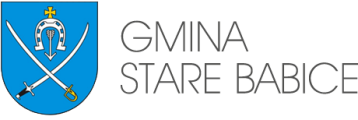 Gmina Stare Babice05-082 Stare Babice, ul. Rynek 32,Referat Zamówień Publicznychtel. 22 722 95 36, 22 730 80 34;fax 22 722 95 36; 
e-mail:  zamowienia.publiczne@stare-babice.waw.pl www.bip.stare-babice.pl,Specyfikacja niniejsza zawiera 61 stronSpecyfikacja niniejsza zawiera 61 stronIntegralną część niniejszej SIWZ stanowią:Integralną część niniejszej SIWZ stanowią:Wzór ofertyZałącznik nr 1Oświadczenie o braku podstaw do wykluczenia i spełnienia warunków udziału w postępowaniuZałącznik nr 2Oświadczenie Wykonawcy w zakresie wypełnienia obowiązków informacyjnych przewidzianych w art. 13 lub art. 14 RODOZałącznik nr 3Formularz – Dane ogólneZałącznik nr 4Wzór umowyZałącznik 5, 6 i 7